ДЕПАРТАМЕНТ ОБРАЗОВАНИЯ МЭРИИ ГОРОДА НОВОСИБИРСКА
муниципальное казенное учреждение
дополнительного образования города Новосибирска
«Детский оздоровительно-образовательный (социально-педагогический)
центр А. И. Бороздина»_________________________________________________________________г. Новосибирск, ул. Лыкова,4. Тел.(383)332-57-42,e-mail: centr-borozdina@mail.ruКомплексная адаптированная дополнительная общеобразовательная общеразвивающая программа «Я учусь жить». Стартовый и базовый уровни.Возраст детей: 3-12 летСрок реализации - 2 годаАвторы составители:Педагог-психолог - Синиченко Ю.К.Педагог дополнительного образования, заведующая учебной частью - Колесникова О.М.Педагог дополнительного образования,Павлова М.А.г. Новосибирск 2022 г. Комплекс основных характеристик программы1.1. Пояснительная запискаКомплексная адаптированная дополнительная общеобразовательная общеобразовательная программа «Я учусь жить» имеет социально-педагогическую направленность.Актуальность программы обусловлена тем, что в настоящее время одной из важнейших задач государственной образовательной политики является обеспечение реализации прав детей с ограниченными возможностями здоровья (ОВЗ) и детей-инвалидов на участие в программах дополнительного образования.Помимо этого, актуальность программы обусловлена и запросом со стороны детей и их родителей на программы для социализации и реализации образовательных потребностей для детей-инвалидов и детей с ограниченными возможностями здоровья, для реализации которых на базе нашего учреждения имеются материально-технические условия.Получение детьми-инвалидами и детьми с ограниченными возможностями здоровья дополнительного образования способствует социальной защищенности на всех этапах социализации, повышению социального статуса, становлению гражданственности и способности активного участия в общественной жизни и в разрешении проблем, затрагивающих их интересы.Отличительная особенность данной программы в том, что она является комплексной и двухуровневой. Первый уровень – «Стартовый» и второй уровень – «Базовый» рассчитаны на 1 год обучения. Выбор уровня, по которому будет проводиться коррекционо-развивающее обучение обусловлен результатами диагностики ребенка. Таким образом, необходимо ориентироваться на степень развития компетенций ребенка и ставить соответствующие его образовательным потребностям цели и задачи. При достижении в процессе образования целей выбранного уровня, можно переходить на следующий уровень обучения. Для каждого уровня имеются свои адаптированные дополнительные общеобразовательные общеразвивающие программы, реализующие разные направления деятельности. Программа создана на основе авторской методики Алексея Ивановича Бороздина «Педагогическая методика развития детей с тяжелыми нарушениями умственного и психофизического развития в возрасте 3 – 12 лет» (приложение 1).Структурные компоненты и их характеристика1 уровень – «Стартовый». Комплексная программа «Стартового» уровня обучения предусматривает систему занятий с детьми по следующим программам, рассчитанным на реализацию в течение учебного года.Адаптированная дополнительная общеобразовательная общеразвивающая программа по развитию познавательной деятельности «Я познаю мир».Адаптированная дополнительная общеобразовательная общеразвивающая программа	по изобразительной деятельности «Цветные ступеньки».Адаптированная дополнительная общеобразовательная общеобразвивающая программа по музыкальному воспитанию «Музыкальный калейдоскоп».Адаптированная дополнительная общеобразовательная общеобразвивающая рограмма по сопровождению семей «Мы разные, но мы вместе».Адаптированная дополнительная общеобразовательная общеобразвивающая программа по социализации «Дружные ребята».2 уровень – «Базовый». Программа «Базового» уровня обучения предусматривает систему занятий с детьми так же по следующим пяти программам, рассчитанным на реализацию в течение учебного года.Адаптированная дополнительная общеобразовательная общеобразовательная общеобразвивающая программа по развитию познавательной деятельности «Я познаю мир».Адаптированная дополнительная общеобразовательная общеобразвивающая программа	по изобразительной деятельности «Цветные ступеньки».Адаптированная дополнительная общеобразовательная общеобразвивающая программа по музыкальному воспитанию «Музыкальный калейдоскоп».Адаптированная дополнительная общеобразовательная общеобразвивающая рограмма по сопровождению семей «Мы разные, но мы вместе».Адаптированная дополнительная общеобразовательная общеобразвивающая программа по социализации «Дружные ребята».Программа корректируется с учетом особенностей детей, запросов родителей, кадрового состава центра. Учебный план, содержание программы, методы работы могут варьироваться, темы занятий могут усложняться, также заменяться другими. Программа позволяет педагогам внедрять новые методы и формы обучения, повышающие качество обучения и активизирующие интерес и познавательную активность детей.1.2. Цели и задачи реализации ПрограммыЦель программы – содействие формированию личности ребенка, имеющего нарушения психического и психофизического развития через реализацию дополнительных общеобразовательных программ по развитию познавательной деятельности, по изобразительной деятельности, по музыкальному воспитанию.Задачи:создать развивающую среду обучения в абилитационном процессе;диагностировать уровень актуального развития ребенка;подобрать приемы и методы работы в соответствии с учетом возможностей, особенностей и интересов каждого обучающегося; реализовать рабочие программы, обеспечивающие развитие всех психических процессов;стимулировать развитие коммуникативных способностей и социальных навыков;создать условия для коррекции нежелательного поведения и обогащения эмоционального опыта ребенка;способствовать психологической адаптации ребенка к последующему школьному обучению;способствовать развитию и коррекции детско-родительских отношений.1.3. Характеристика адаптированных дополнительных общеобразовательных общеобразвивающих программ Ниже обозначены цели и предметные задачи адаптированных дополнительных общеощеобразовательных общеразвивающих программ, входящих в состав комплексной адаптированной дополнительной общеразвивающей программы «Стартового» и «Базового» уровней.Адаптированная дополнительная общеощеобразовательная общеразвивающая программа по развитию 
познавательной деятельности «Я познаю мир»Цель: создание условий для целостного восприятия окружающего мира, сенсо-моторного развития, развития познавательной активности и формирования навыков социализации.Задачи:стимулировать развитие самостоятельной познавательной активности;формировать и развивать навыки учебного поведения;способствовать развитию речи и формированию коммуникативных навыков;создавать условия для обогащения и накопления сенсорного опыта.Адаптированная дополнительная образовательная общеразвивающая программа по изобразительной деятельности «Цветные ступеньки»Цель: создание условий для развития интереса к изобразительной деятельности и ее результатам, формирование мелкой моторики и развитие представлений о предметах и явлениях окружающего мира. Задачи:развивать интерес к изобразительной деятельности;развивать мелкую моторику и зрительно-двигательную координацию;увеличивать эмоциональный опыт детей;формировать умение пользоваться различными инструментами;обучать доступным приемам работы с различными материалами.Адаптированная дополнительная образовательная общеразвивающая программа по музыкальному воспитанию «Музыкальный калейдоскоп»Цель: создание условий развития и абилитации детей посредством музыкальной деятельности.Задачи:формировать интерес к совместной музыкальной деятельности;стимулировать собственную, коммуникативную и речевую активность ребёнка;развивать звуковую  и интонационную культуру речи, фонематический  слух.развивать координацию движений крупной и мелкой моторики. развивать эмоциональную сферу ребёнка, его потребность в самовыражении в процессе музыкальной деятельности, самостоятельность;развивать умение воспринимать и понимать музыкальные произведения.Адаптированная дополнительная образовательная общеразвивающая программа по сопровождению семей 
«Мы разные, но мы вместе»Цель: создание условий для нормализации психоэмоционального состояния и гармонизации детско-родительских отношений через актуализацию внутренних ресурсов личности родителя. Задачи:выявлять актуальные проблемы взаимодействия личности родителя во время построения взаимоотношений; поддерживать родителей в понимании своего ребёнка и обучать эффективным способам взаимодействия с детьми;способствовать гармонизации детско-родительских отношений путём бесед, тренингов и консультаций с родителями.Адаптированная дополнительная общеобразовательная программа по социализации «Дружные ребята»Цель: Создание условий для реализации адаптивной модели социализации, согласно авторской методике А.И. Бороздина.Задачи:содействовать развитию базовых навыков адаптации в микросоциуме на основе группы детей;прививать основные нормы и правила поведения в обществе по средствам социальной группы;способствовать переносу знаний и навыков, усвоенных детьми на индивидуальных занятиях в условия групповой работы.Условия набора учащихся.Комплексная адаптированная дополнительная общеобразовательная программа «Я учусь жить» рассчитана на детей от 3-12 лет. На основе ФЗ № 273 для обучения по данной программе дети принимаются только с согласия родителей (законных представителей), имеющих рекомендации ПМПК о создании особых образовательных условий и справку медико-социальной экспертизы (МСЭ). Кроме того, основанием для зачисления на обучение является заключение узких специалистов. Предварительно все кандидаты проходят экспресс-диагностику и консультацию непосредственно в нашем центре, после чего принимается окончательное решение и ребенка вносят в список кандидатов на зачисление. Правила приема обучающихся регламентируются локальными нормативными актами учреждения. Программа рассчитана на два года обучения, первый год обучения – стартовый уровень, второй год обучения – базовый уровень. Сроки обучения по данной программе могут быть увеличены с учетом диагностики особенностей психофизического развития детей в соответствии с коллегиальным решением Педагогического совета учреждения.1.4. Объем и сроки усвоения программы Общее количество часов – 808 (два года обучения); первый год обучения – 404 часа, второй год обучения 404 часа.Адресат программыПрограмма адресована детям от 3 до 12 лет с ограниченными возможностями здоровья и детям-инвалидам.Категория детей, для которых предназначена данная программа: дети с эмоционально-волевыми нарушениями (РАС);дети с интеллектуальными и речевыми нарушениями (ЗПР, ЗПРР, ТНР, умственная отсталость, синдром Дауна);дети с тяжелыми нарушениями речи;дети с нарушениями опорно-двигательного аппарата (ДЦП);дети со сложно-сочетанными нарушениями.Количество обучающихся: 57 человек (из расчета на 1 группу).Форма обучения: очная.Особенности реализации программы - программа комплексная разноуровневая.Организационная форма обучения – занятия проводятся индивидуально по схеме «ребенок-педагог» (индивидуальное), подгруппами (групповое) или группами (комплексное). Подгруппы и группы формируются из обучающихся разного возраста. Состав подгруппы/группы обучающихся – переменный.Режим занятийСогласно «Педагогической методике развития детей с тяжелыми нарушениями умственного и психофизического развития в возрасте 3-12 лет» разработанной А.И. Бороздиным. Продолжительность одного учебного занятия равна 1 учебному часу.1 учебный час -30 минут.Занятия в малых группах в педагогической тройке по схеме «педагог-ребенок» проводится два раза в неделю по трем направлениям:музыкальное развитие;изобразительная деятельность, как средство развития;общее развитие.Продолжительность учебных занятий.Понедельник, вторник - 3 занятия по 1 учебному часу в малых подгруппах (3 человека) по схеме: «ребенок-педагог» (индивидуально, согласно авторской методике А.И. Бороздина).Четверг, пятница- 3 занятия по 2/3 учебного часа (по схеме: «ребенок-педагог») и 1 занятие по 1 учебному часу (подгруппа – 3 - 6 человек). На время последнего занятия педагог, занимающийся с ребенком, выполняет роль его тьютора и помогает ребенку включиться в образовательный процесс и освоить главные адаптационные навыки в малой группе. Итого - в четверг и в пятницу по 4 занятия.1.5. Планируемые результаты по каждой рабочей программеПри освоении программы дополнительного образования обучающимися с ограниченными возможностями здоровья, следует помнить, что приоритетным является не овладение знаний, а приобретение умений применять знания, овладение определенными способами и навыками социальных и учебных действий. Планируемые результаты для каждого конкретного ребенка прописаны в индивидуальном абилитационном маршруте (ИАМ) в виде коррекционных задач и контролируемых навыков, формирование которых становится приоритетной задачей на период обучения.В результате освоения программы у обучающихся могут быть сформированы и развиты навыки социализации, что позволит им успешно взаимодействовать с окружающим миром и реализовать себя в обществе в силу своих возможностей.Системная, последовательная коррекционно-развивающая работа на протяжении всего периода обучения по данной программе направлена на овладение ребенком ключевых знаний, умений и навыков:учебное поведение; развитие речи и формирование альтернативных средств коммуникации; социальное развитие, игра; развитие мышления; развитие сенсорного восприятия; формирование элементарных математических представлений; развитие мелкой моторики.Эти ключевые знания, умения и навыки необходимы для успешной социализации и адаптации; они формируются на всех видах занятий независимо от их направленности (познавательное развитие, изо-деятельность и мызыкальное развитие).Учебное поведение.•	Выполняет простые  и сложные инструкции.•	Выполняет задания на двигательную и вербальную имитацию.•	Адекватно реагирует на собственное имя.•	Способен устанавливать зрительный  продолжительный контакт.•	Способен сидеть за столом продолжительное время, не демонстрируя нежелательное поведение.Развитие речи. Формирование альтернативных средств коммуникации.•	Понимает обращенную речь.•	Отвечает на вопросы взрослого.•	Отсутствует эхолалия.Социальное развитие. Игра.•	Успешно адаптируется к детскому саду, детскому коллективу и педагогам; к социальным нормам и правилам в рамках группы.•	Не демонстрирует действий аутостимуляции.•	Не демонстрирует нежелательного поведения, отказных реакций.•	Играет в настольные, сюжетные игры совместно с педагогом.Развитие мышления.•	Ребенку доступен анализ проблемной ситуации (реальной).Развитие сенсорного восприятия.•	Сформировано целостное зрительное восприятия.•	Сформированы представления о различных предметах и явлениях окружающей действительности.•	Сформирована способность дифференцировать на слух неречевые звуки.•	Сформированы знания о цветах и оттенках.•	Сформировано тактильное восприятие.Формирование элементарных математических представлений.•	Дифференцирует понятия «один-много».•	Сформирована способности соотносить цифры с количеством пальцев на одной руке, отвечать на вопрос «Сколько?».•	Сформирован навык определять большее и меньшее число в числовом ряду.Развитие мелкой моторики.•	Ребенок способен выполнять пальчиковую гимнастику по образцу и по словесной инструкции, взаимодействовать с мелкими предметами.Адаптированная дополнительная общеобразовательная программа по развитию познавательной деятельности «Я познаю мир»По окончании обучения у обучающихся могут быть сформированы следующие умения и навыки:сформированы конструктивные навыки успешной адаптации к другим детским коллективам;сформирован достаточный уровень познавательной активности и навыки учебного поведения;развиты навыки использования самостоятельной речи как функции общения со взрослыми и сверстниками, а при отсутствии вербальной речи ребенок может использовать доступные ему альтернативные средства коммуникации;сформированы навыки ориентировочной деятельности, которые способствуют освоению систем сенсорных эталонов.Адаптированная дополнительная общеобразовательная программа по изобразительной деятельности «Цветные ступеньки»По окончании обучения у обучающихся могут быть сформированы следующие умения и навыки: проявление положительного эмоционального отношения к изобразительной деятельности и ее результатам;умение работать с различными инструментами и материалами;умение управлять своими движениями и координировать внимание;владеть доступными способами изображения.Адаптированная дополнительная общеобразовательная программа 
по музыкальному воспитанию «Музыкальный калейдоскоп»По окончании обучения обучающиеся могут быть: принимать совместную деятельность и участвовать в ней;проявлять активность и творчество в разных видах музыкальной деятельности;внимательно слушать музыкальное произведение, чувствовать его характер; выражать свои чувства звуками, словами, жестами, движением;использовать в играх музыкальные инструменты, подражая правильному звукоизвлечению.Адаптированная дополнительная общеобразовательная программа по сопровождению семей «Мы разные, но мы вместе»По окончании реализации программы могут быть: сформированы навыки эффективного взаимодействия и сотрудничества с ребёнком;развиты способности к адаптации при возникновении сложной жизненной ситуации;приобретены базовые знания в области педагогической грамотности.Адаптированная дополнительная общеобразовательная программа по социализации «Дружные ребята»По окончании обучения у обучающихся могут быть: развиты базовые адаптационные и коммуникативные навыки;сформированы элементарные нормы и правила поведения в обществе.2. Учебно-тематические планы (по уровням)2.1. Учебно-тематические планы стартового уровня (первый год обучения) Адаптированная дополнительная общеобразовательная программа по развитию познавательной деятельности «Я познаю мир»Адаптированная дополнительная общеобразовательная программа 
по развитию изобразительной деятельности « Цветные ступеньки»Адаптированная дополнительная общеобразовательная программа 
по развитию музыкальной деятельности «Музыкальный калейдоскоп»2.2. Учебно-тематические планы Базового уровня (второй год обучения)Адаптированная дополнительная общеобразовательная программапо развитию познавательной деятельности «Я познаю мир»Адаптированная дополнительная общеобразовательная программа по развитию изобразительной деятельности « Цветные ступеньки»Адаптированная дополнительная общеобразовательная программа по развитию музыкальной деятельности « Музыкальный калейдоскоп»Содержание программы первого года обучения «Стартовый уровень»Содержание программ Стартового уровня На каждом этапе коррекционной работы на Стартовом уровне большое внимание уделяется развитию слухового и зрительного восприятия, формированию реакции на собственное имя, пониманию обращенной речи, понятия «сначала-потом», выполнению простых речевых инструкций (встань, сядь, дай, возьми, посмотри на меня, делай так, покажи), формированию активной позиции по отношению к предметам и явлениям окружающего мира и побуждению к собственным речевым высказываниям. Адаптированная дополнительная общеобразовательная программа
по развитию познавательной деятельности «Я познаю мир»Адаптированная дополнительная общеобразовательная общеразвивающая программа по развитию изобразителной деятельности « Цветные ступеньки»Адаптированная дополнительная общеобразовательная общеразвивающая программа по развитию музыкальной деятельности « Музыкальный калейдоскоп»3.2. Содержание программ Базового уровняОсновные направления в развитии познавательной деятельности детей: формирование представлений о себе и окружающем мире, развитие мышления, развитие сенсомоторной сферы, развитие речи, внимания и памяти, ФЭМП, подготовка к обучению чтению, письму.Адаптированная дополнительная общеобразовательная общеразвивающая программа по развитию познавательной деятельности « Я познаю мир»Адаптированная дополнительная общеобразовательная общеразвивающая программа по развитию изобразителной деятельности « Цветные ступеньки»Адаптированная дополнительная общеобразовательная общеразвивающая программа по развитию музыкальной деятельности « Музыкальный калейдоскоп»Оценочные материалы программ стартового и базового уровнейДля оценки эффективности работы по программе используются:обследование уровня сформированности навыков ребёнка («Диагностическая карта психолого-педагогического обследования навыков общего развития», приложение 3; «Протокол обследования уровня сформированности уровня музыкальных навыков», приложение 4; «Диагностическая карта развития навыков изодеятельности», приложение 5; «Протокол наблюдения за свободным поведение ребенка (для неговорящих детей)» Приложение 6);динамическое наблюдение за ребенком на индивидуальных занятиях и в группе (познавательные, коммуникативные планируемые результаты) («Электронный дневник педагогического наблюдения», приложение 7);кратковременная видеосъемка занятия (видеоархив); индивидуальный абилитационный маршрут (приложение 8);психолого-педагогическая характеристика первоначальная или динамика в развитии (приложение 9);Внешним критерием оценки реализации программы модуля является оценка ее эффективности с точки зрения родителя («Анкета для родителей 1», приложение 10, «Анкета для родителей 2», приложение 11).Результативность программы определяется следующим. Сопоставлением результатов первичного и окончательного обследования уровня сформированности навыков ребёнка индивидуально и в группе (качественно-количественный анализ). Сопоставление результатов наблюдений специалистов за ребенком. Педагогический анализ результатов на основании видеосъемок. Педагогический анализ освоения индивидуального абилитационного маршрута. Сопоставлением результатов наблюдений родителей на начало и конец цикла.Адаптированная дополнительная общеобразовательная общеразвивающая программа по социализации «Дружные ребята»Согласно авторской методике А.И. Бороздина для работы с детьми с тяжёлыми психофизическими нарушениями в развитии, в Центре разработана и применяется адаптивная модель социализации, включающая в себя 4 этапа социализации. На первом этапе обучения и формирования базовых навыков социализации ребёнок учится работать в сотрудничестве с педагогом, умению слушать и слышать своего педагога, следовать чётким инструкциям. Педагог становится не только тьютором, но и педагогом-наставником в освоении ребенком основных навыков и умений для его дальнейшей успешной социализации на занятиях в центре (групповое занятие, комплексное занятие, общие тематические утренники).Вторым этапом обучения и формирования базовых навыков социализации является «Групповое занятие». Педагог-ведущий вместе с детьми и другими педагогами центра, которые на время занятия выполняют роль педагогов-тьюторов и закрепляются за каждым пришедшим ребёнком по схеме «ребёнок-педагог» в образованных парах, а далее в группе выполняют упражнения по психомоторике, ритмические упражнения, играют в игры, поют песни.Групповое занятие проводится один раз в неделю, продолжительность - 30 минут. На время данного занятия, с помощью педагогов-тьюторов, дети с тяжёлыми психофизическими нарушениями привыкают к коллективу и учатся видеть, слышать и общаться с другими детьми. Групповое занятие включает в себя следующее.Приветствие.Зарядка.Коммуникационные игры.Логопедические упражнения.Упражнения по психомоторике.Ритмические упражнения.Пение (как элемент стимуляции речи и вербализации отдельных звуковых комплексов).Прощание.Третьим этапом обучения и формирования базовых навыков социализации является «Комплексное занятие», которое проводится для большинства детей, посещающих Центр в большом зале один раз в неделю по средам.Комплексное занятие проводится двумя педагогами (педагог – ведущий и педагог – музыка).Педагог-ведущий вместе с детьми и другими педагогами центра, которые на время занятия становятся тьюторами и закрепляются за каждым пришедшим ребёнком по схеме «ребёнок-педагог», выполняют с детьми разные двигательные упражнения, ритмические упражнения и т.д. Педагог-музыкант активно подбадривает ребят, разучивает с ними тематические песенки и следит за музыкальным оснащением комплексного занятия.Комплексное занятие включает следущее. Приветствие.Зарядка.Коммуникационные игры.Логопедические упражнения.Упражнения по психомоторике.Ритмические упражнения.Пение (как элемент стимуляции речи и вербализации отдельных звуковых комплексов).Коллективное ИЗО-творчество.Коммуникативные танцы.Танцевальные игры.Прощание.Во время комплексного занятия дети с ТМНР приобретают и осваивают навыки групповой социализации, учатся адаптироваться в малом детском коллективе. Учатся общаться друг с другом, осваивая элементы невербальной коммуникации через групповую игровую деятельность.В момент коллективной ИЗО деятельности дети с ТМНР учатся сотворчеству вместе с педагогом среди других детей, развивают мелкую и крупную моторику, учатся видеть пространственные границы, петь, плясать, познавать и оценивать окружающий мир при помощи творческой деятельности.Четвёртым (заключительным) этапом обучения и формирования базовых навыков социализации является «Общие тематические утренники».Участие в утреннике – это высшая ступень социализации детей в центре.Утренники в центре носят тематический характер и проводятся 4 раза в год (осенний, новогодний, весенний, выпускной).На протяжении этого праздника дети с помощью педагогов или других значимых взрослых (родители или законные представители) выступают уже как солисты: поют песенки, читают четверостишия, танцуют, и это всё в контексте тщательно проработанного сценария, учитывающего общий уровень развития детей.Всё это в комплексе помогает детям с ОВЗ приобрести основные элементы и сформировать базовые навыки для дальнейшей их успешной социализации в структуру современного общества.Цель утренника: формирование и развитие у ребёнка с ОВЗи комплекса базовых навыков и умений и его всестороннее развитие по средствам социальной группы для дальнейшей адаптации и интеграции его в структуру современного общества.Задачи:Развить у детей мелкую и крупную моторику.Помогать в формировании у ребёнка базовых навыков адаптации в микросоциуме (на основе группы детей).Побуждать ребёнка к вербализации звукокомплексов во время пропевания песен для формирования базовых коммуникативных способностей.Побуждать ребёнка к навыкам концентрации внимания на выполняемой деятельности.Формировать у ребёнка базовые знания об окружающем мире через комплекс специально подобранных упражнений и совместную продуктивную деятельность.Обучить ребёнка основным нормам и правилам поведения в обществе по средствам социальной группы.Учебно-тематический план групповых занятий.Учебно-тематический план комплексных занятий.При составлении учебно-тематического планирования необходимо учитывать, что, согласно авторской методике А.И. Бороздина, 1 учебный час составляет 30 минут. Соответственно, комплексное занятие идёт 2 учебных часа (60 минут). При составлении данного учебного плана 2 учебных часа комплексного занятия далее будут именоваться как 1 учебная единица, для более чёткого и корректного составления учебного планирования.Структура комплексного занятия.1 блок (15-20 минут).Приветствие или песня-приветствие.Приветствие в кругу (передача мяча, игрушки и др. предмета), дети сидят на полу, стульях; стоят в кругу.Проговаривание слов-приветствия.Приветствие в динамике: паровозик с детьми с передачей атрибутов.Артикуляционная и пальчиковая гимнастика по временам года.Дыхательная гимнастика.Разминка с использованием песенок.Объявление темы. 2 блок (30 минут).Хороводы.Логоритмика.Подвижные игры.Эстафеты.Музыкально-ритмические движения.Игры с пением, пение.Слушание музыки.Разучивание новой песни с использованием картинок, игрушек по тематике.Закрепление и повторение ранее пройденного материала (по разным направлениям).Игры на детских музыкальных инструментах.Изобразительная деятельность: работа с красками, пластилином, аппликацией, конструирование (из плоских геометрических фигур).Выставка картин-репродукций.Музыкальный репертуар.Прослушивание тишины.3 блок (10-15 минут).Демонстрация детских работ на стенде, дети подходят, смотрят и узнают свои работы.Почетный круг с рисунком. Индивидуальное прощание под музыку.Результат освоения детьми навыка социализации отслеживается педагогами (выполняющими на время занятия роль педагогов-тьюторов) в листах наблюдений за ребёнком. Учебно-тематический план утренников.Согласно авторской методике А.И. Бороздина данные мероприятия проводятся сезонно 4 раза в год. Продолжительность одного тематического утренника - не более 2 учебных часов (60 минут).Время проведения занятий регламентировано, во избежание эмоциональных перегрузок учащихся, т.к. эмоциональное перенапряжение может негативно отразиться на психоэмоциональном здоровее детей.Календарное планирование занятийКалендарно-тематическое планирование занятий по реализуемой программе строится в соответствии с содержанием, длительностью программы и формой организации занятий.Программа рассчитана на 80 занятий (часов) в течение учебного года. Из них 12 часов отводится на диагностическую работу, 68 часов отводится на освоение программы, в соответствии с уровнем развития и индивидуальным образовательным маршрутом ребёнка. Дети с ОВЗ представляют собой неоднородную группу, на освоение программных модулей разным детям требуется разное время, поэтому планирование занятий осуществляется в индивидуальном порядке.Формы аттестации:В целях проведения обьективного текущего контроля для отслеживания результативности используются индивидуальные абилитационные маршруты, листы педагогических наблюдений, в которых отражаются поурочные записи, психолого-педагогические характеристики обучащихся, видео, в которых могут быть отражены достижения обучающегося, педагогические отзывы и отзывы родителей.В формы аттестации входит следующее.Диагностика (входящая, промежуточная, итоговая).Педагогическое наблюдение активности обучающихся на занятиях.Фиксирование групповой динамики в электронном дневнике наблюдений.Педагогический анализ результатов анкетирования, тестирования, опросов, ИАМов.Выполнения учащимися творческих заданий.Участие в мероприятиях (концертах, викторинах, соревнованиях, спектаклях). Ведение журнала учета посещаемости.Оценочные материалы для модуля «Социализация»Диагностическое обследование предполагает изучение ребенка по нескольким направлениям и диагностическим методам.Карта социальной адаптации (Приложение 12). Нарушение социального взаимодействия является центральным звеном при многих нарушениях развития. Как правило, специалисты рекомендуют делать акцент на формирование навыков социализации и коммуникации и только потом формировать академические навыки. Важно отслеживать этот показатель в динамике.Анкета для родителей 3 (Приложение 13). Иногда поведение ребенка дома отличается от поведения в центре в силу каких-либо факторов. Важно иметь наиболее полную картину о ребенке, об особенностях его поведения в разных ситуациях. Более того некоторое поведение крайне сложно проверить в стенах образовательного учреждения. Например, реакцию ребенка на стрижку ногтей, на резкие запахи. С учетом этой информации можно спрогнозировать, как ребенок отреагирует на тактильные реакции в процессе коррекции и подобрать соответствующие методы.Адаптированная дополнительная общеобразовательная программа по сопровождению семей «Мы разные, но мы вместе»Рождение ребёнка с нарушениями в развитии во все времена являлось стрессовой ситуацией для семьи. Проблема воспитания и развития «особого» ребёнка чаще всего становится причиной глубокой и продолжительной социальной дезадаптации всей семьи.Зачастую родители, испытывают страх за судьбу ребёнка, транслируют свой страх своему ребёнку. Интенсивно чувствуя постоянное напряжение взрослых, дети приобретают черты нервозности.Согласно авторской методики А.И. Бороздина, отдельным направлением работы центра является сопровождение семей с детьми с тяжёлыми психофизическими нарушениями в развитии. Для этой цели на базе центра создана психологическая служба, которая работает с родителями в то время, когда их дети находятся на занятиях. Ведь, как известно, очень важно найти того, кто своевременно сможет помочь, преодолеть сложный период в жизни посредством обсуждения проблем, проведения тренингов в группе таких же родителей имеющих детей с похожими нарушениями в развитии. Помогая друг другу во время тренинга, родители, стараются научиться справляться со своим горем, не замыкаться в нём. Находя, таким образом, более конструктивное решение своих жизненных проблем.Работая в тесном сотрудничестве с педагогическим коллективом, удаётся наиболее полно и полноценно оказать помощь каждому родителю. Педагоги после занятий с детьми дают консультацию родителям по поводу развития ребёнка в домашних условиях, рассказывают о его успехах и новых достижениях отмеченных во время занятий и показывают на мастерклассах и открытых занятиях наиболее эффективные методы и приёмы взаимодействия с ребёнком для решения его психоэмоциональных проблем.Цель: нормализация психо-эмоционального состояния личности родителя, через актуализацию её внутренних ресурсов, для преодоления синдрома эмоционального выгорания и решения актуальных проблем, повышение уровня психолого-педагогической грамотности, снижение уровня тревожности и конструктивной адаптации личности в сложной жизненной ситуации.Задачи. Поддержка родителей. Расширение возможностей понимания своего ребёнка.Проведение тренингов для родителей направленных на нормализацию их эмоционального состояния и снижения уровня тревожности.Обучение эффективным способам взаимодействия с детьми.Выявление актуальных проблем взаимодействия личности во время построения взаимоотношений с близким окружением, в том числе и с ребёнком.Расширить границы мышления родителей, связанные с возможностями и способностями их детей.Гармонизация детско-родительских отношений путём бесед, тренингов и консультаций с родителями.Разработка открытых занятий, мастер-классов для родителей направленных на обучение родителей и повышение их психолого-педагогической грамотности.Учебно-тематическое планирование занятий и консультаций по работе с семьями детей с ОВЗ.Согласно нормам и требованиям ФГОС по составления программ и для оказания наиболее полной своевременной, всесторонней помощи семьям с детьми с ОВЗ тематическое планирование в модуле сопровождение семьи состоит из двух разделов.В первом разделе содержатся темы, освещающие два направления работы:Работа с родителями,Работа с педагогическим коллективом.По первому направлению - работе с родителями - представлены темы тренингов и бесед, направленных на снижение уровня тревожности, улучшение психо-эмоционального состояния личности родителя и повышение адаптационных способностей в трудной жизненной ситуации.По второму направлению - работе с педагогическим коллективом -представлены тренинги на сплочение педагогического коллектива, снижение конфликтных ситуаций и нормализации психо-эмоционального климата в коллективе.Все эти тренинги помогают сотрудникам работать в гармонии с окружающими и самими собой. Поскольку для достижения поставленных выше целей и задач, каждый педагог центра должен уметь работать не в одиночку, а быть частью сплочённой команды.Во втором разделе представлены темы мастер-классов и консультаций, на которых родители могут научиться конструктивным приёмам и методам воздействия на своего ребёнка, обучиться различным техникам и технологиям развития ребёнка в домашних условиях, а так же, при помощи выставок учащихся, научиться творить вместе с ребенком и радоваться его успехам на пути обучения. Все 2 раздела модуля в целом помогают более полно, обширно и продуктивно осуществлять работу по сопровождению семей в центре.Раздел 1.Раздел 2.Оценочные материалы модуля «Сопровождение семей с детьми с ОВЗ».Оценка результатов эффективности работы модуля проводятся по следующим разделам.Раздел 1.Методика PARI (parental attitude research instrument) предназначена для изучения отношения родителей (приложение 14);Раздел 2.Анкета «Определение воспитательских умений у родителей детей с отклонениями в развитии» (В.В. Ткачева) для определения уровня принятия и сформированности эмпатии родителя к своему ребёнку (приложение 15).Тест-опросник родительского отношения (ОРО), авторы А.Я. Варга, В.В. Столин. Представляет собой методику диагностики родительского отношения у матерей, отцов, опекунов и т.д., обращающихся за психологической помощью по вопросам воспитания детей и общения с ними (приложение 16).Направление «Работа с педагогическим коллективом».Тест на стрессоустойчивость Щербатых Ю.В. Позволяет выявить уровень устойчивости личности к стрессу внутри замкнутого малого педагогического коллектива (Приложение 17). Комплекс организационно-педагогических условий7.1 Календарный учебный график на учебный годУсловия реализации программыРабочие АОДООП выбираются в соответствие со следующим.Образовательными потребностями ребенка (по результатам диагностики).Временными возможностями родителей (в определении дней и часов занятий в Центре).Педагогическим составом, работающим по штатному расписанию.8.1. Материально-техническое обеспечениеМКУДО ДООСПЦ А.И. Бороздина ведет свою образовательную деятельность в помещении по адресу ул. Лыкова, 4 и ул. Советсткая,93. Помещения МКУДО ДООСПЦ А.И. Бороздина используются в образовательных целях и для организации работы служб, обеспечивающих работоспособность учреждения.Материально-технические условия соответствуют санитарно-эпидемиологическим нормам, пожарной и электробезопасности, требованиям охраны здоровья и труда.Материально-технические условия отвечают особым образовательным потребностям детей с ОВЗ и детей-инвалидов в плане организации пространства, временного режима пребывания, технических средств, но необходимо оборудовать вход в помещения пандусами и перилами, т.е. обеспечить возможность беспрепятственного доступа детям с ОВЗ и инвалидностью к объектам инфраструктуры центра.Помещения учебных кабинетов оснащены следующим оборудованием.Столами, стульями для обучающихся и педагогов, классными досками, шкафами, стеллажами для хранения дидактических пособий и учебных материалов, зеркалами.Музыкальными инструментами, игровым инвентарем, инструментами и материалами для изобразительной деятельности.Техническими средствами обучения: музыкальными центрами, магнитофонами, компьютерами, мультимедиа-проекторами, микрофонами, фото- и видеоаппаратурой.Традиционными средствами для обучения и воспитания, (печатными материалами, натуральными объектами, моделями), приборами, игрушками, инструментами, расходными материалами, канцелярскими принадлежностями. Специальными средствами, подобранными в соответствие с индивидуальными особенностями развития детей.8.2. Информационное обеспечениеНа базе центра систематически осуществляется обработка и обновление организационной информации, и доведение ее до педагогов и родительского сообщества (информационные стенды, планшеты, интернет-площадки).В МКУДО ДООСПЦ А.И. Бороздина сформирован видеоархив фрагментов занятий и документальных фильмов о центре.Систематически ведется накопление и обработка педагогической информации для объективизации динамики образовательного процесса (электронный дневник педагогического наблюдения).Центр имеет 9 рабочих мест оборудованных компьютерной и офисной техникой с доступом в информационно-телекоммуникационную сеть Интернет. Электронная почта активно используется для отправки и получения информации.Работает сайт учреждения, который содержит информацию об учреждении.8.3. Кадровое обеспечениеПрограмма предоставляет центру право самостоятельно определять потребность в педагогических работниках и формировать штатное расписание по своему усмотрению, исходя из особенностей реализуемой адаптированной дополнительной общеразвивающей общеобразовательной программы.Основная позиция кадровых условий реализации АДООП следующая: все специалисты, непосредственно работающие с детьми с ОВЗ и детьми-инвалидами, должны быть компетентны в вопросах абилитации и коррекции дифференцированно, в соответствии со своими должностными обязанностями.На данный учебный год в штатном расписании:педагогов дополнительного образования – 20; педагогов-психологов – 3.8.4 Формы аттестации Формы аттестации представлены в содержании программы для каждого уровня. 8.5. Оценочные материалыОценочные материалы освоения программы представлены для каждого уровня.8.6. Методические материалыВ МКУДО ДООСПЦ сформирован фонд методической, научно-педагогической, справочной и детской литературы (книги, журналы, справочники).В центре систематически осуществляется сбор, накопление и систематизация дидактического, информационного и учебно-методического инструментария (письма, рекомендации, памятки, инструкции, сценарии, разработки, аудио - видеофонды).Развивается новое направление – информационно-печатная продукция (буклеты, календари).В настоящее время в центре разрабатываются: электронный каталог образовательных программ ПДО; каталог презентаций выступлений педагогов центра МКУДО ДООСПЦ А.И. Бороздина; комплекты «Диагностический инструментарий педагога дополнительного образования для детей с особыми образовательными потребностями»; «Диагностический инструментарий педагога-психолога для работы по сопровождению семей с детьми с ОВЗ». Для обеспечения наглядности и доступности изучаемого материала собран фонд различных дидактических материалов и пособий.Материал для развития зрительной функции: наборы цветных предметов; мозаики; пирамидки; цветные пособия из комплекта Монтессори, «Дары Фребеля», наборы геометрических фигур; парные картинки, буквенные и цифровые лото; трафареты и вкладыши к ним в виде целостных и разрезных предметных изображений и геометрических фигур; разрезные картинки (пазлы); зашумленные, наложенные, теневые, контурные изображения; картинки с реалистичными и стилизованными изображениями.Материал для развития слуховой функции (звукоразличение и идентификация, фонематический слух; слуховое внимание и память): звуки природы; звуковые лото; шумовые коробочки Монтессори; музыкальные инструменты; игровые пособия «Звуковое лото», «Назови и подбери» и др.Материал для развития тактильного и тактильно-кинестетического восприятия (внимания к тактильным стимулам и их локализации, тактильного исследования, восприятия и памяти, развития кинестетического гнозиса и стереогноза): различные виды массажных инструментов; наборы контрастных по текстуре и температуре материалов для касания; наборы мячей с различной фактурой поверхностей; объемные резиновые игрушки и мячи с шипами; тактильные коврики; ванночка и игрушки для игры с водой; контейнеры с природными материалами; Монтессори-материалы для тактильного развития; наборы образных объемных игрушек в мешочках; наборы геометрических и стереометрических форм в мешочках; Монтессори материалы для развития различения объемных форм стереогнозиса; пособие «Почтовый ящик».Материалы для развития сенсорной интеграции (полисенсорное восприятие объектов): наборы для полисенсорного восприятия; сыпучие материалы; комбинирование природных материалов; наборы Лего-конструктора; Лего-мозаики.Материалы для развития мелкой моторики: наборы для неопосредствованного и опосредованного манипулирования с предметами; наборы для двуручного манипулирования; наборы мелких предметов, природный материал; трафареты, обводки; массажные мячи, счетные палочки; пособия для развития графомоторных функций (прописи буквенные и цифровые, штриховки, пособия с графическими диктантами и др.), дидактические игры («Магнитный лабиринт», «Мозаика для развития пальцев», «Гонщик» и другие).Материалы для развития памяти и внимания: учебные пособия; дидактические игры на развитие памяти и внимания («Запомни и назови», «Опосредованное запоминание», «Найди отличия», «Найди пару», «Лабиринты» и др).Материалы для развития пространственно-временной ориентировки: учебные пособия; кирпичи из конструктора LEGO; демонстрационный материал «Элементарные пространственные представления. Дошкольный и младший школьный возраст. Демонстрационный материал», «Пространственные представления в речи».Материалы для развития мышления: учебные пособия; развивающие пособия «Логические блоки Дьенеша»; развивающие игры Никитина «Сложи узор»; упражнения «Девятая клеточка», «Установление закономерностей», «Логические задачи», «Аналогии», «Классификация», «Четвертый лишний» и другие; пособия с пословицами и поговорками; сюжетные картинки с очевидным и скрытым смыслом; серии картинок, связанных единым сюжетом; рисунки с эмоциями людей и сюжеты, раскрывающие эмоции; конструкторы LEGO и другие.Материалы для развития речи и представлений об окружающем: предметные и сюжетные картинки; опорные схемы для пересказов, рассказов-описаний; наглядный материал сезонных изменений в природе; демонстрационный и раздаточный материал по тематике раздела.8.7. Нозоологические характеристики детей с разными нарушениями в развитии Дети, посещающие центр, имеют разные диагнозы, согласно заключениям  ПМПК: аутизм, синдром Дауна, детский церебральный паралич, органические поражения центральной нервной системы, олигофрения разной степени, общее недоразвитие речи, и т.д. Диагнозы, в основном, сочетанные, в большинстве случаев дети не говорящие. На основании Части 16 статьи 2 ФЗ N 273 заключение подтверждает, что ребенок имеет ограниченные возможности здоровья и нуждается в специальных образовательных условиях, которые прописаны в заключении ПМПК и экспресс-диагностики (приложение 2).Дети с эмоционально-волевыми нарушениями (РАС)РАС - спектр психологических характеристик, описывающих широкий круг нарушений поведения и затруднений в социальном взаимодействии и коммуникациях, а также жестко ограниченных интересов и часто повторяющихся поведенческих актов.Представленное определение дает понимание о наиболее выраженных дефицитах, которые оказывают негативное влияние на учебный процесс. Нарушение коммуникативной сферы, поведенческие проблемы затрудняют построение учебной коммуникации, что, безусловно, сказывается на восприятии и усвоении содержательного компонента обучения. Однако, при условии подбора методов, адаптации содержания, создания адекватной среды, в том числе коммуникативной, потенциал детей с РАС позволит им осваивать учебный материал.Дополнительное образование не предполагает проведения аттестационных мероприятий, что значительно расширяет рамки адаптационного компонента программы детей с РАС на содержательном, темповом, методическом уровнях. Например, существует возможность использовать информационные технологии, нестандартные способы и методы подачи содержания. Отсутствие жестких временных рамок позволяет изучать материал в темпе и объеме, который доступен ребенку. Каждый ребенок с РАС уникален в своих проявлениях, что требует формирования индивидуальной адаптированной содержательной траектории и особого подхода в рамках реализации программы. Форма организации дополнительного образования дает возможность сохранить для ученика привычный средовой уровень, позволяет находиться в комфортных условиях, не создающих дополнительных зашумляющих факторов. Коммуникация происходит дозировано, без форсирования и с сохранением дистанции. Использование материалов в цифровом варианте позволяет минимизировать технические трудности при организации учебного процесса.Дети с интеллектуальными и речевыми нарушениямиЗадержка психического развития - это замедление темпа развития психики ребенка, которое выражается в недостаточности общего запаса знаний, незрелости мышления, преобладании игровых интересов, быстрой пресыщаемости в интеллектуальной деятельности.Задержка психического развития является пограничным состоянием между нормой и умственной отсталостью. Это понятие, которое говорит не о стойком, необратимом психическом недоразвитии, а о замедлении его темпа, которое чаще обнаруживается у ребенка при поступлении в школу. В отличие от детей, страдающих олигофренией, эти дети достаточно сообразительны в пределах имеющихся знаний, значительно более продуктивны в использовании помощи. При этом в одних случаях на первый план будет выступать задержка развития эмоциональной сферы (различные виды инфантилизма), а нарушения в интеллектуальной сфере будут выражены нерезко, в других случаях, наоборот, будет преобладать замедление развития интеллектуальной сферы.Задержка психического развития вызывается самыми разными причинами. Вместе с тем, дети этой категории имеют ряд общих особенностей развития познавательной деятельности и личности.У всех детей с задержкой психического развития не сформирована готовность к школьному обучению, проявляющаяся в трудностях овладения навыками чтения и письма, трудностях в произвольной организации деятельности: они не умеют последовательно выполнять инструкции учителя, переключаться по его указанию с одного задания на другое. При этом учащиеся быстро утомляются, работоспособность их падает с увеличением нагрузки, а иногда просто отказываются завершать начатую деятельность.Всем детям с задержкой психического развития свойственно снижение внимания, которое может носить разный характер: максимальное напряжение внимания в начале выполнения задания и последующее его снижение; наступление сосредоточения внимания после некоторого периода работы; периодические смены напряжения внимания и его спада на протяжении всего времени работы.Исследования психологов выявили у большинства детей с задержкой психического развития неполноценность тонких форм зрительного и слухового восприятия, пространственные и временные нарушения, недостаточность планирования и выполнения сложных двигательных программ. Таким детям нужно больше времени для приема и переработки зрительных, слуховых и  прочих впечатлений. Особенно ярко это проявляется в сложных условиях (например, при наличии одновременно действующих речевых раздражителей, имеющих значимое для ребенка смысловое и эмоциональное содержание). Одной из особенностей восприятия таких детей является то, что сходные качества предметов воспринимаются ими как одинаковые (овал, к примеру, воспринимается как круг).У этой категории детей недостаточно сформированы пространственные представления: ориентировка в направлениях пространства осуществляется на уровне практических действий, затруднено восприятие перевернутых изображений, возникают трудности при пространственном анализе и синтезе ситуации. Развитие пространственных отношений тесно связано со становлением конструктивного мышления. Так, при складывании сложных геометрических узоров дети с задержкой психического развития часто не могут осуществить полноценный анализ формы, установить симметричность, тождественность частей конструируемых фигур, расположить конструкцию на плоскости, соединить ее в единое целое. Надо заметить, что относительно простые узоры дети с задержкой психического развития, в отличие от умственно отсталых, выполняют правильно.Дети с тяжелыми нарушениями речиЭто особая категория детей с отклонениями в развитии, у которых сохранен слух, первично не нарушен интеллект, но есть значительные речевые нарушения, влияющие на становление психики.Развитие речи ребенка связано с постепенным овладением родным языком: с развитием фонематического слуха и формированием навыков произнесения звуков родного языка, с овладением словарным запасом, правилами синтаксиса и смысла речи. Активное усвоение лексических и грамматических закономерностей начинается у детей в 1,5 - 3 года и в основном заканчивается к 7 годам. В школьном возрасте происходит совершенствование приобретенных навыков на основе письменной речи. Речь ребенка формируется под непосредственным влиянием речи окружающих его взрослых и, в большей степени, зависит от достаточной речевой практики, культуры речевого окружения, от воспитания и обучения.Речевые нарушения могут затрагивать различные компоненты речи: звукопроизношение  (снижение внятности речи, дефекты звуков), фонематический слух (недостаточное овладение звуковым составом слова), лексико-грамматический строй (бедность словарного запаса, неумение согласовывать слова в предложении). Такое нарушение у детей дошкольного возраста определяется как общее недоразвитие речи.У детей школьного возраста нарушения всех компонентов речи (звукопроизношения, лексики и грамматики) называются тяжелыми нарушениями речи. К тому же у этих детей могут быть особенности слухового восприятия, слухоречевой памяти и словесно-логического мышления. Внимание детей с речевыми нарушениями характеризуется неустойчивостью, трудностями включения, переключения, и распределения. У этой категории детей наблюдается сужение объема внимания, быстрое забывание материала, особенно вербального (речевого), снижение активной направленности в процессе припоминания последовательности событий, сюжетной линии текста. Многим из них присущи недоразвитие мыслительных операций, снижение способности к абстрагированию, обобщению. Детям с речевой патологией легче выполнять задания, представленные не в речевом, а в наглядном виде. Большинство детей с нарушениями речи имеют двигательные расстройства разной степени выраженности. Они моторно неловки, неуклюжи, характеризуются импульсивностью, хаотичностью движений. Дети с речевыми нарушениями быстро утомляются, имеют пониженную работоспособность. Они долго не включаются в выполнение задания.Отмечаются отклонения и в эмоционально-волевой сфере. Им присущи нестойкость интересов, пониженная наблюдательность, сниженная мотивация, замкнутость, негативизм, неуверенность в себе, повышенная раздражительность, агрессивность, обидчивость, трудности в общении с окружающими, в налаживании контактов со своими сверстниками.Дети с нарушениями опорно-двигательного аппаратаНарушения опорно-двигательного аппарата наблюдается у детей:с церебральным параличом (ДЦП);с последствиями полиомиелита в восстановительной или резидуальной стадии;с миопатией;с врожденными и приобретенными недоразвитиями и деформациями опорно-двигательного аппарата.По степени тяжести нарушений двигательных функций и по сформированности двигательных навыков дети разделяются на три группы.В первую группу входят дети с тяжелыми нарушениями. У некоторых из них не сформированы ходьба, захват и удержание предметов, навыки самообслуживания; другие с трудом передвигаются с помощью ортопедических приспособлений, навыки самообслуживания у них сформированы частично.Во вторую группу входят дети, имеющие среднюю степень выраженности двигательных нарушений. Большая часть этих детей может самостоятельно передвигаться, хотя и на ограниченное расстояние. Они владеют навыками самообслуживания, которые недостаточно автоматизированы.Третью группу составляют дети, имеющие легкие двигательные нарушения, - они передвигаются самостоятельно, владеют навыками самообслуживания, однако некоторые движения выполняют неправильно. Помимо двигательных расстройств, у детей с нарушениями опорно-двигательного аппарата могут отмечаться недостатки интеллектуального развития - задержка психического развития; или умственная отсталость разной степени выраженности. Самую многочисленную группу среди детей с нарушениями опорно-двигательного аппарата составляют дети с детским церебральным параличом (ДЦП).При ДЦП, как правило, сочетаются двигательные расстройства, речевые нарушения и задержка формирования отдельных психических функций. Двигательные нарушения при ДЦП выражаются в поражении верхних и нижних конечностей (нарушение мышечного тонуса, патологические рефлексы, наличие насильственных движений, нарушение равновесия координации, недостатки мелкой моторики). Из-за трудностей передвижения у детей нарушается формирование пространственных представлений, проявляющиеся в трудностях при рисовании, письме, в понимании и использовании предлогов (над, под, из-под), приставок (у-, вы-, при-,  из- и т.д.), наречий (ближе, дальше); формирования схемы тела. У детей с ДЦП часто выявляется:задержка формирования школьных навыков;сочетание интеллектуальной недостаточности с личностной и эмоциональной незрелостью;задержанное формирование понятийного, обобщенного мышления из-за речевой недостаточности и бедности практического опыта;малый объем знаний и представлений об окружающем мире.Их внимание характеризуется неустойчивостью, повышенной отвлекаемостью, недостаточной концентрированностью на объекте. Недостатки памяти ведут к медленному накоплению знаний и умений по учебным дисциплинам. У большинства учащихся отмечаются нарушения умственной работоспособности. Нарушение умственной работоспособности является главным препятствием продуктивного обучения. Отмеченные нарушения психической деятельности затрудняют усвоение этими детьми программного материала, овладение трудовыми умениями и навыками.Особенности учебной деятельности учащихся с двигательными нарушениями в значительной степени также определяются различными нарушениями речи. Характерными проявлениями речевых расстройств являются разнообразные нарушения звуко-произносительной стороны речи. Другой особенностью устной речи таких детей является своеобразие развития лексико- грамматической стороны речи. Их словарный запас ограничен: в устной речи дети пользуются в основном короткими, шаблонными, стереотипными фразами, а иногда предпочитают общаться отдельными словами.Дети со сложно-сочетанными нарушениями (ССД) развитияДети со сложно-сочетанными нарушениями (ССД) развития полиморфна в силу многообразия сочетаний сенсорных, двигательных, речевых, интеллектуальных нарушений. Сочетание первичных нарушений приводит к отставанию вербального мышления, внимания, памяти, восприятия, это в целом негативно отражается на функционировании познавательной сферы ребенка. Повышенная истощаемость всех психических процессов выражается в низкой работоспособности, утомляемости, эмоциональной лабильности, что может привести к патологическому развитию личности.Детей с множественными нарушениями по степени интенсивности взаимодействия всех составляющих элементов сложного нарушения, условно можно разделить на три группы соответственно уровню психического развития.Первая группа - дети с нарушениями слуха, зрения, с ОДА, с РАС с низким уровнем психического развития, глубокими нарушениями интеллекта. В инклюзивных группах  полного дня дети этой группы обучаются редко, для них, как правило, оптимальным является режим небольших коррекционных групп кратковременного пребывания и индивидуальные занятия со специалистами.Вторая группа - дети с нарушениями слуха, зрения, с ОДА, с РАС со средним уровнем психического развития (легкая и средняя степень умственной отсталости). Для них характерны те или иные качества в овладении конструктивным праксисом, пространственной ориентировкой, снижено функционирование мнестических процессов, мышления. Двигательная неловкость и недостаточная координация проявляется у всех детей. Внимание недостаточно устойчивое. Отмечается лабильность в эмоционально-волевой сфере. Навыками самообслуживания владеют не в полном объеме, особые трудности вызывают операции, требующие тонкой дифференциации моторных действий. Игровая деятельность недостаточно сформирована, чаще носит процессуальный характер. У этих детей имеется недоразвитие речи. Они не усваивают в полном объеме языковую систему (ограниченность словарного запаса, несформированность грамматического строя). У многих детей отмечается выраженная способность к подражанию. Саморегуляция и контроль избирательны, дети способны к целенаправленной деятельности, в разной степени используют оказываемую помощь. Дети этой группы обладают широким спектром потенциальных возможностей.Третья группа - дети с нарушениями слуха, зрения, ОДА, РАС с незначительными нарушениями интеллекта (ЗПР), которые нуждаются в различных вариантах психолого-педагогической поддержки и создания специальных образовательных условий. Они обычно проявляют интерес к познанию окружающего, активны во взаимодействии со взрослыми и сверстниками, приучаются к общественным правилам поведения. Общим для   них является недостаточная сформированность операций обобщения, отвлечения, абстрагирования. Дети этой группы способны к переносу усвоенных умений и навыков в различных ситуациях. Характер деятельности детей более целенаправленный, произвольно управляемый, мотивированный. Дети этой группы перспективны в плане развития и интеграции в общество.Данное описание дает частичное представление о неоднородности контингента обучающихся. Но важным является и различная степень выраженности того или иного нарушения, из чего следует необходимость дифференцированного подхода к формированию индивидуального образовательного маршрута, с учетом особенностей психофизического развития указанных категорий обучающихся.Этим будет обеспечена возможность реализации особых образовательных потребностей детей с психофизическими нарушениями.Особые образовательные потребности детей с ОВЗПотребность в обеспечении доступности учебного материала.Развитие мотивации к учению и познавательных интересов.Формирование социальной компетентности.Коррекция и развитие психических процессов, речи, мелкой и крупной моторики.Формирование учебных умений.Необходимость в постоянном контроле и конкретной помощи со стороны взрослого.Охранительный режим.Методы и приемы реализации программыК общим (ключевым) для всего контингента детей с тяжелыми психофизическими нарушениями, специальным условиям обучения и воспитания, созданным в нашем центре, относится следующее.Использование для обучения специальных образовательных программ и методов обучения и воспитания специальных учебных пособий, специальных технических средств обучения индивидуального пользования.Организация систематического комплексного психолого-педагогического сопровождения в соответствие с индивидуальными особенностями развития и особыми образовательными потребностями ребенка.Междисциплинарное взаимодействие специалистов, обеспечение сенсорного и эмоционального комфорта.Наличие упорядоченной пространственно-временной образовательной среды.Проведение мониторинга развития ребенка (не менее 2-х раз в год) для контроля эффективности абилитационной работы, качества освоения АДООП в специально созданных условиях, корректировки индивидуального маршрута (при необходимости).Стремление к обеспечению преемственности между дошкольным и школьным образованием.Проведение целенаправленной работы с родителями детей по обучению их основным приемам абилитации и коррекционно-развивающей работы.Другие условия, без которых невозможно или затруднено освоение образовательных программ учащимися с ограниченными возможностями здоровья, детьми-инвалидами и инвалидами.Методы и приемы работы по социализации, развитию общения, познавательному и сенсорному развитию.Наглядные методы:обучение по образцу;показ приемов исполнения педагогом;показ иллюстраций;работа по предметным и сюжетным картинкам.Словесные методы:словесная инструкция без прямого показа;рассказ, объяснения;беседа.Практические методы:совместная деятельность;моделинг, т.е. показ, что и как делать;тренировочные упражения.Игровые методы:дидактическая игра;игры-инсценировки;подвижные игры.Также педагоги центр используют элементы специальных методик:метода прикладного анализа поведения АВА (основывается на изменении поведения человека путем манипуляции предшествующими факторами и последствиями); методики по вызыванию звуков у неговорящих детей – методика Татьяны Никифоровны Новиковой (вызывание звуков происходит за счет включения определенной мелодии в зависимости от ударного слова, а сама постановка звуков может быть осуществлена по средствам механической (физической) помощи); Флортайм (разработана Стенли Гринспином). Ключевой момент методики флортайм – наблюдение. Необходимо за ребенком постоянно наблюдать: с чем он взаимодействует, как взаимодействует. И присоединяться к нему в его игре, стать частью игры, его игрушкой. При этом нельзя навязывать свои игры, можно только несколько видоизменять либо усложнять уже имеющеюся игры.Организационная форма обучения – индивидуальные занятия, два раза в неделю, педагоги работают в «тройках». Учебное занятие состоит из образовательной и консультативной части по изучаемому материалу (для законных представителей). Длительность образовательной части занятия – 20-30 мин., консультирование родителей (законных представителей) (10-20 мин.).Структура занятий стартового и базового уровней Для детей дошкольного возраста занятия проводятся не более 30 минут. В середине времени, отведенного на непрерывную образовательную деятельность, педагог обязательно проводит физкультминутки (динамические паузы).Каждое занятие состоит из трех частей:Вводная часть. Ритуал приветствия, игры на установление эмоционального контакта, активацию внимания, оптимизацию эмоционального и физического тонуса, упражнения для развития мелкой моторики и сенсомоторной координации (3-5 минут).Основная часть. Занимает 10-20 минут в зависимости от возраста и индивидуальных особенностей ребенка: утомляемости, мотивации, поведения и т.д. и включает в себя игры и упражнения направленные на:сенсорное развитие;развитие крупной и мелкой моторики;формирования элементарных математических представлений;развития внимания, памяти;развития мышления;развития речи, формирования коммуникативных способностей;развития пространственных и временных представлений;развития социально-бытовых навыков и представлений об окружающем мире.Каждое занятие направлено на стимулирование познавательной активности ребёнка и включает в себя игры и упражнения по нескольким модулям. Задания даются в игровой форме, предусматривается смена видов деятельности (игры и задания за столом, на ковре, сюжетные игры).Заключительная часть (3-5 минут). Подводятся итоги занятия, отмечаются достижения ребенка, завершает занятие ритуал прощания.Методическая литератураНормативно-правовые основания для проектирования дополнительных общеобразовательных общеразвивающих программФедеральный Закон от 29.12.2012г. № 273-ФЗ «Об образовании в Российской Федерации» (далее – ФЗ);Федеральный закон РФ от 24.07.1998 № 124-ФЗ «Об основных гарантиях прав ребенка в Российской Федерации» (в редакции 2013 г.);Стратегия развития воспитания в РФ на период до 2025 года (распоряжение Правительства РФ от 29 мая 2015 г. № 996-р);Постановление Главного государственного санитарного врача РФ от 31.12.2020г. № 2403 «Об утверждении СанПиН 2.4.3648-20 «Санитарно- эпидемиологические требования к устройству, содержанию и организации режима работы образовательных организаций дополнительного образования детей» (далее – СанПиН);Санитарно-эпидемиологические требования к условиям и организации обучения и воспитания в организациях, осуществляющих образовательную деятельность по адаптированным основным общеобразовательным программам для обучающихся с ограниченными возможностями здоровья / СанПиН 2.4.3648-20 // Постановление главного государственного санитарного врача Российской Федерации от 28.09.20 № 28;Концепция развития дополнительного образования детей (распоряжение Правительства РФ от 24.04.2015г. № 729-р) (далее - Концепция);Паспорт федерального проекта "Успех каждого ребенка" (утвержден на заседании проектного комитета по национальному проекту "Образование" 07 декабря 2018 г., протокол № 3);Приказ Министерства образования и науки Российской Федерации от 23.08.2017 г. № 816 «Об утверждении Порядка применения организациями, осуществляющими образовательную деятельность, электронного обучения, дистанционных образовательных технологий при реализации образовательных программ»;Приказ Министерства труда и социальной защиты Российской Федерации от 17.12.2021 № 652н "Об утверждении профессионального стандарта "Педагог дополнительного образования детей и взрослых";Приказ Минпросвещения России № 629 от 27.07.2022 "Об утверждении Порядка организации и осуществления образовательной деятельности по ДОП"Приказ вступает в силу с 01.03.2023 года.Приказ Министерства просвещения Российской Федерации от 03.09.2019 № 467 «Об утверждении Целевой модели развития региональных систем дополнительного образования детей»;Приказ Министерства просвещения Российской Федерации от 13.03.2019 № 114 «Об утверждении показателей, характеризующих общие критерии оценки качества условий осуществления образовательной деятельности организациями, осуществляющими образовательную деятельность по основным общеобразовательным программам, образовательным программам среднего профессионального образования, основным программам профессионального обучения, дополнительным общеобразовательным программам».Методические рекомендации:Методические рекомендации по проектированию дополнительных общеразвивающих программ (включая разноуровневые программы) (разработанные Минобрнауки России совместно с ГАОУ ВО «Московский государственный педагогический университет», ФГАУ «Федеральный институт развития образования», АНО ДПО «Открытое образование», 2015г.) (Письмо Министерства образования и науки РФ от 18.11.2015 № 09- 3242);Методические рекомендации по организации образовательной деятельности с использованием сетевых форм реализации образовательных программ. (Письмо Министерства образования и науки РФ от 28.08.2015 г. № АК-2563/05);Методические рекомендации по реализации адаптированных дополнительных общеобразовательных программ, способствующих социально-психологической реабилитации,	профессиональному самоопределению детей с ограниченными возможностями здоровья, включая детей-инвалидов, с учетом их особых образовательных потребностей. (Письмо Министерства образования и науки РФ № ВК-641/09 от 26.03.2016).Нормативные правовые акты Правительства Новосибирской области, города Новосибирска, содержащие и регулирующие отношения в сфере образования;«Устав МКУДО ДООСПЦ А. И. Бороздина от 19.10.2015;«Лицензия на правоведения образовательной деятельности» №9441 от 21.01.2016.Учредительные документы и локальные нормативные акты Учреждения;Учебный план МКУДО ДООСПЦ А. И. Бороздина на 2021 – 2022 учебный год является нормативным актом, устанавливающим перечень образовательных областей и объём учебного времени, отводимого на проведение организованной образовательной деятельности.В ходе разработки программы использованы следующие материалы других адаптированных дополнительных общеобразовательных общеразвивающих программ, с учетом специфики нарушений в развитии детей, проанализированы основные положения парциальных образовательных программ для дошкольников с нарушениями  развития.«Примерная адаптированная основная образовательная программа дошкольного образования детей раннего и дошкольного возраста с расстройствами аутистического спектра» (проект Федерального ресурсного центра МГППУ «Аутизм»).Аксенова Л.И. Ранняя комплексная помощь детям с отклонениями в развитии как одно из приоритетных направлений современной специальной (коррекционной) педагогики. Дефектология, 2002-№3.Веденина М. Ю. Использование поведенческой терапии аутичных детей для формирования навыков бытовой адаптации (сообщение 1 и 2) //Дефектология. 1997. N° 2. Громова О.Е. лексические темы по развитию речи детей 3-4 лет: метод. пособие / О.Е. Громова, Г.Н. Соломатин, - М.: ТЦ Сфера, 2005, -128 с.Саломатина И.В. Программа сенсорного развития с грубыми множественными нарушениями. //Деффектология – №2, 1998.Семаго Н.Я. Новые подходы к построению коррекционной работы с детьми с различными видами отклоняющегося развития // Дефектология. 2000. № 1. С.66-75Стребелева Е.А. Психолого-педагогическая диагностика развития детей раннего и дошкольного возраста: метод. пособие / Стребелева Е.А. – 3-е издание М.: Просвещение, 2007.- 164 с.Баенская Е.Р. Помощь в воспитании детей с особым эмоциональным развитием (ранний возраст). – М., 2007.Барбера М.Л. Детский аутизм и вербально-поведенческий подход. Пер. с англ. – Екатеринбург, 2014.Бардышевская М.К., Лебединский В.В. Диагностика эмоциональных нарушений у детей. – М., 2003.Белявский Б.В., Морозов С.А., Морозова С.С. К вопросу о систематике расстройств аутистического спектра как основе дифференцированного подхода к комплексному сопровождению // Воспитание и обучение детей с нарушениями развития. – 2019, №6 - с.7-14.Волкмар Ф.Р., Вайзнер Л.А. Аутизм. Практическое руководство для родителей, членов семьи и учителей. Книги 1, 2, 3. Пер. с англ. – Екатеринбург, 2014.Купер Дж.О., Херон Т.Э., Хьюард У.Л. Прикладной анализ поведения. Пер. сангл. – М., 2016.Манелис Н.Г., Хаустов А.В., Никитина Ю.В., Солдатенкова Е.Н. Ребенок с РАС идет в детский сад //Под ред. Н.Г.Манелис. – Воронеж, 2014.Манелис Н.Г., Волгина Н.Н., Никитина Ю.В., Панцырь С.Н., Феррон Л.М. Организация работы с родителями детей с расстройствами аутистического спектра. Методическое пособие / Под общей ред. А.В.Хаустова. – М., ФРЦ ФГБОУ ВО МГППУ, 2017 – 94 с.Морозов С.А. Комплексное сопровождение лиц с расстройствами аутистического спектра. – М., 2015.Морозов С.А., Морозова Т.И. Клинический полиморфизм и вариативность образования детей с аутизмом //Аутизм и нарушения развития, 2016, 14, №4, с.3-9.Морозов С.А., Морозова Т.И. Воспитание и обучение детей с аутизмом. Дошкольный возраст. – М., 2017.Морозов С.А., Морозова С.С., Морозова Т.И. Некоторые особенности ранней помощи детям с расстройствами аутистического спектра. //Аутизм и нарушения развития, 2017, 15, №2, с.19-31.Морозов С.А., Морозова С.С. Методология преемственности. Дошкольное и начальное образование обучающихся с расстройствами аутистического спектра. // Образовательная политика, 2019, №4(80)- с. 22-30.Морозова С.С. Коррекционная работа при осложнѐнных формах детского аутизма. Части I и II. – М., 2004.Морозова С.С. Аутизм: коррекционная работа при тяжѐлых и осложнѐнных формах. – М., 2007.Никольская О.С., Баенская Е.Р., Либлинг М.М. Аутичный ребѐнок. Пути помощи. – М., 2007.Никольская О.С., Малофеев Н.Н. Игра в пространстве современной культуры: взгляд дефектолога. // Воспитание и обучение детей с нарушениями развития. – 2016, №8. – С.11-15.Питерс Т. От теоретического понимания к педагогическому воздействию. Пер. с англ. – СПб, 1999.Расстройства аутистического спектра у детей (под ред. Н.В.Симашковой) – М., 2013.Роджерс С. Дж., Доусон Дж., Висмара Л.А. Денверская модель раннего вмешательства для детей с аутизмом. Пер. с англ. – Екатеринбург, 2016.Шоплер Э., Ланзинд M., Ватерc Л. Поддержка аутичных и отстающих в развитии детей (0-6 лет). Сборник упражнений для специалистов и родителей по программе TEACCH. Пер. с англ. – Минск, 1997.Методическая литература по музыкеВолкова Г.А. Логопедическая ритмика. М.: ВЛАДОС, 2002Галянт И.Г. Смешные человечки: пальчиковые игры, игры с палочками. Челябинск 1999.Захарова И.Ю. Танцы, как метод лечебного воздействия//Особый ребёнок. Исследования и опыт помощи. 2001 №4.Картушина М.Ю. Логоритмика для малышей сценарии занятий с детьми 4-5 лет «ТЦ «Сфера» Москва 2004.Коренева Т.Ф. Музыкально-ритмические движения для детей дошкольного и младшего школьного возраста в 2-х частях. Москва ВЛАДОС 2001Куприна Н.Г. Экология музыкально-звуковой сферы современного ребёнка. М.: Академия 2007Михайлова М.А., Воронина Н.В. Танцы, игры, упражнения для красивого движения. «Академия развития» Ярославль 2000.Радынова О.П. Слушаем музыку. Москва «Просвещение» 1990.Сауко Т.Н., Буренина А.И. Топ-хлоп, малыши. Программа музыкально-ритмического воспитания детей. СПб 2001Федорова Г.П. На золотом крыльце сидели (игры, занятия, частушки, песни, потешки для детей дошкольного возраста). СПб «Детство-Пресс» 2000«Музыка. Изо. МХК. Содержание образования» (сборник нормативно – правовых документов и методических материалов).,М.,ИЦ «Вентана –Граф»,2008г.«Музыкальное образование в коррекционной школе», под ред., Л.В.Школяр, М., Академия, 2001г.Алиев Ю.Б. «Настольная книга учителя-музыканта», М., Владос, 2002г.Осеннева М.Е., Безбородова Л.А. «Методика музыкального воспитания младших школьников», М.,Академия, 2001г.Дмитриева Л.Г. Н.М.Черноиваненко «Методика музыкального воспитания в корекционной школе», М., Академия, 2000г.«Теория и методика музыкального образования детей с ОВЗ», под ред. Л.В.Школяр, М., Флинта, Наука, 2000г...Халазбурь П., Попов В. «Теория и методика музыкального воспитания», Санкт-Петербург, 2002г..Петрушин В.И. «Слушай, пой, играй», М., Просвещение, 2000г.Гуревич Е.Л. «История зарубежной музыки», М., Академия,1999гРапацкая Л.А., Сергеева Г.С., Шмагина Т.С. «Русская музыка в коррекционной школе», М.,Владос,2003г.«Веселые уроки музыки» /составитель З.Н.Бугаева/, М., Аст, 2002г.«Традиции и новаторство в музыкально-эстетическом образовании»,/редакторы: Е.Д.Критская, Л.В.Школяр/,М., Флинта,1999г..Методическая литература по изодеятельностиЩеблыкин И.К. «Аппликационные работы в начальных классах». Книга для учителя. М, Просвещение,1990.Пузанов Б.П. «Коррекционная педагогика. Основы обучения и воспитания детей с отклонениями в развитии». М, Академия,1999.Психолого-педагогическая диагностика/Под ред. Левченко И.Ю., Забрамной С.Д. М.: Академия 2005Беневальская Н.А, Беневальская Л.А. Коррекционные аспекты изобразительной деятельности аутичных детей // Аутизм и нарушение развития. – 2007 – №Рудик О.С. Как помочь аутичному ребенку. – М.: Гуманитар. изд. Центр ВЛАДОС, 2017Янушко Е.А. Использование метода совместного рисования в работе с аутичным ребенком // Аутизм и нарушения развития. – 2005 – № 3Беневольская н.а., Беневольская Л.А.. Коррекционные аспекты изобразительной деятельности аутичных детей // аутизм и нарушения развития. – 2007 –№ 3Бернс Р.С., Кауфман С.Х. Кинетический рисунок семьи: введение в понимание детей через кинетические рисунки. – М.: Смысл, 2006Болдырева С.А. рисунки детей дошкольного возраста, больных шизофренией. –М.: Медицина, 1974.Венгер А.Л. Психологические рисуночные тесты: иллюстрированное руководство. – М.: Издво ВЛАДОС ПРЕСС 2006г.Грибовская А.А. Занятия по изобразительной деятельности. Коллективное творчество.-М.: 2010г.Давыдова Г.Н. Детский дизайн. Пластилинография. –М.: Скрипторий 2003, 2006 -80 с.Долженко Г.И. Поделки из бумаги. –Ярославль: Академия развития. 2011 .Екжанова Е.А.Изобразительная деятельность в воспитании и обучении дошкольников с разным уровнем умственной недостаточности. –СПб: Сотис, 2002 -256 с.Полозова Е.В. Продуктивная деятельность с детьми младшего возраста. Учебно-методическое пособие для воспитателей и методистов. –Воронеж, 2007Румянцева Е.А. Аппликация. Простые поделки. –М.: Айрис – Пресс, 2011 -128 с.Садилова Л.А. Поделки из мятой бумаги. –М.: Скрипторий 2003 2011 – 16. Методическая литература по работе с родителями.Березина В.А, Виноградова Л.И. Волжина О.И. Педагогическое сопровождение семейного воспитания: Программы родительского всеобуча. С.-Пб.: Каро, 2005 г.Давыдова О.И, Богославец Л.Г., Майер А.А. Работа с родителями в ДОУ/ Этнопедагогический подход. М.: Творческий Центр, 2005 г.Доронова Т.Н., Соловьева, Е.В., Жичкина А.Е. «Дошкольное учреждение и семья – единое пространство детского развития: методическое руководство для работников ДОУ». М.: Линка – Пресс, 2001 г.Евдокимова Е.С. «Педагогическая поддержка семьи в воспитании дошкольника». М.: Творческий Центр, 2005 г.Зверева О.Л., Кротова Т.В. Общение педагога с родителями в ДОУ: методический аспект. М.: Творческий центр, 2005 г.Зверева О.Л., Кротова Т.В. Родительские собрания в ДОУ: методическое пособие. М.: Айрис Пресс, 2006 г.Козлова А.В., Дешеулина Р.П. Работа ДОУ с семьей: диагностика, планирование, конспекты лекций, консультации, мониторинг. М.: Творческий Центр, 2004 г.Свирская Л. «Работа с семьей: необязательные инструкции: методическое пособие для работников ДОУ».М.: Линка – Пресс, 2007 г.Газета «Детский сад. Управление» № 2 (2007 г.) Н.М.Крылова. Сотрудничество или содружество?Газета «Детский сад. Управление» № 2 (2007 г.) О.Цветкова. Детский сад и родители. Поиск активных форм взаимодействия.Газета «Дошкольное образование» № 2 (2005 г.) Кравцова Е., Бережковская Е. Оппоненты или сотрудники? Общение во взаимодействии педагогов с родителями детей.Журнал «Ребенок в детском саду» № 4 (2006 г.) Гладкова Ю.А. Взаимодействие с семьей: вопросы планирования с. 41.Журнал «Ребенок в детском саду» № 5 (2005 г.) Миленко В., Бутырина Н., Лысенко Г. Учимся работать с родителями с. 2. Журнал «Управление ДОУ» № 5 (2006) Лукина Л.И. Работа с родителями в дошкольном образовательном учреждении с.40.Приложение 1. Авторская методика А.И. Бороздина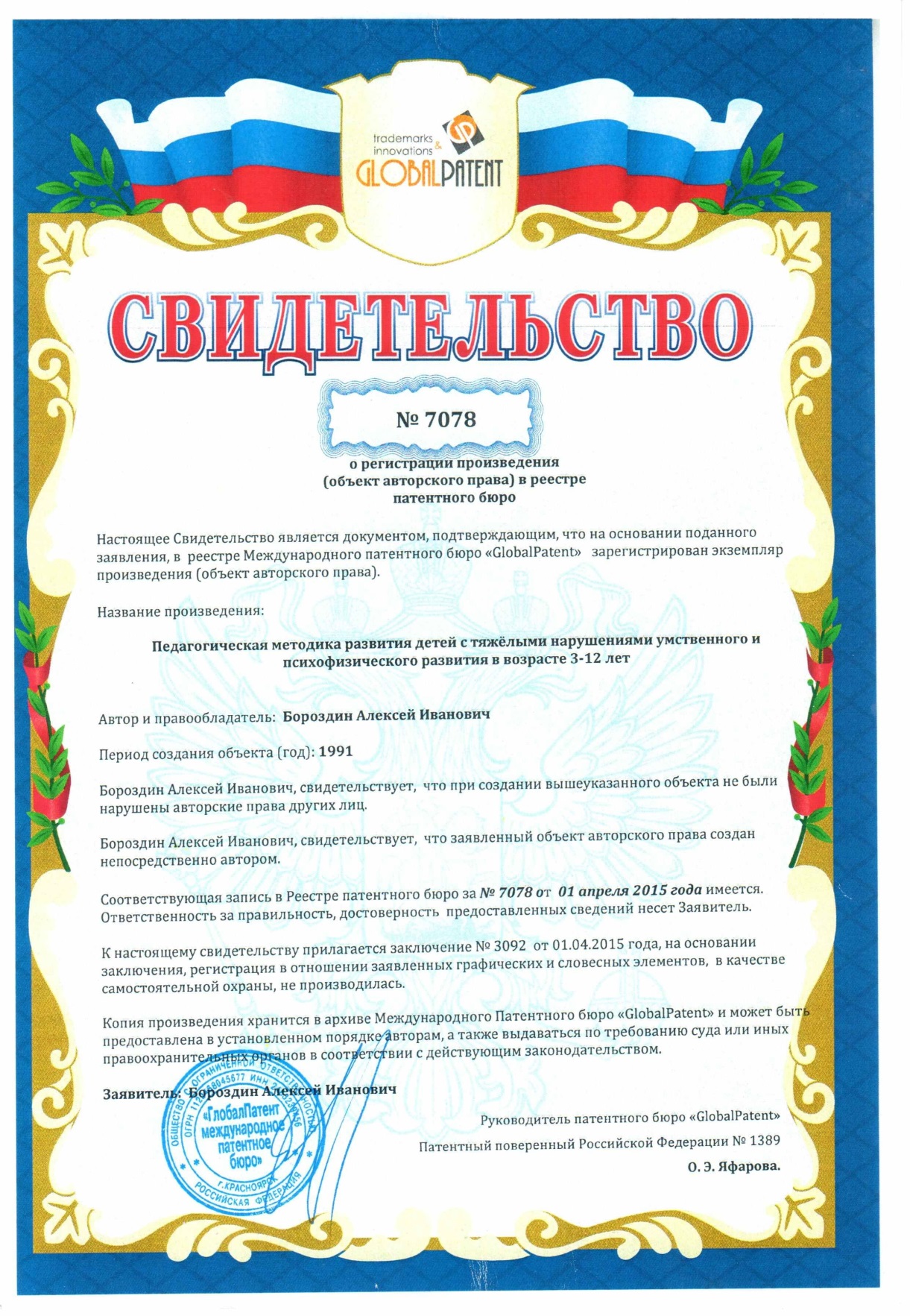 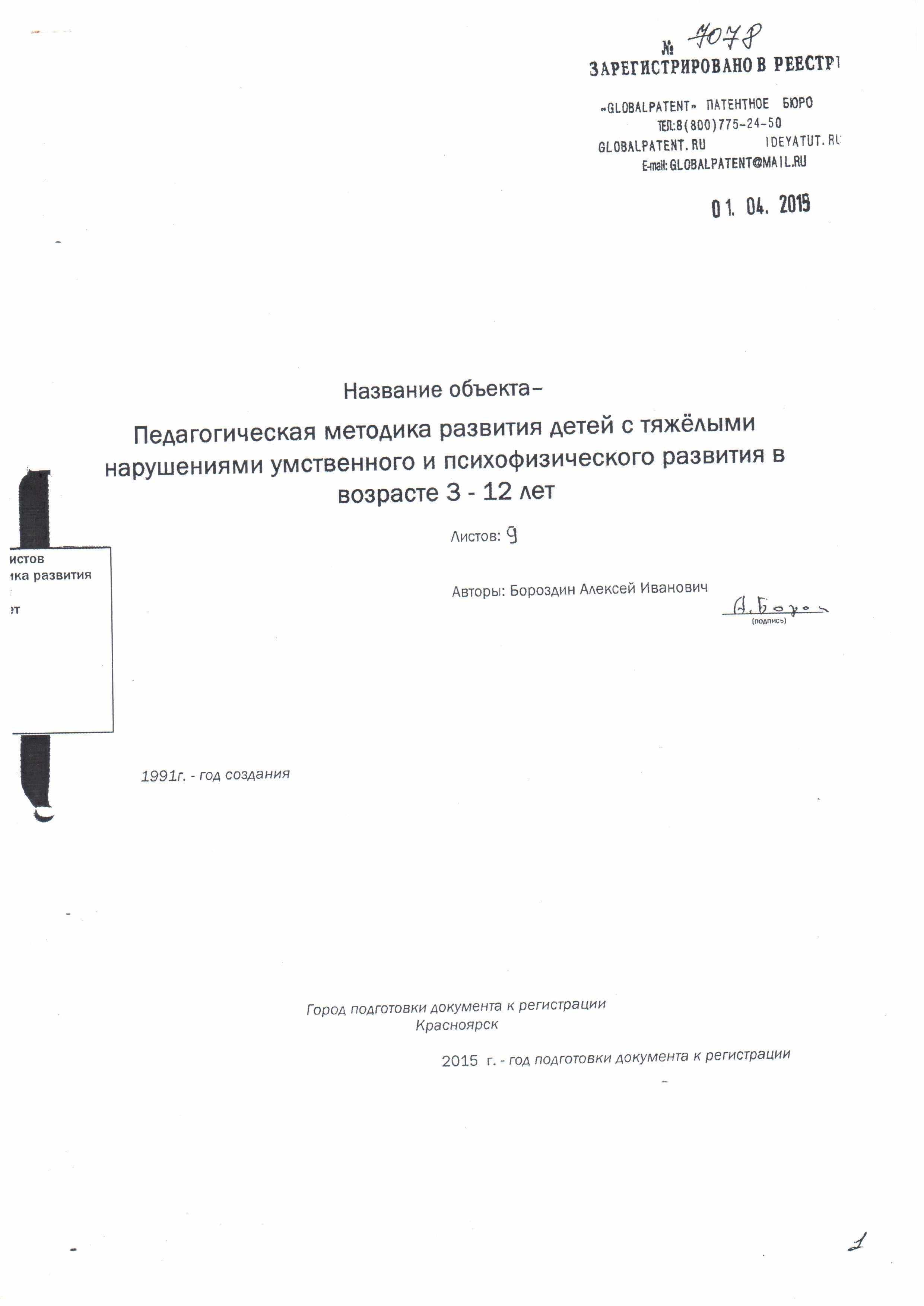 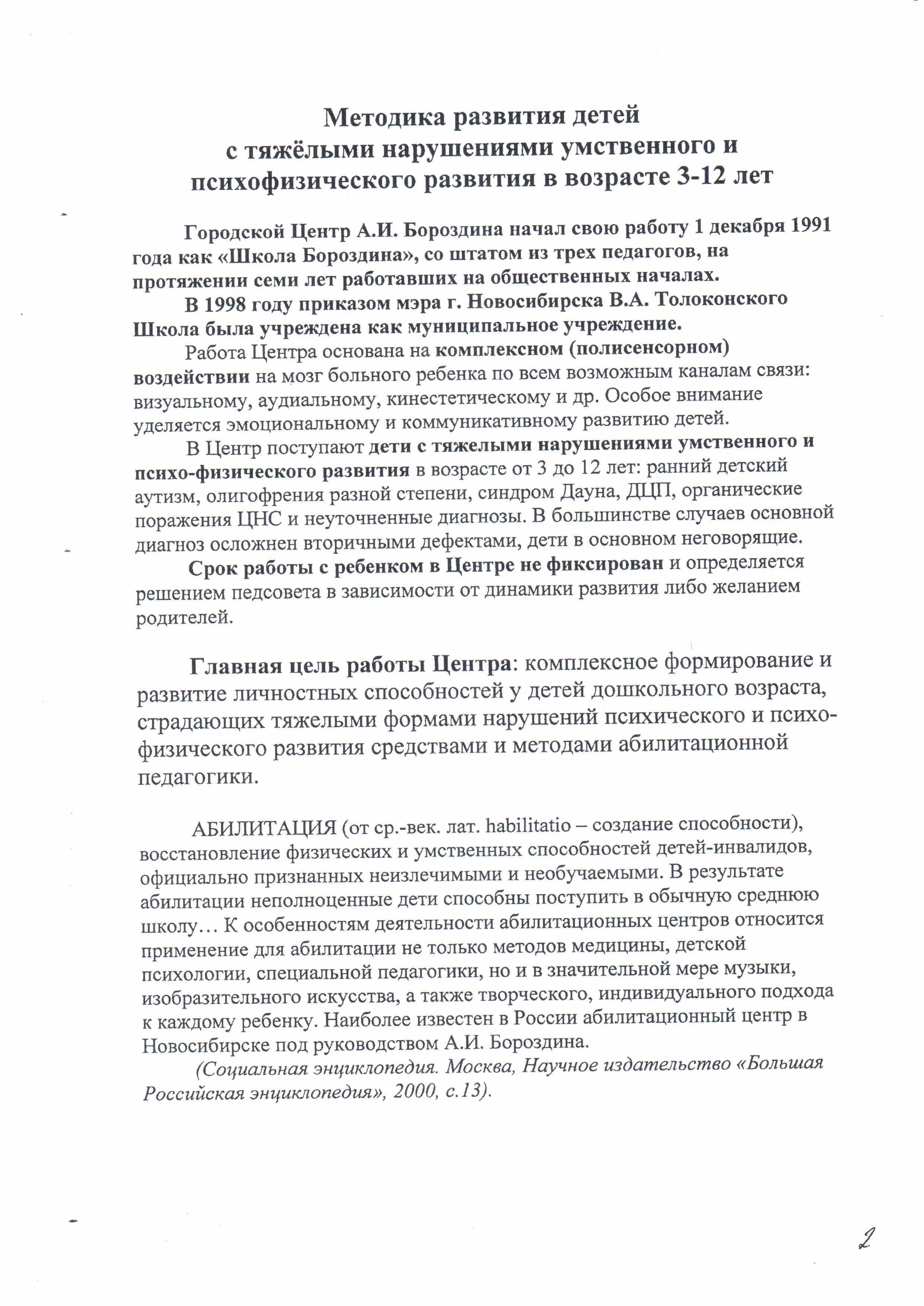 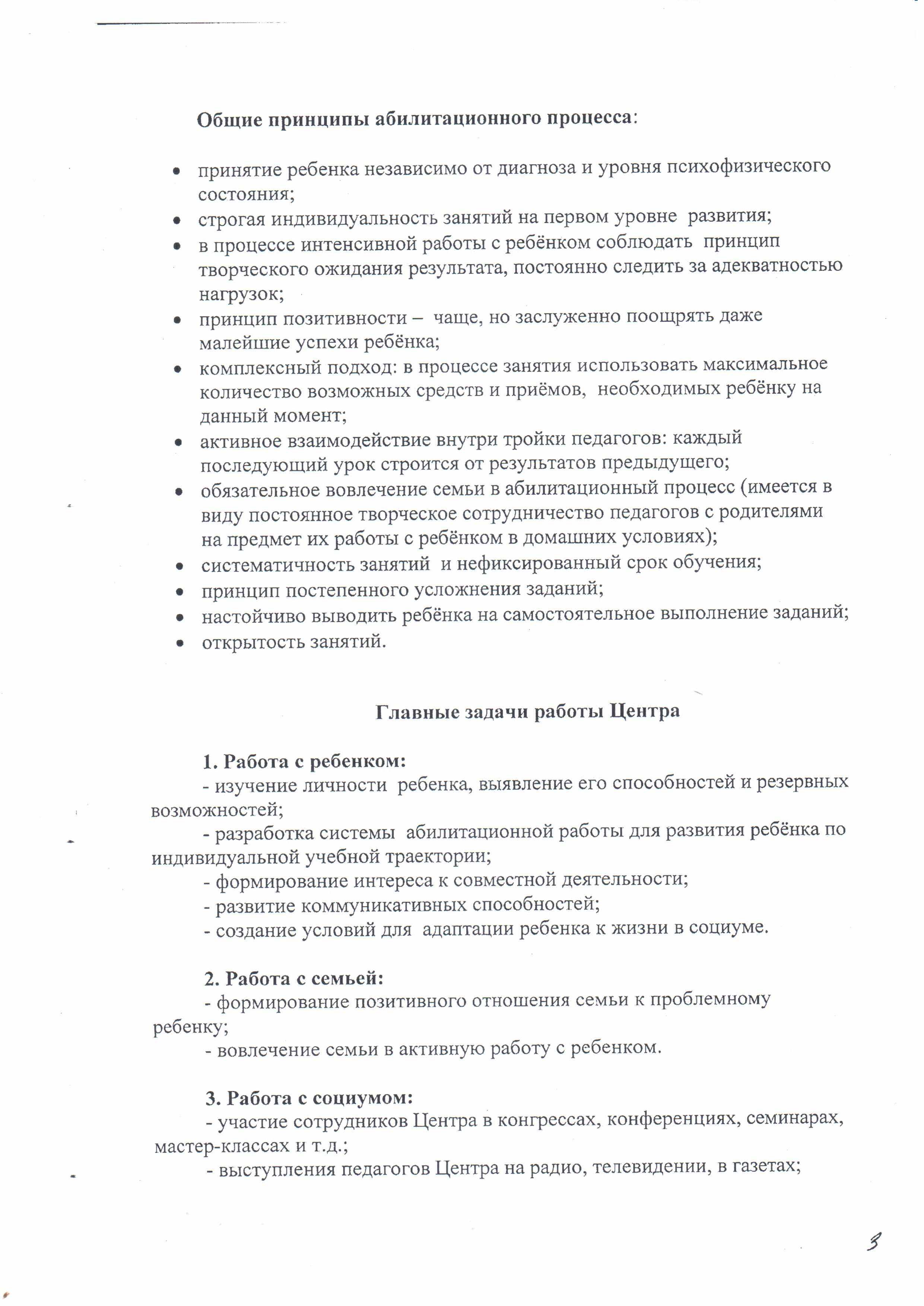 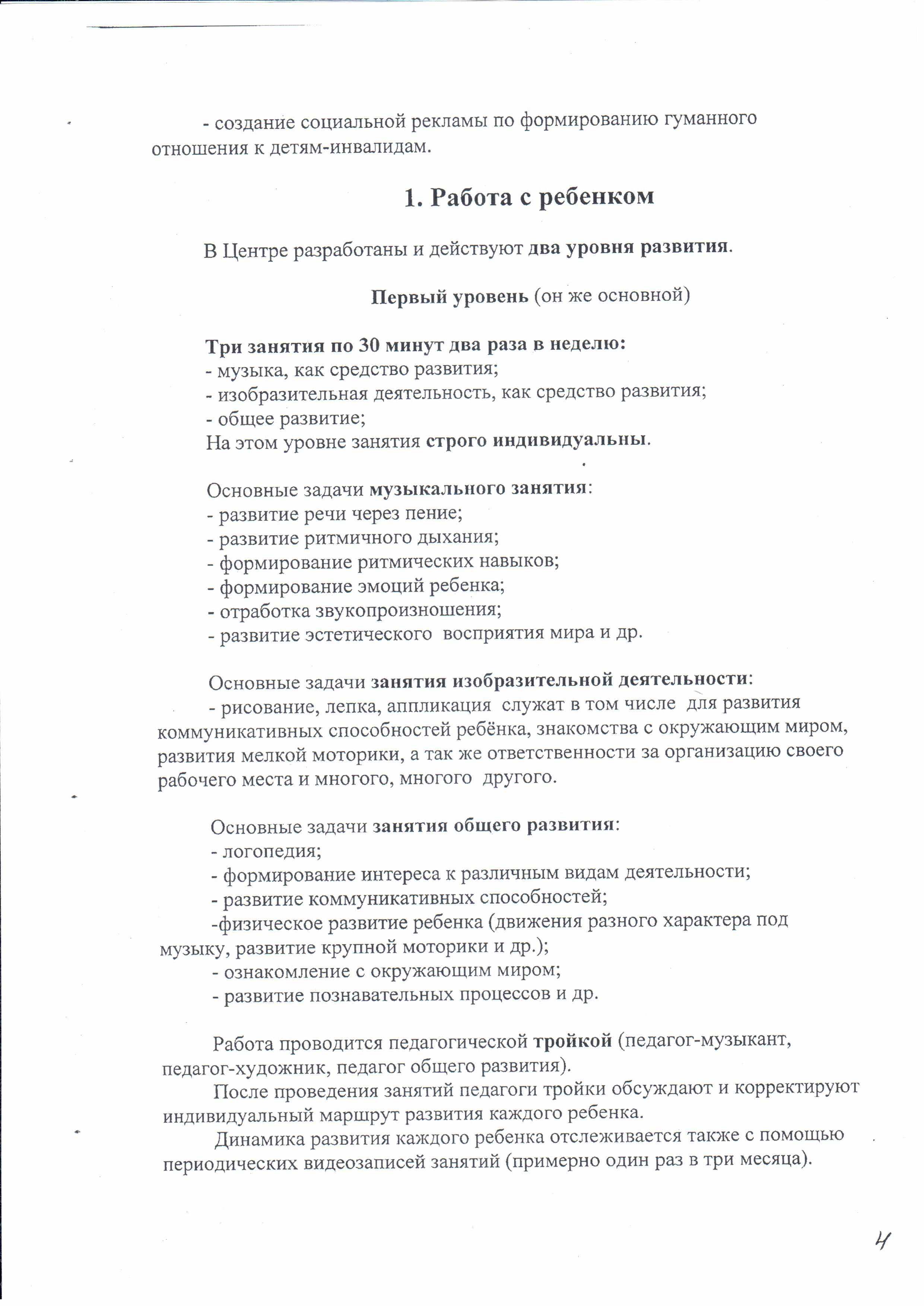 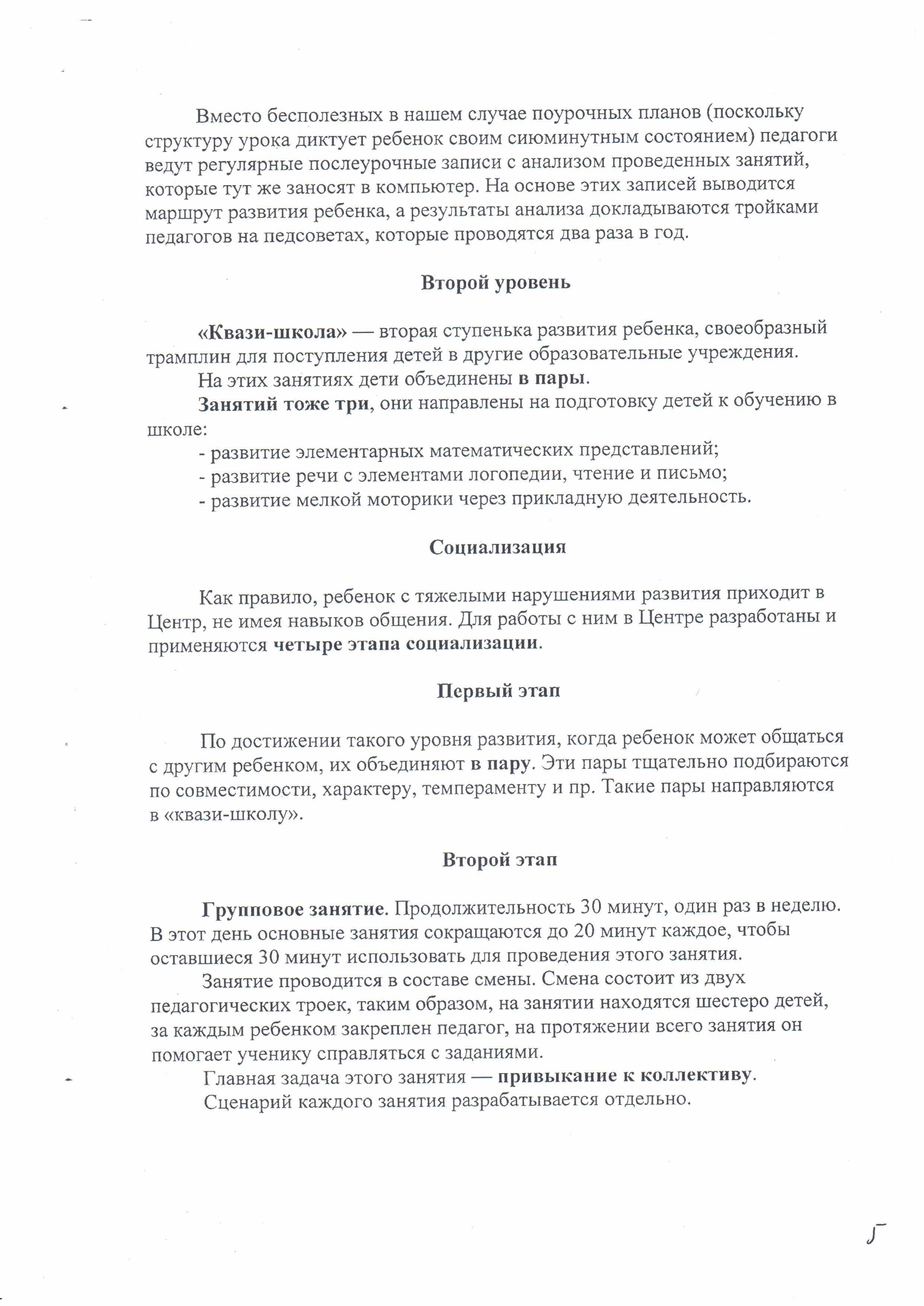 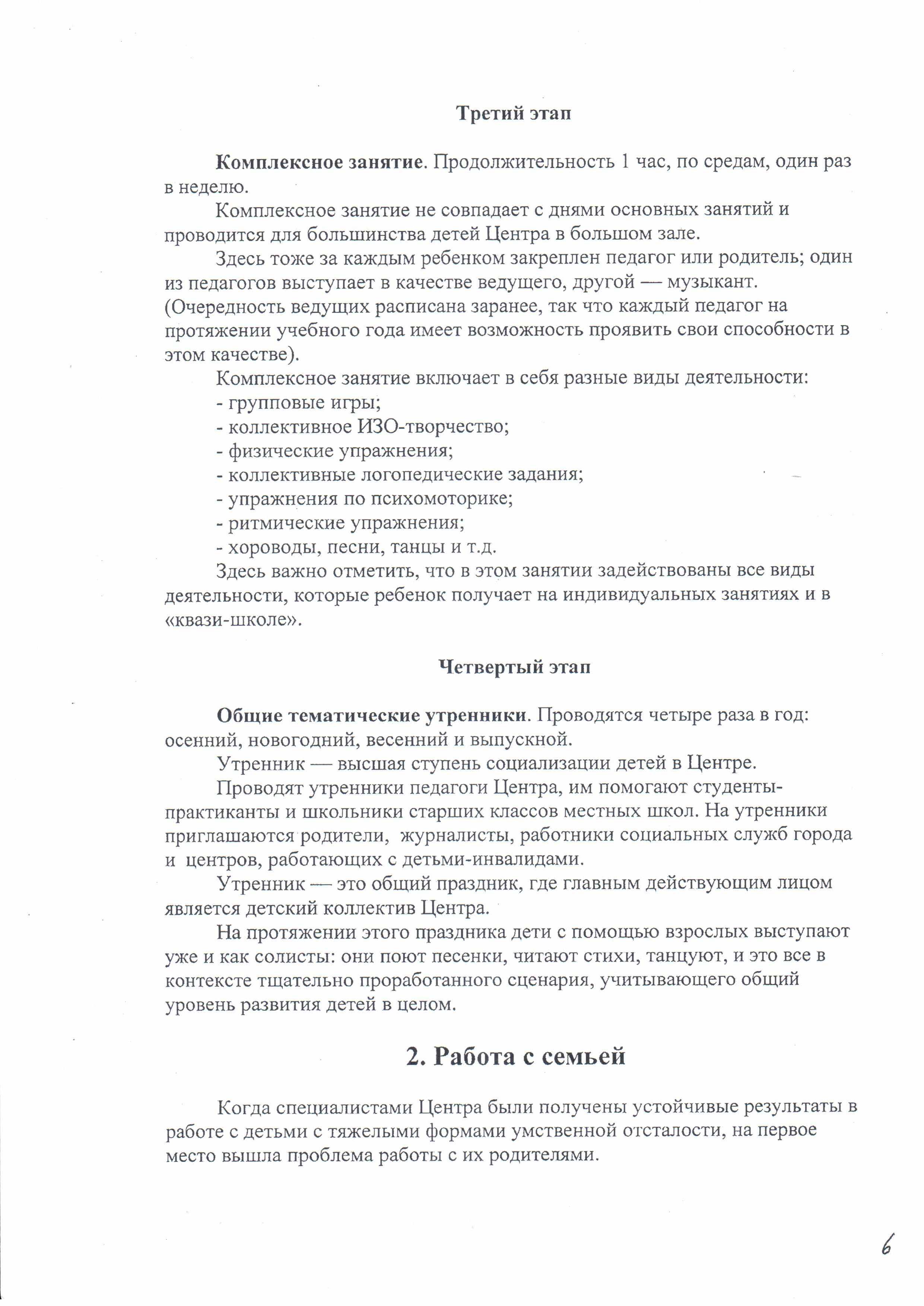 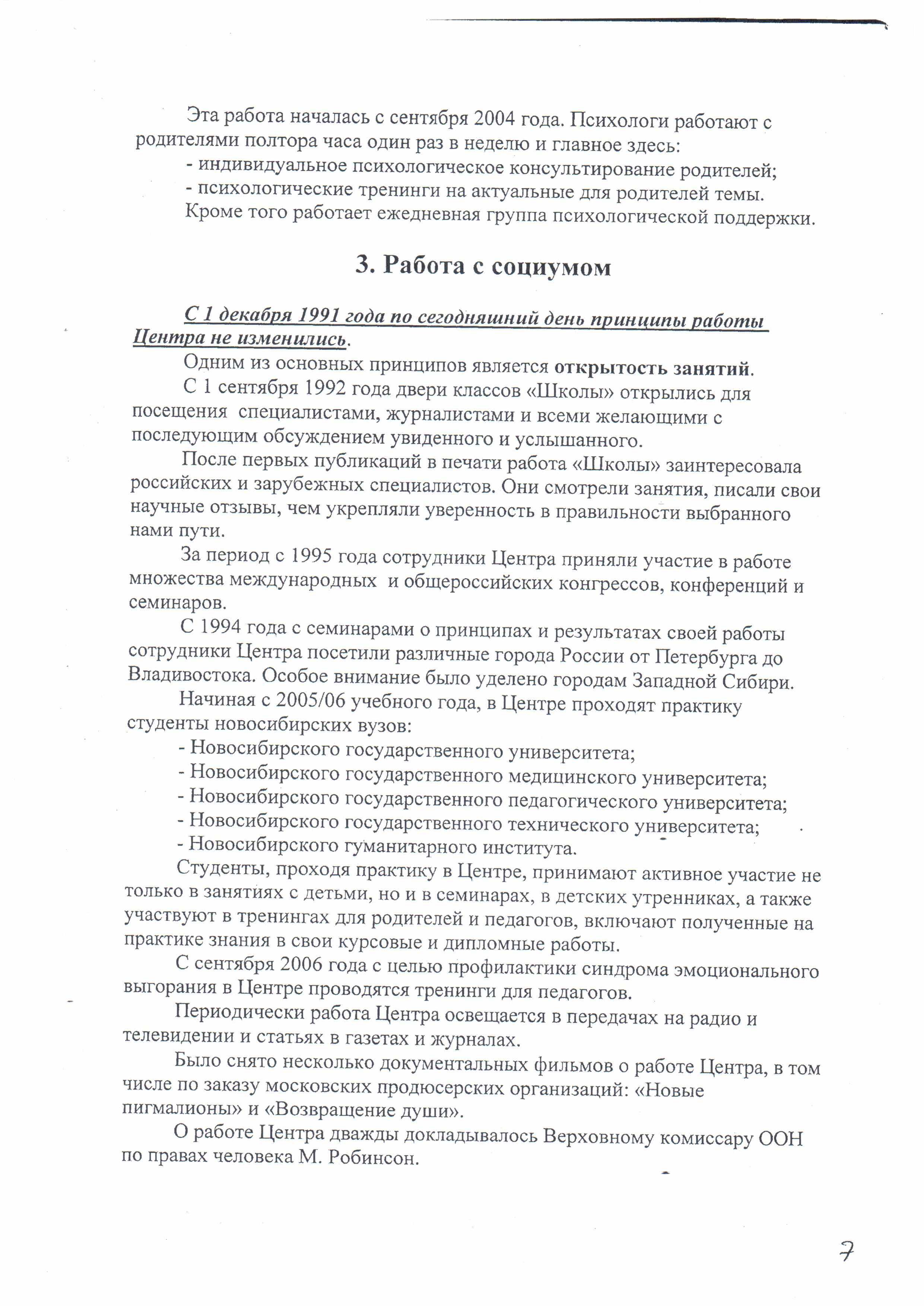 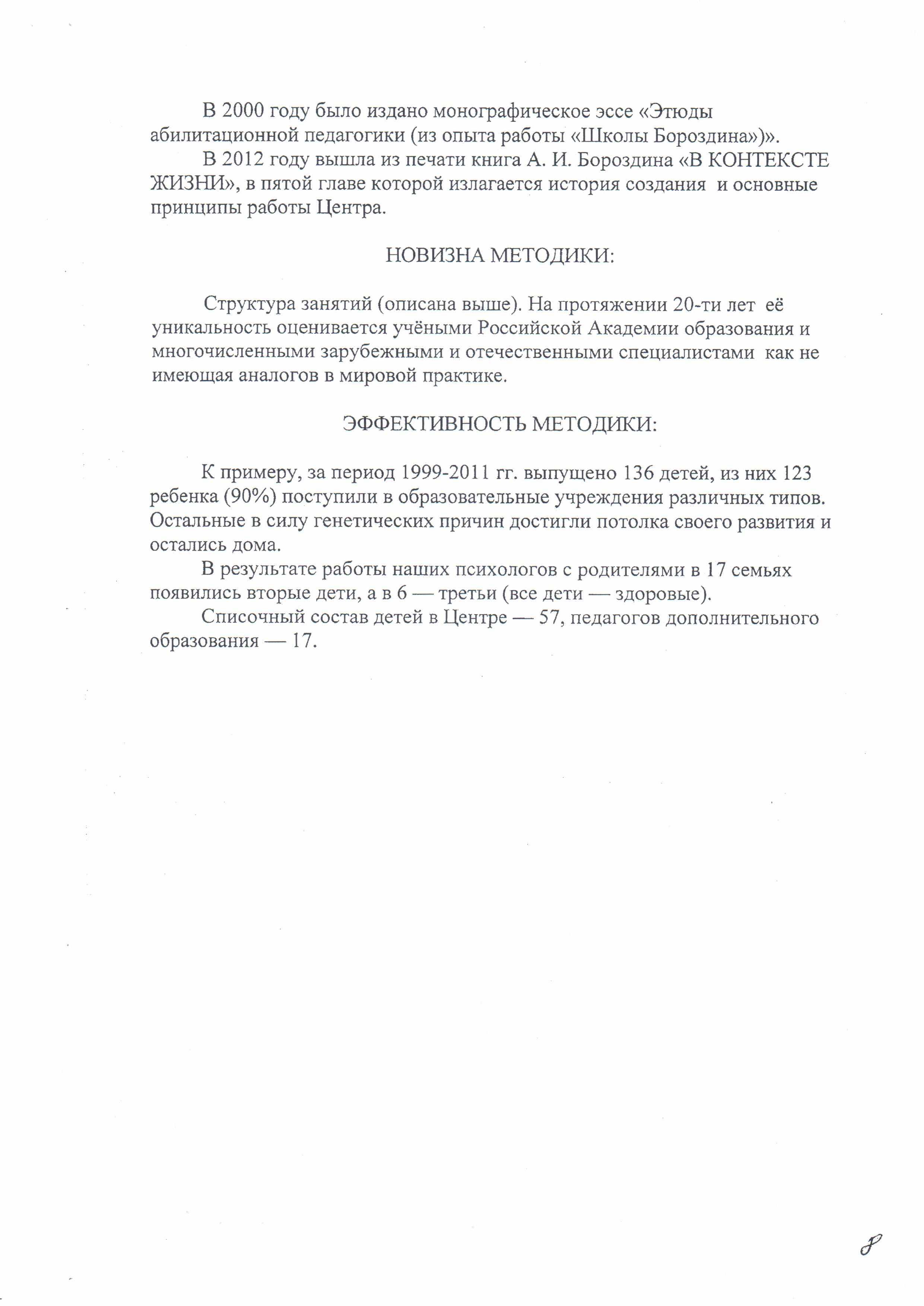 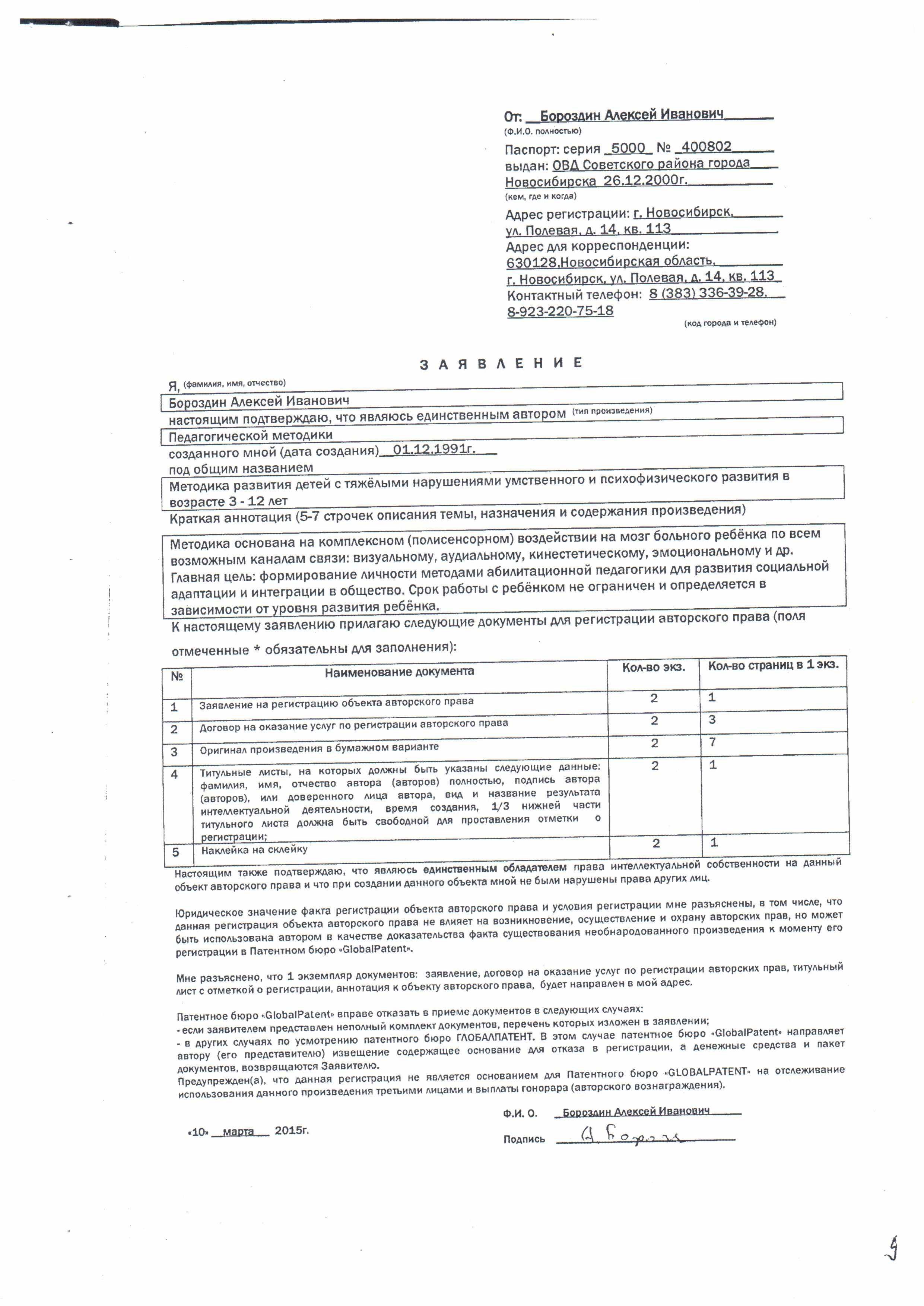 Приложение 2. Карта экспресс-диагностикиПервичная экспресс-консультацияДата заполнения: ФИ ребенка, родителя: Возраст ребенка: Место проживания семьи:Состав семьи:Причина обращения:Жалобы:Какие учебные заведения посещает ребенок:Эмоционально-волевое развитие (ЭВР): Поведение: Моторное развитие: Состояние ручной моторики: Сформированность сенсорных эталонов (цвет, форма, размер):Речевое развитие: Активный словарь:Пассивный словарь:Память: Особенности внимания: Мышление:Разное:Приложение 3. Диагностическая картаПсихолого-педагогического обследования навыков общего развитияФИ ребенка_________________________________________________________Возраст _______________________Учебный годКритерии оценивания. По результатам выполнения задания по каждому критерию ставятся баллы.0 – Убегает из-за стола. Интерес к заданию не проявляет. Внимание не удерживает. Проявляет нежелательное поведение.1 – Внимание частично удерживает на задании. Отказные реакции не проявляет или проявляет в минимальной степени. Может некоторое время сидеть за столом. Но самостоятельное выполнение задания недоступно. Помощь не эффективна.2 – При выполнении задания требуется значительная помощь педагога (физическая помощь, многократное повторение, выполнение по подражанию и т.п.). Работа выполняется совместно. Самостоятельное выполнение значительно затруднено.3 – При выполнении задания требуется незначительная помощь взрослого (наводящие вопросы, уточнения, частичная физическая помощь).4 – Самостоятельное выполнение задания.Приложение 4. Протокол обследования уровня сформированности музыкальных навыковПриложение 5. Диагностическая карта развития навыков изобразительной деятельностиПриложение 6. Протокол наблюдения за свободным поведением ребенка (для неговорящих детей)ФИ ребенка Дата Учебный годПротокол наблюденияза свободным поведение ребенка(владеющего самостоятельной активной речью)ФИ ребенка Дата Учебный годПриложение 7. Электронный дневник наблюденийЛист наблюдений «Музыкальное развитие»ФИ ребенка:Дата:Номер занятия:Направление деятельности:Тема занятия:ФИО педагога:Лист наблюдения «Общее развитие»ФИ ребенка:Дата:Номер занятия:Направление деятельности: общее развитиеТема занятия:ФИО педагога:Лист наблюдения «Изодеятельность»Приложение 8 . Индивидуальный маршрут развития ФИ ребенка на период Педагоги:Приложение 9. Психолого-педагогическая характеристикаВид (первоначальная или динамика в развитии) Дата заполнения: ФИ ребенка, возраст, дата рождения: С какого времени посещает Центр Примечание: Эмоционально-волевое развитие (ЭВР):- наличие эмоций, их адекватность: - особенности управления эмоциональным состоянием, эмоциональная заражаемость, контактность- наличие негативизма, гиперактивности, полевого поведения, агрессии, самоагрессии, ритуалов, аутостимуляций и стереотипий:- наличие заинтересованности в совместной деятельности и др.: - на индивидуальных занятиях: - в группе: Особенности внимания:- распределение: - устойчивость, неустойчивость: - произвольность, непроизвольность: - отвлекаемость:  - объем внимания:  - переключаемость внимания: - длительность концентрации:  Состояние общей моторики:-ведущая рука, нога: -объем выполнения движений: -темп: -активность: -выполнение движений - устойчивость ходьбы: Другое:Состояние ручной моторики:-объем движений: -темп: -способность к переключению: -наличии синкинезий : -способности к тонким и точным движениям: -кинестетическая чувствительность: -координация рук: -степень самостоятельности и заинтересованности в выполнении заданий: -навыки работы с карандашом:умение держать карандаш: умение обводить, рисовать линии, круги, буквы, человека: умение играть на шумовых инструментах ,(ложки, бубен, трещотки, бубенчики)-умение играть на фортепиано простые песенки, находить некоторые ноты на клавиатуре;умение играть по струнам гитары и балалайки:-навыки работы с предметами: умение застегивать и расстегивать пуговицы: умение завязывать и развязывать шнурки: умение выполнять прямой, косой разрез, вырезать круг из квадрата: Речевое развитие:- артикуляционный аппарат: - состояние пассивного словаря :- состояние активного словаря- состояние звукопроизношения: - состояние связной речи:- грамматический строй речи:- состояние письменной речи: Другое: Память:- непроизвольность, произвольность: - слуховая память: - механическая, смысловая: - тактильная: - зрительная: Мышление:- наглядно- действенное: - наглядно- образное:- словесно- логическое: - пространственно- временное: Другое:Музыкальное развитие ребенка:Уровень познавательного развития ребенка: Динамика развития ребенка: Дополнительные сведения:Рекомендованный вид обучения (подчеркнуть)Педагоги: Приложение 10. Анкета для родителей 1Дата заполнения__________________________________________________________Фамилия, Имя ребенка_____________________________________________________Возраст (число, месяцы, год рождения)_______________________________________Особенности общего эмоционального облика: отрешенность, обеспокоенность, тревожность, напряженность_______________________________________________Агрессивность, если есть, то на кого направлена; на себя, на детей, на взрослых, на животных, стремление ломать игрушки______________________________________Агрессия спонтанная или при неудачах_______________________________________Необходимость привычной ситуации ________________________________________Приверженность к определенным видам пищи_________________________________Следование усвоенному режиму_____________________________________________Страхи___________________________________________________________________Реакция на замечание______________________________________________________Реакция на одобрение______________________________________________________Насколько легко и быстро ребенок устанавливает контакт _______________________Отношение к взрослым_____________________________________________________Отношение к сверстникам (безразличие, отвергание, застенчивость и беззащитность), другие особенности________________________________________________________Смотрит ли в глаза_________________________________________________________Страхи отдельных звуков___________________________________________________Отсутствие привыкания к пугающим звукам___________________________________Предпочтение тихих звуков_________________________________________________Любовь к музыке _________________________________________________________Отрицательная реакция на прикосновения при причесывании, стрижке ногтей и пр.______________________________________________________________________Плохая переносимость одежды, обуви________________________________________Избирательность в еде______________________________________________________Стремление есть, сосать несъедобные предметы_______________________________Проявляет ли ребенок интерес к игрушкам___________________________________Какие берет игрушки для игры_____________________________________________На сколько этот интерес стоек (длительно ли занимается с одной игрушкой или переходит от одной к другой. Длительно ли вообще играет игрушками ,или они ему быстро надоедают, и он прекращает игру)____________________________________Присутствуют ли отдельные звуки в общении со взрослыми, слова, фразы________Повторяет последние слова, фразы взрослого_________________________________Насколько часто ребенок отзывается на свое имя______________________________Задает ли вопросы?____________________________ __________________________Знает ли ребенок части своего тела, части лица, названия пальцев; установить, названия каких действий знакомы ребенку___________________________________Может ли ребенок попросить словами, что он хочет___________________________Может ли ребенок повторить за вами слова. Например: «Скажи мяч». Скажет ли ребенок слово «мяч»__________________________ Может ли ребенок сидеть на полу или за столом и выполнять задание? Насколько долго?_______________________ Другие особенности Вашего ребенкаПриложение 11. Анкета для родителей 2Дата 	Фамилия, имя, возраст ребёнка _____________________________________________ФИО родителя (законного представителя) 	Подпись родителя (законного представителя) 	Приложение 12. Карта социальной адаптации воспитанников группы для детей с РАСФИ ребенка___________________________Учебный годОценка результатов:4 балла - навык сформирован полностью (либо, напротив, отсутствует для агрессии и самоагрессии )3 балла - сформирован недостаточно2 балла - сформирован частично1 балл - сформирован незначительно0 баллов - отсутствуетПриложение 13. Анкета для родителей 3Дата заполнения__________________________________________________________Фамилия, Имя ребенка_____________________________________________________Возраст (число, месяцы, год рождения)_______________________________________Особенности общего эмоционального облика: отрешенность, обеспокоенность, тревожность, напряженность_______________________________________________Агрессивность, если есть, то на кого направлена; на себя, на детей, на взрослых, на животных, стремление ломать игрушки______________________________________Агрессия спонтанная или при неудачах_______________________________________Необходимость привычной ситуации ________________________________________Приверженность к определенным видам пищи_________________________________Следование усвоенному режиму_____________________________________________Страхи_________________________________________________________________Реакция на замечание______________________________________________________Реакция на одобрение______________________________________________________Насколько легко и быстро ребенок устанавливает контакт _______________________Отношение к взрослым_____________________________________________________Отношение к сверстникам (безразличие, отвергание, застенчивость и беззащитность), другие особенности________________________________________________________Смотрит ли в глаза_________________________________________________________Страхи отдельных звуков___________________________________________________Отсутствие привыкания к пугающим звукам___________________________________Предпочтение тихих звуков_________________________________________________Любовь к музыке _________________________________________________________Отрицательная реакция на прикосновения при причесывании, стрижке ногтей и пр.______________________________________________________________________Плохая переносимость одежды, обуви________________________________________Избирательность в еде______________________________________________________Стремление есть, сосать несъедобные предметы_______________________________Проявляет ли ребенок интерес к игрушкам___________________________________Какие берет игрушки для игры_____________________________________________На сколько этот интерес стоек (длительно ли занимается с одной игрушкой или переходит от одной к другой. Длительно ли вообще играет игрушками ,или они ему быстро надоедают, и он прекращает игру)____________________________________Присутствуют ли отдельные звуки в общении со взрослыми, слова, фразы________Повторяет последние слова, фразы взрослого_________________________________Насколько часто ребенок отзывается на свое имя______________________________Задает ли вопросы?____________________________ __________________________Знает ли ребенок части своего тела, части лица, названия пальцев; установить, названия каких действий знакомы ребенку___________________________________Может ли ребенок попросить словами, что он хочет___________________________Может ли ребенок повторить за вами слова. Например: «Скажи мяч». Скажет ли ребенок слово «мяч»__________________________ Может ли ребенок сидеть на полу или за столом и выполнять задание? Насколько долго?_______________________ Другие особенности Вашего ребенка_______________________________________________________________________________________________________________________________________________________________________________________________________________________Приложение 14. Методика PARI Е. Шеффер и Р. Белла «Адаптация». 
Т. В. Нещерет Семейная жизнь глазами матери.Методика PARI (parental attitude research instrument) предназначена для изучения отношения родителей (прежде всего матерей) к разным сторонам семейной жизни (семейной роли).В методике выделены 23 аспекта-признака, касающиеся разных сторон отношения родителей к ребенку и жизни в семье. Из них — 8 признаков описывают отношение к семейной роли и 15 — касаются родительско-детских отношений. Эти 15 признаков делятся на 3 группы: I — оптимальный эмоциональный контакт, П — излишняя эмоциональная дистанция с ребенком, Ш - излишняя концентрация на ребенке.Шкалы эти выглядят следующим образом:Отношение к семейной роли описываются с помощью 8 признаков, их номера в опросном листе 3, 5, 7, 11, 13, 17, 19, 23:- ограниченность интересов женщины рамками семьи, заботами исключительно о семье (3);- ощущение самопожертвования в роли матери (5);- семейные конфликты (7);- сверхавторитет родителей (11);- неудовлетворенность ролью хозяйки дома (13);- «безучастность» мужа, его невключенность в дела семьи (17);- доминирование матери (19);- зависимость и несамостоятельность матери (23).Отношение родителей к ребенку.I. Оптимальный эмоциональный контакт (состоит из 4 признаков, их номера по опросному листу 1, 14, 15, 21):- побуждение словесных проявлений, вербализаций (1);- партнерские отношения (14);-развитие активности ребенка (15);- уравнительные отношения между родителями и ребенком (21).П. Излишняя эмоциональная дистанция с ребенком (состоит из 3 признаков, их номера по опросному листу 8, 9,16):- раздражительность, вспыльчивость (8);-суровость, излишняя строгость (9);-уклонение от контакта с ребенком (16).Ш. Излишняя концентрация на ребенке (описывается 8 признаками, их номера по опросному листу 2, 4, 6, 10, 12, 18, 20, 22):- чрезмерная забота, установление отношений зависимости (2);- преодоление сопротивления, подавление воли (4);- создание безопасности, опасение обидеть (6);- исключение внесемейных влияний (10);- подавление агрессивности (12);- подавление сексуальности (18);- чрезмерное вмешательство в мир ребенка (20);- стремление ускорить развитие ребенка (22).Каждый признак измеряется с помощью 5 суждений, уравновешенных с точки зрения измеряющей способности и смыслового содержания. Вся методика состоит из 115 суждений. Суждения расположены в определенной последовательности, и отвечающий должен выразить к ним отношение в виде активного или частичного согласия или несогласия. Схема пересчета ответов в баллы содержится в «ключе» методики. Сумма цифровой значимости определяет выраженность признака. Таким образом, максимальная выраженность признака 20, минимальная 5; 18, 19, 20 — высокие оценки, соответственно — 8, 7, 6, 5 — низкие. Опросник и лист ответов прилагаются.Имеет смысл в первую очередь анализировать именно высокие и низкие оценки.Инструкция: «Перед Вами вопросы, которые помогут выяснить что родители думают о воспитании детей. Здесь нет ответов правильных и неправильных, так как каждый прав по отношению к собственным взглядам. Старайтесь отвечать точно и правдиво. Некоторые вопросы могут показаться Вам одинаковыми. Однако это не так. Есть вопросы сходные, но не одинаковые. Сделано это для того, чтобы уловить возможные, даже небольшие различия во взглядах на воспитание детей.На заполнение вопросника потребуется примерно 20 мин. Не обдумывайте ответ долго, отвечайте быстро, старайтесь дать первый ответ, который придет Вам в голову.Рядом с каждым положением находятся буквы А а б Б, их нужно выбрать в зависимости от своего убеждения в правильности данного положения:А — если с данным положением согласны полностью;а — если с данным положением скорее согласны, чем не согласны;б — если с данным положением скорее не согласны, чем согласны;Б — если с данным положением полностью не согласны».О себе сообщите:Возраст_________ Пол____________Образование_____________________Профессия_______________Количество и возраст детей_____________________Опросник1. Если дети считают свои взгляды правильными, они могут не соглашаться со взглядами родителей.2; Хорошая мать должна оберегать своих детей даже от маленьких трудностей и обид.3. Для хорошей матери дом и семья — самое важное в жизни.4. Некоторые дети настолько плохи, что ради их же блага нужно научить их бояться взрослых.5. Дети должны отдавать себе отчет в том, что родители делают для них очень много.6. Маленького ребенка всегда следует крепко держать во время мытья, чтобы он не упал.7. Люди, которые думают, что в хорошей семье не может быть недоразумений, не знают жизни.8. Ребенок, когда повзрослеет, будет благодарить родителей за строгое воспитание.9. Пребывание с ребенком целый день может довести до нервного истощения.10. Лучше, если ребенок не задумывается над тем, правильны ли взгляды его родителей.11. Родители должны воспитывать в детях полное доверие к себе.12. Ребенка следует учить избегать драк, независимо от обстоятельств.13. Самое плохое для матери, занимающейся хозяйством, чувство, что ей нелегко освободиться от своих обязанностей.14. Родителям легче приспособиться к детям, чем наоборот.15. Ребенок должен научиться в жизни многим нужным вещам, и поэтому ему нельзя разрешать терять ценное время.16. Если один раз согласиться с тем, что ребенок съябедничал, он будет это делать постоянно.17. Если бы отцы не мешали в воспитании детей, матери бы лучше справлялись с детьми.18. В присутствии ребенка не надо разговаривать о вопросах пола.19. Если бы мать не руководила домом, мужем и детьми все происходило бы менее организованно.20. Мать должна делать все, чтобы знать, о чем думают дети.21. Если бы родители больше интересовались делами своих детей, дети были бы лучше и счастливее.22. Большинство детей должны самостоятельно справляться с физиологическими нуждами уже с 15 месяцев.23. Самое трудное для молодой матери — оставаться одной в первые годы воспитания ребенка.24. Надо способствовать тому, чтобы дети высказывали свое мнение о жизни в семье, даже если они считают, что жизнь в семье неправильная.25. Мать должна делать все, чтобы уберечь своего ребенка от разочарований, которые несет жизнь.26. Женщины, которые ведут беззаботную жизнь, не очень хорошие матери.27. Надо обязательно искоренять у детей проявления рождающейся ехидности.28. Мать должна жертвовать своим счастьем ради счастья ребенка.29. Все молодые матери боятся своей неопытности в обращении с ребенком.30. Супруги должны время от времени ругаться, чтобы доказать свои права.31. Строгая дисциплина по отношению к ребенку развивает в нем сильный характер.32. Матери часто настолько бывают замучены присутствием своих детей, что им кажется, будто они не могут с ними быть ни минуты больше.33. Родители не должны представать перед детьми в плохом свете.34. Ребенок должен уважать своих родителей больше других.35.Ребенок должен всегда обращаться за помощью к родителям или учителям вместо того, чтобы разрешать свои недоразумения в драке.36. Постоянное пребывание с детьми убеждает мать в том, что ее воспитательные возможности меньше умений и способностей (могла бы, но...).37. Родители своими поступками должны завоевать расположение детей.38. Дети, которые не пробуют своих сил в достижении успехов, должны знать, что потом в жизни могут встретиться с неудачами.39. Родители, которые разговаривают с ребенком о его проблемах, должны знать, что лучше ребенка оставить в покое и не вникать в его дела.40. Мужья, если не хотят быть эгоистами, должны принимать участие в семейной жизни.41. Нельзя допускать, чтобы девочки и мальчики видели друг друга голыми.42. Если жена достаточно подготовлена к самостоятельному решению проблем, то это лучше и для детей, и для мужа.43. У ребенка не должно быть тайн от своих родителей.44. Было у вас принято, что дети рассказывают Вам анекдоты, а Вы — им, то многие вопросы можно решить спокойно и без конфликтов.45. Если рано научить ребенка ходить, это благотворно влияет на его развитие.46. Нехорошо, когда мать одна преодолевает все трудности, связанные с уходом за ребенком и его воспитанием.47. У ребенка должны быть свои взгляды и возможность их свободно высказывать.48. Надо беречь ребенка от тяжелой работы.49. Женщина должна выбирать между домашним хозяйством и развлечениями.50. Умный отец должен научить ребенка уважать начальство.51. Очень мало женщин получает благодарность детей за труд, затраченный на их воспитание.52. Если ребенок попал в беду, в любом случае мать всегда чувствует себя виноватой.53. У молодых супругов, несмотря на силу чувств, всегда есть разногласия, которые вызывают раздражение.54. Дети, которым внушили уважение к нормам поведения, становятся хорошими, устойчивыми и уважаемыми людьми.55. Редко бывает, чтобы мать, которая целый день занимается ребенком, сумела быть ласковой и спокойной.56. Дети не должны вне дома учиться тому, что противоречит взглядам их родителей.57. Дети должны знать, что нет людей более мудрых, чем их родители.58. Нет оправдания ребенку, который бьет другого ребенка.59. Молодые матери страдают по поводу своего заключения дома больше, чем по какой-нибудь другой причине.60. Заставлять детей отказываться и приспосабливаться — плохой метод воспитания.61. Родители должны научить детей найти занятие и не терять свободного времени.62. Дети мучают своих родителей мелкими проблемами, если с самого начала к этому привыкнут.63. Когда мать плохо выполняет свои обязанности по отношению к детям, это, пожалуй, значит, что отец не выполняет своих обязанностей по содержанию семьи.64. Детские игры с сексуальным содержанием могут привести детей к сексуальным преступлениям.65. Планировать должна только мать, так как только она знает, как положено вести хозяйство.66. Внимательная мать должна знать, о чем думает ее ребенок.67. Родители, которые выслушивают с одобрением откровенные высказывания детей о их переживаниях на свиданиях, товарищеских встречах, танцах и т. п., помогают им в более быстром социальном развитии.68. Чем быстрее слабеет связь детей с семьей, тем быстрее дети научатся разрешать свои проблемы.69. Умная мать делает все возможное, чтобы ребенок до и после рождения находился в хороших условиях.70. Дети должны принимать участие в решении важных семейных вопросов.71. Родители должны знать, как нужно поступать, чтобы их дети не попали в трудные ситуации.72. Слишком много женщин забывает о том, что их надлежащим местом является дом.73. Дети нуждаются в материнской заботе, которой им иногда не хватает.74. Дети должны быть более заботливы и благодарны своей матери за труд, вложенный в них.75. Большинство матерей опасаются мучить ребенка, давая ему мелкие поручения.76. В семейной жизни существует много вопросов, которые нельзя решить путем спокойного обсуждения.77. Большинство детей должны воспитываться более строго, чем это происходит на самом деле.78. Воспитание детей — это тяжелая работа.79. Дети не должны сомневаться в способе мышления их родителей.80. Больше всех других дети должны уважать родителей.81. Не надо способствовать тому, чтобы дети занимались боксом и борьбой, так как это может привести к серьезным нарушениям тела и другим проблемам.82. Одно из плохих явлений заключается в том, что у матери, как правило, нет свободного времени для любимых занятий.83. Родители должны считать детей равноправными по отношению к себе во всех вопросах жизни.84. Когда ребенок делает то, что обязан, он находится на правильном пути и будет счастлив.85. Надо оставить ребенка, которому грустно, в покое и не заниматься им.86. Самое большое желание любой матери — быть понятой мужем.87. Одним из самых сложных моментов в воспитании детей являются сексуальные проблемы.88. Если мать руководит домом и заботится обо всем, вся семья чувствует себя хорошо.89. Так как ребенок — часть матери, она имеет право знать все о его жизни.90. Дети, которым разрешается шутить и смеяться вместе с родителями, легче принимают их советы.91. Родители должны приложить все усилия, чтобы как можно раньше научить ребенка справляться с физиологическими нуждами.92. Большинство женщин нуждаются в большем количестве времени для отдыха после рождения ребенка, чем им дается на самом деле.93. У ребенка должна быть уверенность в том, что его не накажут, если он доверит родителям свои проблемы.94. Ребенка не нужно приучать к тяжелой работе дома, чтобы он не потерял охоту к любой работе.95. Для хорошей матери достаточно общения с собственной семьей.96. Порой родители вынуждены поступать против воли ребенка.97. Матери жертвуют всем ради блага собственных детей.98. Самая главная забота матери — благополучие и безопасность ребенка.99. Естественно, что двое людей с противоположными взглядами в супружестве ссорятся.100. Воспитание детей в строгой дисциплине делает их более счастливыми.101. Естественно, что мать «сходит с ума», если у нее дети эгоисты и очень требовательные.102. Ребенок никогда не должен слушать критические замечания о своих родителях.103. Первая обязанность детей — доверие по отношению к родителям.104. Родители, как правило, предпочитают спокойных детей драчунам.105. Молодая мать чувствует себя несчастной, потому что знает, что многие вещи, которые ей хотелось бы иметь, для нее недоступны.106. Нет никаких оснований, чтобы у родителей было больше прав и привилегий, чем у детей.107. Чем раньше ребенок поймет, что нет смысла терять время, тем лучше для него.108. Дети делают все возможное, чтобы заинтересовать родителей своими проблемами.109. Немногие мужчины понимают, что матери их ребенка тоже нужна радость в жизни.110. С ребенком что-то не в порядке, если он много расспрашивает о сексуальных вопросах.111. Выходя замуж, женщина должна отдавать себе отчет в том, что будет вынуждена руководить семейными делами.112. Обязанностью матери является знание тайных мыслей ребенка.113. Если включать ребенка в домашние работы, он становится более связан с родителями и легче доверяет им свои проблемы.114. Надо как можно раньше прекратить кормить ребенка грудью и из бутылочки (приучить ребенка «самостоятельно» питаться).115. Нельзя требовать от матери слишком большого чувства ответственности по отношению к детям.ОПРОСНЫЙ ЛИСТОтвет№ппА а б Б №пп А а б Б №пп А а б Б №пп А а б Б №пп А а б Б1 24 47 70 932 25 48 71 943 26 49 72 954 27 50 73 965 28 51 74 976 29 52 75 987 30 53 76 998 31 54 77 1009 32 55 78 10110 33 56 79 10211 34 57 80 10312 35 58 81 10413 36 59 82 10514 37 60 83 10615 38 61 84 10716 39 62 85 10817 40 63 86 10918 41 64 87 11019 42 65 88 11120 43 66 89 11221 44 67 90 11322 45 68 91 11423 46 69 92 115Для психолога, работающего в производственном коллективе, пожалуй, больший интерес представляет блок шкал, направленных на выявление отношений родителей к семейной роли. Методика позволяет оценить специфику внутрисемейных отношений, особенности организации семейной жизни. В семье можно вычленить отдельные аспекты отношений:— хозяйственно-бытовые, организация быта семьи (в методике это шкалы 3, 13, 19, 23);— межсупружеские, связанные с моральной, эмоциональной поддержкой, организацией досуга, созданием среды для развития личности, собственной и партнера (в методике это шкала 17);— отношения, обеспечивающие воспитание детей, «педагогические» (в методике шкалы 5, 11).Посмотрев на цифровые данные, можно составить «предварительный портрет» семьи. Очень важна шкала 7 (семейные конфликты). Высокие показатели по этой шкале могут свидетельствовать о конфликтности, переносе семейного конфликта на производственные отношения. Психологическая помощь направляется на разрешение семейных конфликтов и улучшение отношений в производственном коллективе.Высокие оценки по шкале 3 свидетельствуют о приоритете семейных проблем над производственными, о вторич-ности интересов «дела», обратное можно сказать о шкале 13. Для лиц, имеющих высокие оценки по этому признаку, характерна зависимость от семьи, низкая согласованность в распределении хозяйственных функций. О плохой интегрированности семьи свидетельствуют высокие оценки по шкалам 17, 19, 23. Анализ отношения к семейной роли поможет психологу лучше понять специфику семейных отношений обследуемого, оказать ему психологическую помощь.Родительско-детские отношения являются основным предметом анализа в методике.Основной вывод, который можно сделать сразу, — это оценить родительско-детский контакт с точки зрения его оптимальности. Для этого сравниваются средние оценки по первым трем группам шкал: оптимальный контакт, эмоциональная дистанция, концентрация.Специальный интерес представляет анализ отдельных шкал, что часто является ключом к пониманию особенностей неудавшихся отношений между родителями и ребенком, зоны напряжений в этих отношениях.Методика может также оказать помощь в подготовке и проведении психодиагностической беседы.КЛЮЧОтвет№ппА а б Б№пп А а б Б№пп А а б Б №пп А а б Б №пп А а б БЗначение признака1 24 47 70 932 25 48 71 943 26 49 72 954 27 50 73 965 28 51 74 976 29 52 75 987 30 53 76 998 31 54 77 1009 32 55 78 10110 33 56 79 10211 34 57 80 10312 35 58 81 10413 36 59 82 10514 37 60 83 10615 38 61 84 10716 39 62 85 10817 40 63 86 10918 41 64 87 11019 42 65 88 11120 43 66 89 11221 44 67 90 11322 45 68 91 11423 46 69 92 115А — 4 балла; а — 3 балла; 6 — 2 балла; Б — 1 балл.Признаки:1) Вербализация2) Чрезмерная забота3) Зависимость от семьи4) Подавление воли5) Ощущение самопожертвования6) Опасение обидеть7) Семейные конфликты8) Раздражительность9) Излишняя строгость10) Исключение вне семейных влияний 11) Сверхавторитет родителей12) Подавление агрессивности13) Неудовлетворенность ролью хозяйки14) Партнерские отношения15) Развитие активности ребенка16) Уклонение от конфликта17) Безучастность мужа18) Подавление сексуальности19) Доминирование матери20) Чрезвычайное вмешательство в мир ребенка21) Уравнение отношения22) Стремление ускорить развитие ребенка23) Несамостоятельность материПриложение 15. Анкета «Определение воспитательских умений у родителей детей с отклонениями в развитии» (В.В. Ткачева)Инструкция: в анкете содержатся вопросы, которые помогут определить Ваши способности как воспитателя своего ребенка. Прочтите каждое утверждение и оцените его как верное или неверное по отношению к Вам. В случае, если Вы согласны, отметьте слово «Да», если нет- «Нет». В анкете нет правильных и неправильных ответов. Отвечайте так, как Вы сами думаете.1.Трудно ли Вам угадывать желания и настроения своего ребенка?Да	Нет2. Принимаете ли Вы своего ребенка таким, каков он есть, со всеми его недостатками и проблемами?Да	Нет3. Любите ли Вы проводить с ребенком свободное время: играть, читать книги, совершать прогулки, отдыхать и др.?Да	Нет4.Проявляете ли Вы к ребенку нежность и ласку (прижимаете к себе, гладите по головке, качаете на руках и пр.)Да	Нет5.Сопереживаете ли Вы ребенку, если он ушибся, ударился или расстроен чем-то?Да	Нет6.Есть ли у Вас с ребенком эмоциональный контакт?Да	Нет7.Нравится ли Вам улыбка Вашего ребенка?Да	Нет8.Довольны ли Вы тем, что у Вас такой ребенок?Да	Нет9.Понимаете ли Вы, что в развитии Вашего ребенка имеются проблемы, может быть и значительные?Да	Нет10.Считаете ли Вы возможным разрешение этих проблем только собственными усилиями?Да	Нет11.Нуждаетесь ли Вы как родитель в профессиональной помощи педагогов и других специалистов учреждения, в котором обучается Ваш ребенокДа	Нет12. Читаете ли Вы педагогическую литературу? Если да, то укажите, какую и как частоДа	Нет13 Считаете ли Вы, что обучение ребенка в специализированном учреждении поможет помочь преодолеть проблемы в его развитии?Да	Нет14.Как Вы считаете, повлияют ли на позитивную динамику развития ребенка Ваши личное участие и помощь?Да	Нет15. Понимаете ли Вы, что будущее Вашего ребенка в силу имеющихся у него нарушений будет отличаться от будущего других детей?Да	Нет16.Считаете ли Вы себя ответственным за воспитание ребенка?Да	Нет17. Считаете ли Вы, что процесс воспитания оказывает положительное воздействие не только на Вашего ребенка, но и на Вас?Да	Нет18.Считаете ли Вы возможным наказывать ребенка за провинность физически (ремнем, шлепком и т.д.)Да	Нет19. Проявляете ли Вы терпение, когда ребенок капризничает или непослушен?Да	Нет20.Часто ли Вы хвалите ребенка?Да	Нет21. Повышаете ли Вы голос на ребенка?Да	Нет22.Оставляли ли Вы ребенка одного в темной комнате в качестве наказания?Да	Нет23Уважительно ли Вы относитесь к личности ребенка?Да	Нет24Какой тип поощрения ребенка Вы используете?•	Подарок (материальный)•	Похвалу (моральный)•	Проявление ласки, нежности (эмоциональный)Приложение 16. Тест-опросник родительского отношения А.Я.Варга, В.В.Столин. Методика ОРО.Тест-опросник родительского отношения (ОРО), авторы А.Я.Варга, В.В.Столин, представляет собой методику для диагностики родительского отношения у матерей, отцов, опекунов и т.д., обращающихся за психологической помощью по вопросам воспитания детей и общения с ними.Родительское отношение понимается как система разнообразных чувств по отношению к ребенку, поведенческих стереотипов, практикуемых в общении с ним, особенностей восприятия и понимания характера и личности ребенка, его поступков.Результаты опросника выражаются в пяти шкалах: принятие-отвержение, социальная желательность поведения ребенка, симбиоз (отсутствие дистанции между родителем и ребенком), авторитарный контроль, отношение к неудачам ребенка.В тесте-опроснике 61 вопроса, на которые следует отвечать согласием или несогласием. Методика предназначена для родителей детей 3-10 лет.Тест-опросник родительского отношения А.Я.Варга, В.В.Столин. Методика ОРО.Инструкция.Отвечая на вопросы методики, выразите свое согласие или несогласие с ними с помощью оценок «Да» или «Нет».Вопросы теста.1. Я всегда сочувствую своему ребенку.2. Я считаю своим долгом знать все, что думает мой ребенок.3. Я уважаю своего ребенка.4. Мне кажется, что поведение моего ребенка значительно отклоняется от нормы.5. Нужно подольше держать ребенка в стороне от реальных жизненных проблем, если они его травмируют.6. Я испытываю к ребенку чувство расположения.7. Хорошие родители ограждают ребенка от трудностей жизни.8. Мой ребенок часто неприятен мне.9. Я всегда стараюсь помочь своему ребенку.10. Бывают случаи, когда издевательское отношение к ребенку приносит ему большую пользу.11. Я испытываю досаду по отношению к своему ребенку.12. Мой ребенок ничего не добьется в жизни.13. Мне кажется, что дети потешаются над моим ребенком.14. Мой ребенок часто совершает такие поступки, которые, кроме презрения, ничего не стоят.15. Для своего возраста мой ребенок немножко незрелый.16. Мой ребенок ведет себя плохо специально, чтобы досадить мне.17. Мой ребенок впитывает в себя все дурное как "губка".18. Моего ребенка трудно научить хорошим манерам при всем старании.19. Ребенка следует держать в жестких рамках, тогда из него вырастет порядочный человек.20. Я люблю, когда друзья моего ребенка приходят к нам в дом.21. Я принимаю участие в своем ребенке.22. К моему ребенку "липнет" все дурное.23. Мой ребенок не добьется успеха в жизни.24. Когда в компании знакомых говорят о детях, мне немного стыдно, что мой ребенок не такой умный и способный, как мне бы хотелось.25. Я жалею своего ребенка.26. Когда я сравниваю своего ребенка со сверстниками, они кажутся мне взрослее и по поведению, и по суждениям.27. Я с удовольствием провожу с ребенком все свое свободное время.28. Я часто жалею о том, что мой ребенок растет и взрослеет, и с нежностью вспоминаю его маленьким.29. Я часто ловлю себя на враждебном отношении к ребенку.30. Я мечтаю о том, чтобы мой ребенок достиг всего того, что мне не удалось в жизни.31. Родители должны приспосабливаться к ребенку, а не только требовать этого от него.32. Я стараюсь выполнять все просьбы моего ребенка.33. При принятии семейных решений следует учитывать мнение ребенка.34. Я очень интересуюсь жизнью своего ребенка.35. В конфликте с ребенком я часто могу признать, что он по-своему прав.36. Дети рано узнают, что родители могут ошибаться.37. Я всегда считаюсь с ребенком.38. Я испытываю к ребенку дружеские чувства.39. Основная причина капризов моего ребенка - эгоизм, упрямство и лень.40. Невозможно нормально отдохнуть, если проводить отпуск с ребенком.41. Самое главное, чтобы у ребенка было спокойное и беззаботное детство.42. Иногда мне кажется, что мой ребенок не способен ни на что хорошее.43. Я разделяю увлечения своего ребенка.44. Мой ребенок может вывести из себя кого угодно.45. Я понимаю огорчения своего ребенка.46. Мой ребенок часто раздражает меня.47. Воспитание ребенка - сплошная нервотрепка.48. Строгая дисциплина в детстве развивает сильный характер.49. Я не доверяю своему ребенку.50. За строгое воспитание дети благодарят потом.51. Иногда мне кажется, что ненавижу своего ребенка.52. В моем ребенке больше недостатков, чем достоинств.53. Я разделяю интересы своего ребенка.54. Мой ребенок не в состоянии что-либо сделать самостоятельно, а если и сделает, то обязательно не так.55. Мой ребенок вырастет не приспособленным к жизни.56. Мой ребенок нравится мне таким, какой он есть.57. Я тщательно слежу за состоянием здоровья моего ребенка.58. Нередко я восхищаюсь своим ребенком.59. Ребенок не должен иметь секретов от родителей.60. Я не высокого мнения о способностях моего ребенка и не скрываю этого от него.61. Очень желательно, чтобы ребенок дружил с теми детьми, которые нравятся его родителям.Обработка.За каждый ответ «да» тестируемый получает 1 балл, а за каждый ответ «нет» — 0 баллов.Высокие баллы свидетельствуют о значительной развитости указанных типов отношений, а низкие баллы — о том, что они сравнительно слабо развиты.Направление «Работа с педагогическим коллективом».Приложение 17. Тест на стрессоустойчивость (Источник: Щербатых Ю. В.,  2005).1. Постарайтесь определить, насколько сильно вы переживаете по поводу следующих событий. Оцените по 10-балльной системе ка¬ждое событие, поставив любое число от «1» (совершенно не заде¬вает) до «10» (очень сильно беспокоит и напрягает).1.1.	Высокие цены (на транспорт, продукты, одежду).1.2.	Внезапно испортившаяся погода, дождь, снег.1.3.	Машина, которая обрызгала вас грязью.1.4.	Строгий, несправедливый начальник (преподаватель, роди¬тель). 1.5.	Правительство, депутаты, администрация. 2.	Отметьте по 10-балльной системе, какие из перечисленных ниже качеств вам присущи (10 баллов - если данное свойство у вас очень выражено, 1 — если оно отсутствует).2.1.	Излишне серьезное отношение к жизни, учебе, работе.2.2.	Стеснительность, робость, застенчивость. 2.3.	Страх перед будущим, мысли о возможных неприятностях и проблемах. 2.4.	Плохой, беспокойный сон. 2.5.	Пессимизм, тенденция отмечать в жизни в основном негативные черты. 3.	Как проявляются ваши стрессы на вашем здоровье (оцените по 10-балльной шкале признаки).3.1.	Учащенное сердцебиение, боли в сердце. 3.2.	Затрудненное дыхание.	3.3.	Проблемы с желудочно-кишечным трактом.	3.4.	Напряжение или дрожание мышц.	3.5.	Головные боли, повышенная утомляемость. 4. Насколько для вас характерно применение нижеприведенных приемов снятия стресса (отметьте по 10-балльной системе, где «1» - совсем не характерно, а «10» — применяю почти всегда).4.1.	Алкоголь.	4.2.	Сигареты. 4.3.	Телевизор.	4.4.	Вкусная еда. 4.5. Агрессия (выплеснуть зло на другого человека).5.	Насколько для вас характерно применение нижеприведенных приемов снятия стресса (отметьте по 10-балльной системе, где «1» - совсем не характерно, а «10» — применяю почти всегда).5.1.	Сон, отдых, смена деятельности.	5.2.	Общение с друзьями или любимым человеком.	5.3.	Физическая активность (бег, плавание, футбол, ролики, лыжи и т. д.).	5.4.	Анализ своих действий, поиск других вариантов.	5.5.	Изменение своего поведения в данной ситуации. 6.	Как изменился уровень вашего постоянного стресса за последнее три года? (Отметьте V.)Значительно уменьшился Незначительно уменьшился	 Не изменился  -20                                         -10                                                        0	Незначительно возрос	 Значительна увеличился	+10	                                +50Рассмотрена и одобрена На заседании педагогического совета Протокол №_____ «____»_________20___ гУтверждаю директор___________/В.С. ТарасоваПриказ№______ «___» ________20____г. № п/пНаименование рабочей дополнительной общеобразовательной общеразвивающей программы (АДООП)Предметная областьВозраст учащихся1.АДООП по развитию познавательной деятельности «Я познаю мир» Речевое развитие Познавательное развитие3 - 12 лет2.АДООП по изобразительной деятельности «Цветные ступеньки»Художественно-эстетическое развитие3 - 12 лет3.АДООП по музыкальному воспитанию «Музыкальный калейдоскоп»Художественно-эстетическое развитие3 - 12 лет4.АДООП по сопровождению семей «Мы разные, но мы вместе»Психологическое сопровождение3-12 лет5.АДООП по социализации «Дружные ребята»Социально-коммуникативное развитие3-12 лет№НАЗВАНИЕ ПРОГРАММЫГод обучения /количество часовГод обучения /количество часов№НАЗВАНИЕ ПРОГРАММЫIII1.Адаптированная дополнительная общеобразовательная программа по развитию познавательной деятельности « Я познаю мир» 80802.Адаптированная дополнительная общеобразовательная программа по изобразительной деятельности «Цветные ступеньки»80803.Адаптированная дополнительная общеобразовательная программа по музыкальному воспитанию «Музыкальный калейдоскоп»80804.Адаптированная дополнительная общеобразовательная программа по сопровождению семей «Мы разные, но мы вместе»80805.Адаптированная дополнительная общеобразовательная программа по социализации «Дружные ребята»8484IIIИтого:Итого:404404№ п/пНазвание раздела, темыКоличество часовКоличество часовКоличество часовКоличество часовФормы аттестации/контроля№ п/пНазвание раздела, темывсеговсеготеорияпрактикаФормы аттестации/контроляСтартовый уровеньСтартовый уровеньСтартовый уровеньСтартовый уровеньСтартовый уровеньСтартовый уровень1.Знакомство с предметом и друг с другомЗнакомство с предметом и друг с другом211педагогическая диагностика, наблюдение2.Части тела и лицаЧасти тела и лица211наблюдение/беседа3.ИгрушкиИгрушки211наблюдение/беседа4.Урожай поскорей собирай!Урожай поскорей собирай!413наблюдение/беседа6.ЛистопадЛистопад211наблюдение/беседа4.Грибы и лесные ягодыГрибы и лесные ягоды211наблюдение/беседа5.Дождик, дождик, кап да кап…Дождик, дождик, кап да кап…211наблюдение/беседа6.ПтицыПтицы211наблюдение/беседа7.ПосудаПосуда211наблюдение/беседа8.Животные лесаЖивотные леса413наблюдение/беседа9.Зимний лесЗимний лес211наблюдение/беседа10.Новогодняя елкаНовогодняя елка413наблюдение/беседа11.Птицы в лесуПтицы в лесу211наблюдение/беседа12.СнегопадСнегопад211наблюдение/беседа13.СнеговикСнеговик211наблюдение/беседа14.Домашние животныеДомашние животные413наблюдение/беседа15.Одежда и обувьОдежда и обувь211наблюдение/беседа16.Наша АрмияНаша Армия211наблюдение/беседа17.Профессии, трудовые действия, инструментыПрофессии, трудовые действия, инструменты211наблюдение/беседа18.Мамин день Мамин день 211наблюдение/беседа19.МебельМебель211наблюдение/беседа20.Весна идет Весна идет 211наблюдение/беседа21.Бегут ручьи Бегут ручьи 211наблюдение/беседа22.Перелетные птицыПерелетные птицы211наблюдение/беседа23.Кто в море живетКто в море живет211наблюдение/беседа24.День победыДень победы211наблюдение/беседа25.Солнышко ясноеСолнышко ясное211наблюдение/беседа26.ТранспортТранспорт413наблюдение/беседа27.Одуванчики-ромашкиОдуванчики-ромашки211наблюдение/беседа28.НасекомыеНасекомые413наблюдение/беседа29.ЯгодыЯгоды211наблюдение/беседа31.ЛетоЛето411наблюдение/беседа32.Повторяем то, что знаемПовторяем то, что знаем211педагогическая диагностикаИтогоИтого803248№ п/пНазвание раздела, темыКоличество часовКоличество часовКоличество часовФормы аттестации/контроля№ п/пНазвание раздела, темывсеготеорияпрактикаФормы аттестации/контроляСтартовый уровеньСтартовый уровеньСтартовый уровеньСтартовый уровеньСтартовый уровень1.Знакомство 211педагогическая диагностика2.Знакомство с осенью (тычок)211аппликация3.Листопад211пластилинография4.Собираем урожай211рисунок5.Радужная осень 211рисунок6Осенний букет211рисунок, поделка7.Ваза с цветами211поделка8.Домик в деревне211рисунок9.Как прекрасен этот лес413аппликация10.Животные нашего леса413рисунок, поделка11.Снеговик 211Рисунок, аппликация12.Собираемся на бал 413Рисунок, аппликация13.Здравствуй Новый год413Декоративная аппликация14.Огоньки211рисунок15.Зимняя одежда211рисунок16.Зима в лесу413рисунок, поделка17.Снег-снежок413поделка18.В гостях у сказки211лепка19.Ясный лучик солнца413аппликация 20.Подарок маме211поделка21.Птицы прилетели422рисунок22.Здравствуй ручеек413рисунок23.Цветы413аппликация пластилинография24.День победы211аппликация25.Здравствуй, лето211рисунок26.Бабочка-красавица211рисунок, лепка27.Ягодка-малинка211рисунок28Домашние животные413пластилинография29.Повторяем то, что знаем211Педагогическая диагностикаИтого803050№ п/пНазвание раздела, темыКоличество часовКоличество часовКоличество часовФормы аттестации/контроля№ п/пНазвание раздела, темывсеготеорияпрактикаФормы аттестации/контроляСтартовый уровеньСтартовый уровеньСтартовый уровеньСтартовый уровеньСтартовый уровень1.Давайте подружимся211педагогическая диагностика2.До свидания, лето413наблюдение3.Есть у нас огород413наблюдение4.Пестрый хоровод413наблюдение5.Солнышко и дождик413наблюдение6.Как на тоненький ледок413наблюдение6.Как на тоненький ледокнаблюдение7.Лесные гости413наблюдение8.Вот зима, кругом бело413наблюдение9.Новогодний хоровод413наблюдение10.Зимние забавы312наблюдение11.Белая метелица312наблюдение12.Бравые солдаты413наблюдение13.Вот уж зимушка проходит413наблюдение14.К нам опять пришла весна413наблюдение15.Мамины помощники413наблюдение16.Пробуждение природы413наблюдение17.Прилетайте птички413наблюдение18.Солнышко, выгляни413наблюдение19.День победы211наблюдение20.Цветы-ноготочки413наблюдение21.Песенка о лете211наблюдение22.Мы на луг ходили211наблюдение23.Повторяем то, что знаем211Педагогическая диагностикаИтого802357№ п/пНазвание раздела, темыКоличество часовКоличество часовКоличество часовФормы аттестации/контроля№ п/пНазвание раздела, темывсеготеорияпрактикаФормы аттестации/контроляБазовый уровеньБазовый уровеньБазовый уровеньБазовый уровеньБазовый уровень1.Знакомство с предметом и друг с другом211педагогическая диагностика, наблюдение2.Части тела211наблюдение/беседа3.Игрушки211наблюдение/беседа4.Урожай, поскорей собирай!413наблюдение/беседа6.Листопад211наблюдение/беседа4.Грибы и лесные ягоды211наблюдение/беседа5.Дождик, дождик, кап да кап…211наблюдение/беседа6.Птицы211наблюдение/беседа7.Посуда211наблюдение/беседа8.Животные леса413наблюдение/беседа9.Зимний лес211наблюдение/беседа10.Новогодняя елка413наблюдение/беседа11.Птицы в лесу211наблюдение/беседа12.Снегопад211наблюдение/беседа13.Снеговик21 1наблюдение/беседа14. Домашние животные41 3наблюдение/беседа15.Одежда и обувь21 1наблюдение/беседа16.Наша Армия21 1наблюдение/беседа17.Профессии, трудовые действия, инструменты21 1наблюдение/беседа18.Мамин день 211наблюдение/беседа19.Мебель211наблюдение/беседа20.Весна идет 211наблюдение/беседа21.Бегут ручьи 211наблюдение/беседа22.Перелетные птицы211наблюдение/беседа23.Кто в море живет211наблюдение/беседа24.День победы211наблюдение/беседа25.Солнышко ясное211наблюдение/беседа26.Транспорт413наблюдение/беседа27.Одуванчики-ромашки211наблюдение/беседа28.Насекомые413наблюдение/беседа29.Ягоды211наблюдение/беседа31.Лето.411наблюдение/беседа32.Повторяем то, что знаем2 11педагогическая диагностикаИтого803248№ п/пНазвание раздела, темыКоличество часовКоличество часовКоличество часовФормы аттестации/контроля№ п/пНазвание раздела, темывсеготеорияпрактикаФормы аттестации/контроляБазовый уровеньБазовый уровеньБазовый уровеньБазовый уровеньБазовый уровень1.Знакомство 211педагогическая диагностика2.Знакомство с осенью (тычок)211аппликация3.Листопад211пластилинография4.Собираем урожай211рисунок5.Радужная осень 211рисунок6Осенний букет211рисунок, поделка7.Ваза с цветами211поделка8.Домик в деревне211рисунок9.Как прекрасен этот лес413аппликация10.Животные нашего леса413рисунок, поделка11.Снеговик 211Рисунок, аппликация12.Собираемся на бал 413Рисунок, аппликация13.Здравствуй Новый год413Декоративная аппликация14.Огоньки211рисунок15.Зимняя одежда211рисунок16.Зима в лесу413рисунок, поделка17.Снег-снежок413поделка18.В гостях у сказки211лепка19.Ясный лучик солнца413аппликация20.Подарок маме211поделка21.Птицы прилетели422рисунок22.Здравствуй ручеек413рисунок23.Цветы413аппликация пластилинография24.День победы211аппликация25.Здравствуй, лето211рисунок26.Бабочка-красавица211рисунок, лепка27.Ягодка-малинка211рисунок28.Домашние животные413пластилинография29.Повторяем то, что знаем211педагогическая диагностикаИтого803050№ п/пНазвание раздела, темыКоличество часовКоличество часовКоличество часовФормы аттестации/контроля№ п/пНазвание раздела, темывсеготеорияпрактикаФормы аттестации/контроляБазовый уровеньБазовый уровеньБазовый уровеньБазовый уровеньБазовый уровень1. Давайте подружимся211Педагогическая диагностика2.До свидания, лето413наблюдение3.Есть у нас огород413наблюдение4.Пестрый хоровод413наблюдение5.Солнышко и дождик413наблюдение6.Как на тоненький ледок413наблюдение6.Как на тоненький ледокнаблюдение7.Лесные гости413наблюдение8.Вот зима, кругом бело413наблюдение9.Новогодний хоровод413наблюдение10.Зимние забавы312наблюдение11.Белая метелица312наблюдение12.Бравые солдаты413наблюдение13.Вот уж зимушка проходит413наблюдение14.К нам опять пришла весна413наблюдение15.Мамины помощники413наблюдение16.Пробуждение природы413наблюдение17.Прилетайте птички413наблюдение18.Солнышко, выгляни413наблюдение19.День победы211наблюдение20.Цветы-ноготочки413наблюдение21.Песенка о лете211наблюдение22.Мы на луг ходили211наблюдение23.Повторяем то, что знаем211Педагогическая диагностикаИтого802357№Название раздела/темыТеорияПрактикаСтартовый уровеньСтартовый уровеньСтартовый уровеньСтартовый уровень1.Знакомство с друг с другом и с предметамиИнструкции к проведению диагностических заданий. Проверка уровня развития речи ребёнка, коммуникативных способностей, эмоционального, физического и познавательного развития.Рассматривание предметных и сюжетных картин.Тестовые дидактические игры.Использование наглядного и раздаточного материала.2.Части телаОриентация в схеме собственного тела.Ориентация в схеме собственного лица.Игры и упражнения для реализации данной АДОП подбираются каждым педагогом индивидуально; и отражены в их рабочих программах.3.ИгрушкиПоказ и называние.Исключения предметов.Перемещение предметов в пространстве.Рассматривание предметных и сюжетных картин.Игры и упражнения для реализации данной АДОП подбираются каждым педагогом индивидуально; и отражены в их рабочих программах.4.Урожай поскорей собирайПоказ и называние.Исключения предметов.Игры и упражнения для реализации данной АДОП подбираются каждым педагогом индивидуально; и отражены в их рабочих программах.5.ЛистопадНаблюдение за природой, за признаками осени.Исключения предметов.Рассматривание предметных и сюжетных картин.Игры и упражнения для реализации данной АДОП подбираются каждым педагогом индивидуально; и отражены в их рабочих программах.6.Грибы-ягодыФормирование обобщающего понятия "грибы", «ягоды».Рассматривание предметных и сюжетных картин.Игры и упражнения для реализации данной АДОП подбираются каждым педагогом индивидуально; и отражены в их рабочих программах.7.Дождик, дождик, кап, кап, кап…Наблюдение за природой, за признаками осени.Рассматривание предметных и сюжетных картин.Игры и упражнения для реализации данной АДОП подбираются каждым педагогом индивидуально; и отражены в их рабочих программах.6.ПтицыФормирование обобщающего понятия «Птицы».Рассматривание предметных и сюжетных картин.Игры и упражнения для реализации данной АДОП подбираются каждым педагогом индивидуально; и отражены в их рабочих программах.7.ПосудаФормирование обобщающего понятия «посуда».Показ и называние.Рассматривание предметных и сюжетных картин.Игры и упражнения для реализации данной АДОП подбираются каждым педагогом индивидуально; и отражены в их    рабочих программах.8.Мебель Формирование обобщающего понятия «мебель» Показ и называние. Рассматривание предметных и сюжетных картинИгры и упражнения для реализации данной АДОП подбираются каждым педагогом индивидуально; и отражены в их рабочих программах.9.Домашние животные и их детенышиФормирование обобщающего понятия «домашние животные»Рассматривание предметных и сюжетных картин.Игры и упражнения для реализации данной АДОП подбираются каждым педагогом индивидуально; и отражены в их рабочих программах.10.Животные леса и их детеныши Формирование обобщающего понятия «дикие животные». Рассматривание предметных и сюжетных картин.Игры и упражнения для реализации данной АДОП подбираются каждым педагогом индивидуально; и отражены в их рабочих программах.11.Зима. Признаки зимы. Наблюдение за природой, за признаками зимы.Рассматривание сюжетных картин.Игры и упражнения для реализации данной АДОП подбираются каждым педагогом индивидуально; и отражены в их рабочих программах.12.Новогодняя елка Наблюдение за природой, за признаками зимыЗнакомство с новогодними традициями.Рассматривание предметных и сюжетных картин.Игры и упражнения для реализации данной АДОП подбираются каждым педагогом индивидуально; и отражены в их рабочих программах.13.Зимние развлечения Наблюдение за природой, за признаками зимы. Рассматривание сюжетных картин.Игры и упражнения для реализации данной АДОП подбираются каждым педагогом индивидуально; и отражены в их рабочих программах.14.ОдеждаФормирование обобщающего понятия «одежда»Рассматривание предметных и сюжетных картин.Игры и упражнения для реализации данной АДОП подбираются каждым педагогом индивидуально; и отражены в их рабочих программах.15.ОбувьФормирование обобщающего понятия «обувь».Рассматривание предметных и сюжетных картин.Игры и упражнения для реализации данной АДОП подбираются каждым педагогом индивидуально; и отражены в их рабочих программах.16.Праздник папФормировать представление о 23 февраля, как день защитника отечества.Рассматривание сюжетных картин.Игры и упражнения для реализации данной АДОП подбираются каждым педагогом индивидуально; и отражены в их рабочих программах.17.Профессии, трудовые действия, инструментыФормирование обобщающего понятия «профессии».Рассматривание сюжетных картин.Игры и упражнения для реализации данной АДОП подбираются каждым педагогом индивидуально; и отражены в их рабочих программах.18.Мамин день Международный женский день. Труд наших бабушек и мам.Рассматривание сюжетных картин.Игры и упражнения для реализации данной АДОП подбираются каждым педагогом индивидуально; и отражены в их рабочих программах.19.Весна идетПризнаки весны. Сравнение изученных времен года. Наблюдение за природой.Рассматривание сюжетных картинИгры и упражнения для реализации данной АДОП подбираются каждым педагогом индивидуально; и отражены в их рабочих программах.20.Бегут ручьиПризнаки весны. сравнение изученных времен года. Наблюдение за природой.Рассматривание сюжетных картинИгры и упражнения для реализации данной АДОП подбираются каждым педагогом индивидуально; и отражены в их рабочих программах.21.Домашние птицыВнешний вид, где живут, чем питаются, какую пользу приносят человеку.Игры и упражнения для реализации данной АДОП подбираются каждым педагогом индивидуально; и отражены в их рабочих программах.22.Перелетные птицыФормирование обобщающего понятия «перелетные птицы»Рассматривание сюжетных картин. Игры и упражнения для реализации данной АДОП подбираются каждым педагогом индивидуально; и отражены в их рабочих программах.23.Кто в море живетФормировать представление о рыбах, морских животных, их среде обитания повадках, строении тела.Рассматривание сюжетных картин. Игры и упражнения для реализации индивидуальных абилитационных маршрутов подбираются каждым педагогом индивидуально; и отражены в их рабочих программах 24.День победыУважение к памяти павших воинов.Понимание обращенной речи. Игры и упражнения для реализации индивидуальных абилитационных маршрутов подбираются каждым педагогом индивидуально; и отражены в их рабочих программах.25.Здравствуй, летоНаблюдение за погодой. Признаки лета. Рассматривание сюжетных картин. Игры и упражнения для реализации индивидуальных абилитационных маршрутов подбираются каждым педагогом индивидуально; и отражены в их рабочих программах.26.ТранспортФормирование обобщающего понятия «транспорт».Рассматривание сюжетных картин. Игры и упражнения для реализации индивидуальных абилитационных маршрутов подбираются каждым педагогом индивидуально; и отражены в их рабочих программах.27.Одуванчики-ромашкиФормирование обобщающего понятия "цветы".Рассматривание сюжетных картин.Игры и упражнения для реализации индивидуальных абилитационных маршрутов подбираются каждым педагогом индивидуально; и отражены в их рабочих программах.28.НасекомыеФормирование обобщающего понятия «насекомые».Рассматривание сюжетных картин. Игры и упражнения для реализации индивидуальных абилитационных маршрутов подбираются каждым педагогом индивидуально; и отражены в их рабочих программах.29.ЯгодыФормирование обобщающего понятия «ягоды».Рассматривание сюжетных картин. Игры и упражнения для реализации индивидуальных абилитационных маршрутов подбираются каждым педагогом индивидуально; и отражены в их рабочих программах.31.Лето. Летние развлеченияНаблюдение за погодой. Признаки лета. Рассматривание сюжетных картин. Игры и упражнения для реализации индивидуальных абилитационных маршрутов подбираются каждым педагогом индивидуально; и отражены в их рабочих программах.32.Повторяем то, что знаемЗакрепление полученных на занятиях знаний, умений и навыков.Игры и упражнения по выбору педагога и ребенкаИтого80 часов№Название раздела/темыТеорияПрактика№Название раздела/темыТеорияСтартовый уровеньСтартовый уровеньСтартовый уровеньСтартовый уровень1.ДиагностикаИнструкции к проведению диагностических заданий.Проверка уровня развития речи и слухового восприятия ребёнка, эмоционального, физического и познавательного развития.Использование диагностической карты.2.Знакомство с с осеньюРассматривание иллюстрации «Осень». Изучение цветов: красный, зеленый.Игры и упражнения для реализации данной АДОП подбираются каждым педагогом индивидуально; и отражены в их рабочих программах.3.ЛистопадПознакомить с техникой пальчикового рисования.Игры и упражнения для реализации данной АДОП подбираются каждым педагогом индивидуально; и отражены в их рабочих программах.4.Собираем урожайСортируем овощи, фрукты, ягоды. Игры и упражнения для реализации данной АДОП подбираются каждым педагогом индивидуально; и отражены в их рабочих программах.5.Радужная осеньИзучение цветов красный, зеленый, желтый.Тонирование бумаги.Игры и упражнения для реализации данной АДОП подбираются каждым педагогом индивидуально; и отражены в их рабочих программах.6.Осенний букетУчить раскрашивать в пределах заданного контура, работать с пластилином, катать шарики, отщипывать от большого куска меньшие. Игры и упражнения для реализации данной АДОП подбираются каждым педагогом индивидуально; и отражены в их рабочих программах.7.Ваза с цветамиУчить наклеивать шаблоны на фон.Игры и упражнения для реализации данной АДОП подбираются каждым педагогом индивидуально; и отражены в их рабочих программах.8.Домик в деревнеИзучение геометрических фигур: треугольник, круг, квадрат.Игры и упражнения для реализации данной АДОП подбираются каждым педагогом индивидуально; и отражены в их рабочих программах.9.Как прекрасен этот лесФормирование у ребёнка наглядно-образного мышления, развитие согласованности глаз и рук. Развитие мелкой моторики.Игры и упражнения для реализации данной АДОП подбираются каждым педагогом индивидуально; и отражены в их рабочих программах.10.Животные нашего лесаИзучение диких животных.Формирование простейших навыков работы с пишущими предметами.Игры и упражнения для реализации данной АДОП подбираются каждым педагогом индивидуально; и отражены в их рабочих программах.11.Снеговик Изучение формы круг.Работа с контуром круг.Игры и упражнения для реализации данной АДОП подбираются каждым педагогом индивидуально; и отражены в их рабочих программах.12.Собираемся на бал Рассматривание иллюстраций «Новогодний бал», «Новогодние наряды».Формировать у ребёнка навык работать с трафаретами.Игры и упражнения для реализации данной АДОП подбираются каждым педагогом индивидуально; и отражены в их рабочих программах.13.Здравствуй, Новый годНаучить ребёнка играть с мелкими предметами. Развитие мелкой моторики.Игры и упражнения для реализации данной АДОП подбираются каждым педагогом индивидуально; и отражены в их рабочих программах.14.ОгонькиПовторение цветов: желтый, красный, синий, зеленый. Познакомить детей с техникой рисования пальцами.Игры и упражнения для реализации данной АДОП подбираются каждым педагогом индивидуально; и отражены в их рабочих программах.15.Зимняя одеждаРассмотрение иллюстрации «Зимняя одежда». Учить рисовать узор красками (по образцу).Игры и упражнения для реализации данной АДОП подбираются каждым педагогом индивидуально; и отражены в их рабочих программах.16.Зима в лесуРассматривание иллюстраций с изображением птиц, зверей, деревьев.Игры и упражнения для реализации данной АДОП подбираются каждым педагогом индивидуально; и отражены в их рабочих программах.17.Снег-снежокРисование снежинок, снежков, сугробов. Вырезание по контуру.Игры и упражнения для реализации данной АДОП подбираются каждым педагогом индивидуально; и отражены в их рабочих программах.18.В гостях у сказкиРассмотрение книжек: Колобок, Теремок, Репка.Изображение героев сказок.Игры и упражнения для реализации данной АДОП подбираются каждым педагогом индивидуально; и отражены в их рабочих программах.19.Ясный лучик солнцаПовторение цветов: красный, желтый, оранжевый.Игры и упражнения для реализации данной АДОП подбираются каждым педагогом индивидуально; и отражены в их рабочих программах.20.Подарок мамеПродолжать знакомить с техникой пластилинография.Игры и упражнения для реализации данной АДОП подбираются каждым педагогом индивидуально; и отражены в их рабочих программах.21.Птицы прилетелиРассмотрение иллюстраций с изображением птиц. Формировать у ребёнка навык работы с трафаретами.Игры и упражнения для реализации данной АДОП подбираются каждым педагогом индивидуально; и отражены в их рабочих программах.22.Здравствуй ручеекСовместное рисование красками прямых, волнистых линий. Повторение цветов: синий, белый.Игры и упражнения для реализации данной АДОП подбираются каждым педагогом индивидуально; и отражены в их рабочих программах.23.ЦветыИзучение цветов.Рассмотрение иллюстрации с изображением цветов. Работа с шаблонами.Игры и упражнения для реализации данной АДОП подбираются каждым педагогом индивидуально; и отражены в их рабочих программах. 24.День победыСовместное рассматривание иллюстраций ко Дню победы.Учить вырезать детали аппликации из бумаги по контуру.Игры и упражнения для реализации данной АДОП подбираются каждым педагогом индивидуально; и отражены в их рабочих программах.25.Здравствуй, летоРассмотрение иллюстраций «Лето».Познакомить с нетрадиционными методиками рисования «Рисования ладошкой».Игры и упражнения для реализации данной АДОП подбираются каждым педагогом индивидуально; и отражены в их рабочих программах.26.Бабочка-красавицаРабота с пластилином. Учить катать колбаски и сплющивать в ладошках, работа со стекой.Игры и упражнения для реализации данной АДОП подбираются каждым педагогом индивидуально; и отражены в их рабочих программах.27.Ягодка-малинкаРабота с трафаретом, штриховка ягод, фруктов.Сортируем фрукты и ягоды.Игры и упражнения для реализации данной АДОП подбираются каждым педагогом индивидуально; и отражены в их рабочих программах.28.Домашние животныеИзучение домашних животных, совместное раскрашивание пластилином изображений животных.Игры и упражнения для реализации данной АДОП подбираются каждым педагогом индивидуально; и отражены в их рабочих программах.29.Повторяем то, что знаемЗакрепить полученные на занятиях знания, умения и навыки.Игры и упражнения по выбору педагога и ребёнка.Итого30 часов50 часов№Название раздела/темыТеорияПрактикаСтартовый уровеньСтартовый уровеньСтартовый уровеньСтартовый уровень1.Знакомство с предметами и друг с другомИнструкции к проведению диагностических заданий Проверка уровня развития речи и слухового восприятия ребёнка, эмоционального, физического и познавательного развития.Использование диагностической карты.2.«До свидания, лето»Познакомить с песенкой. Стимулировать речевую активность на фоне эмоционального подъёма.Игры и упражнения для реализации данной АДОП подбираются каждым педагогом индивидуально; и отражены в их рабочих программах.3.«Пёстрый хоровод»Приучать слушать песенку. Развивать способность принятия помощи взрослого и включения в элементарную совместную деятельность.Игры и упражнения для реализации данной АДОП подбираются каждым педагогом индивидуально; и отражены в их рабочих программах.4.«Есть у нас огород»Знакомство с песенкой. Побуждать подпевать отдельные слоги и слова.Игры и упражнения для реализации данной АДОП подбираются каждым педагогом индивидуально; и отражены в их рабочих программах.5.«Солнышко и дождик»Работать над мелкой моторикой. Познакомить с содержанием песенки.Игры и упражнения для реализации данной АДОП подбираются каждым педагогом индивидуально; и отражены в их рабочих программах.6.«Как на тоненький ледок»Показ движений к хороводу.Обучать деятельности ребёнка в специально-организованном пространстве.Игры и упражнения для реализации данной АДОП подбираются каждым педагогом индивидуально; и отражены в их рабочих программах.7.«Вот зима кругом бело»Вырабатывать у детей различные двигательные реакции в ответ на звучание музыки.Игры и упражнения для реализации данной АДОП подбираются каждым педагогом индивидуально; и отражены в их рабочих программах.8. «Лесные гости»Знакомство с песенкой. Формировать способность различать разный характер музыки.Игры и упражнения для реализации данной АДОП подбираются каждым педагогом индивидуально; и отражены в их рабочих программах.9. «Новогодний хоровод»Знакомство с песенкой.Показ движений к хороводу.Обучать деятельности ребёнка в специально-организованном пространстве.Игры и упражнения для реализации данной АДОП подбираются каждым педагогом индивидуально; и отражены в их рабочих программах.10. «Зимние забавы»Познакомить с произведением. Продолжать побуждать слушать до конца произведения.Учить воспринимать звуковые характеристики предметов (тихо-громко, быстро-медленно, долго-кратко).Игры и упражнения для реализации данной АДОП подбираются каждым педагогом индивидуально; и отражены в их рабочих программах.11.«Белая метелица»Начать разучивать движения по показу взрослого.Обучать деятельности ребёнка в специально-организованном пространстве.Вырабатывать у детей различные двигательные реакции в ответ на звучание музыки.Игры и упражнения для реализации данной АДОП подбираются каждым педагогом индивидуально; и отражены в их рабочих программах.12.«Бравые солдаты»Начать разучивать игру. Первоначальный показ движений.Провоцировать ребёнка на эхолалии и непроизвольные словесные реакции(с помощью физических ритмов, ритмов движения ребёнка). Игры и упражнения для реализации данной АДОП подбираются каждым педагогом индивидуально; и отражены в их рабочих программах.13.«Вот уж зимушка проходит»Пытаться выполнять движения (ходить по кругу, хлопать притопывать, кружиться)Знакомство с песенкой.Игры и упражнения для реализации данной АДОП подбираются каждым педагогом индивидуально; и отражены в их рабочих программах.14.«К нам опять пришла весна»Первоначальное прослушивание. Продолжать учить рассматривать картинку.Продолжать побуждать слушать и подпевать песенку.Игры и упражнения для реализации данной АДОП подбираются каждым педагогом индивидуально; и отражены в их рабочих программах.15.«Мамины помощники»Дать понятие о празднике. Первоначальное прослушивание песенки.Побуждать слушать песенки. Пытаться подпевать. Показ движений к хороводу.Игры и упражнения для реализации данной АДОП подбираются каждым педагогом индивидуально; и отражены в их рабочих программах.16.«Пробуждение природы»Прослушиванье песенки. Познакомить с движениями к хороводу.Продолжать побуждать выполнять движения по показу взрослого, пытаться подпевать отдельные слоги и слова в песенках.Игры и упражнения для реализации данной АДОП подбираются каждым педагогом индивидуально; и отражены в их рабочих программах.17.«Прилетайте птички»Учить махать руками, приседать, бегать под музыку. Игры и упражнения для реализации данной АДОП подбираются каждым педагогом индивидуально; и отражены в их рабочих программах.18.«Солнышко выгляни»Продолжать побуждать выполнять движения по показу взрослого, пытаться подпевать отдельные слоги и слова в песенках.Игры и упражнения для реализации данной АДОП подбираются каждым педагогом индивидуально; и отражены в их рабочих программах.19.«День Победы»Слушанье музыки, разучивание музыкально-ритмических движений.Игры и упражнения для реализации данной АДОП подбираются каждым педагогом индивидуально; и отражены в их рабочих программах.20.«Мы на луг ходилиПобуждать к повторению движений за взрослыми. Игры и упражнения для реализации данной АДОП подбираются каждым педагогом индивидуально; и отражены в их рабочих программах.21.«Песенка о лете»Знакомство с песенкой. Первое прослушивание.Игры и упражнения для реализации данной АДОП подбираются каждым педагогом индивидуально; и отражены в их рабочих программах.22.«Цветочки-Ноготки»Слушанье музыки, разучивание музыкально-ритмических движений.Продолжать побуждать выполнять движения по показу взрослого.Игры и упражнения для реализации данной АДОП подбираются каждым педагогом индивидуально; и отражены в их рабочих программах.23.Повторяем то, что знаем.Закрепить полученные на занятиях знания, умения и навыки.Игры и упражнения по выбору педагога и ребёнкаИтоги23 часа 57 часа №Название раздела/темыТеорияПрактикаБазовый уровеньБазовый уровеньБазовый уровеньБазовый уровень1.Знакомство с предметами и друг с другомИнструкции к проведению диагностических заданий.Проверка уровня развития речи ребёнка, коммуникативных способностей, эмоционального, физического и познавательного развития.Тестовые дидактические игры.Использование наглядного и раздаточного материала.2.Части телаОриентация в схеме собственного тела.Ориентация в схеме собственного лица.Ориентация в схеме куклы.Рассматривание предметных картин.Игры и упражнения для реализации данной АДОП подбираются каждым педагогом индивидуально; и отражены в их рабочих программах.3.ИгрушкиФормирование обобщающего понятия «игрушки».Показ и называние.Исключения предметов.Перемещение предметов в пространстве.Понимание обращенной речи.Знакомство с игрой на музыкальных инструментах.Рассматривание предметных и сюжетных картин.Игры и упражнения для реализации данной АДОП подбираются каждым педагогом индивидуально; и отражены в их рабочих программах.4.Урожай поскорей собирайФормирование обобщающего понятия «овощи», «фрукты».Когда и где растут. польза для человека. Рассматривание предметных и сюжетных картин.Игры и упражнения для реализации данной АДОП подбираются каждым педагогом индивидуально; и отражены в их рабочих программах.5.ЛистопадНаблюдение за природой, за признаками осени.Формирование обобщающего понятия «деревья».Где растут, части деревьев. Сезонные изменение деревьев.Исключения предметов.Рассматривание предметных и сюжетных картин.Игры и упражнения для реализации данной АДОП подбираются каждым педагогом индивидуально; и отражены в их рабочих программах.6.Грибы ягодыФормирование обобщающего понятия "грибы", «ягоды».Расширение представлений по теме: где растут, части гриба.Классификация предметов.Объединение предметов в множества, разнородных с признаками сходства.Рассматривание предметных и сюжетных картин.Игры и упражнения для реализации данной АДОП подбираются каждым педагогом индивидуально; и отражены в их рабочих программах.7.Дождик, дождик, кап, кап, кап…Наблюдение за природой, за признаками осени.Сезонные изменение деревьев.Соотнесение отдельных единиц множества с пальцами, без пересчета.Последовательность событий из 2 частей.Рассматривание предметных и сюжетных картин.Игры и упражнения для реализации данной АДОП подбираются каждым педагогом индивидуально; и отражены в их рабочих программах.6.ПтицыФормирование обобщающего понятия «Птицы».Где обитают и чем питаются. Части тела.Рассматривание предметных и сюжетных картин.Игры и упражнения для реализации данной АДОП подбираются каждым педагогом индивидуально; и отражены в их рабочих программах.7. ПосудаФормирование обобщающего понятия «посуда».Показ и называние.Понимание обращенной речи. Двигательная имитация (крупных движений рук). «Делай так».Рассматривание предметных и сюжетных картин.Игры и упражнения для реализации данной АДОП подбираются каждым педагогом индивидуально; и отражены в их рабочих программах.8. Мебель Формирование обобщающего понятия «мебель» Показ и называние. Части мебели и ее назначение.Рассматривание предметных и сюжетных картин.Игры и упражнения для реализации данной АДОП подбираются каждым педагогом индивидуально; и отражены в их рабочих программах.9. Домашние животные и их детенышиФормирование обобщающего понятия «домашние животные».Где обитают, чем питаются. части тела Внешний вид, где живут, чем питаются, какую пользу приносят человеку.Рассматривание предметных и сюжетных картин.Игры и упражнения для реализации данной АДОП подбираются каждым педагогом индивидуально; и отражены в их рабочих программах.10. Животные леса и их детеныши Формирование обобщающего понятия «дикие животные» Где обитают, чем питаются. части тела. Какую пользу приносят человеку.Рассматривание предметных и сюжетных картин.Игры и упражнения для реализации данной АДОП подбираются каждым педагогом индивидуально; и отражены в их рабочих программах.11. Зима. Признаки зимы. Наблюдение за природой, за признаками зимы.Формирование представлений о свойствах снега.Рассматривание сюжетных картин.Игры и упражнения для реализации данной АДОП подбираются каждым педагогом индивидуально; и отражены в их рабочих программах.12. Новогодняя елка Наблюдение за природой, за признаками зимы.Знакомство с новогодними традициями. Формирование обобщающего понятия «новогодние игрушки».Рассматривание предметных и сюжетных картин.Игры и упражнения для реализации данной АДОП подбираются каждым педагогом индивидуально; и отражены в их рабочих программах.13. Зимние развлечения Наблюдение за природой, за признаками зимы. Знакомство с разными видами зимних развлечений и атрибутов (санки, коньки, лыжи).Рассматривание сюжетных картин.Игры и упражнения для реализации данной АДОП подбираются каждым педагогом индивидуально; и отражены в их рабочих программах.14.ОдеждаФормирование обобщающего понятия «одежда». Название одежды и ее деталей, назначение одежды в зависимости от времени года. Одежда для мальчиков и девочек. Уход за одеждой. Рассматривание предметных и сюжетных картин.Игры и упражнения для реализации данной АДОП подбираются каждым педагогом индивидуально; и отражены в их рабочих программах.15.ОбувьФормирование обобщающего понятия «обувь» Название обуви, ее деталей. Материалы, из которых изготавливается обувь.Рассматривание предметных и сюжетных картин.Игры и упражнения для реализации данной АДОП подбираются каждым педагогом индивидуально; и отражены в их рабочих программах.16.Праздник папФормировать представление о 23 февраля, как день защитника отечества.Рассматривание сюжетных картин.Игры и упражнения для реализации данной АДОП подбираются каждым педагогом индивидуально; и отражены в их рабочих программах.17.Профессии, трудовые действия, инструментыФормирование обобщающего понятия «профессии».Название профессий. Знание профессий своих родителей.Обобщающее понятие инструменты; их назначение, применение в быту и в различных профессиях.Рассматривание сюжетных картин.Игры и упражнения для реализации данной АДОП подбираются каждым педагогом индивидуально; и отражены в их рабочих программах. 18.Мамин день Международный женский день. Труд наших бабушек и мам.Рассматривание сюжетных картин.Игры и упражнения для реализации данной АДОП подбираются каждым педагогом индивидуально; и отражены в их рабочих программах.19.Весна идетПризнаки весны. сравнение изученных времен года. Наблюдение за природой».Рассматривание сюжетных картин.Игры и упражнения для реализации данной АДОП подбираются каждым педагогом индивидуально; и отражены в их рабочих программах.20.Бегут ручьиПризнаки весны. сравнение изученных времен года. Наблюдение за природой».Рассматривание сюжетных картин.Игры и упражнения для реализации данной АДОП подбираются каждым педагогом индивидуально; и отражены в их рабочих программах.21.Домашние птицыВнешний вид, где живут, чем питаются, какую пользу приносят человеку.Игры и упражнения для реализации данной АДОП подбираются каждым педагогом индивидуально; и отражены в их рабочих программах.22.Перелетные птицыФормирование обобщающего понятия «перелетные птицы».Рассматривание сюжетных картин. Прослушивание коротких сказок/рассказов.Игры и упражнения для реализации данной АДОП подбираются каждым педагогом индивидуально; и отражены в их рабочих программах.23.Кто в море живетФормировать представление о рыбах, морских животных, их среде обитания повадках, строении тела.Рассматривание сюжетных картин. Прослушивание коротких сказок/рассказов.Игры и упражнения для реализации данной АДОП подбираются каждым педагогом индивидуально; и отражены в их рабочих программах.24.День победыУважение к памяти павших воинов.Выделение контрастных времен года по наиболее характерным признакам.Игры и упражнения для реализации данной АДОП подбираются каждым педагогом индивидуально; и отражены в их рабочих программах.25.Здравствуй, летоНаблюдение за погодой. Признаки лета. Рассматривание сюжетных картин. Прослушивание коротких сказок/рассказов.Игры и упражнения для реализации данной АДОП подбираются каждым педагогом индивидуально; и отражены в их рабочих программах.26.ТранспортФормирование обобщающего понятия «транспорт». Наземный, воздушный, водный транспорт. Правила поведения в транспорте. Профессии людей, работающих на транспорте.Рассматривание сюжетных картин. Прослушивание коротких сказок/рассказов.Игры и упражнения для реализации данной АДОП подбираются каждым педагогом индивидуально; и отражены в их рабочих программах. 27.Одуванчики-ромашкиФормирование обобщающего понятия "цветы".Расширение представление по теме: где и когда растут, какие части цветка.Рассматривание сюжетных картин. Прослушивание коротких сказок/рассказов.Игры и упражнения для реализации данной АДОП подбираются каждым педагогом индивидуально; и отражены в их рабочих программах.28.НасекомыеФормирование обобщающего понятия «насекомые».Внешнее строение тела насекомых, названия отдельных частей. Польза или вред насекомых для людей и растений. Сравнение насекомых.Рассматривание сюжетных картин. Прослушивание коротких сказок/рассказов.Игры и упражнения для реализации данной АДОП подбираются каждым педагогом индивидуально; и отражены в их рабочих программах.29.ЯгодыФормирование обобщающего понятия «ягоды».Название, отличительные признаки. Внешний вид, сравнение по вкусу, запаху.Рассматривание сюжетных картин. Прослушивание коротких сказок/рассказов.Игры и упражнения для реализации данной АДОП подбираются каждым педагогом индивидуально; и отражены в их рабочих программах.31.Лето. Летние развлеченияНаблюдение за погодой. Признаки лета. Рассматривание сюжетных картин. Прослушивание коротких сказок/рассказов.Игры и упражнения для реализации данной АДОП подбираются каждым педагогом индивидуально; и отражены в их рабочих программах.32.Повторяем то, что знаемЗакрепление полученных на занятиях знаний, умений и навыков.Игры и упражнения по выбору педагога и ребенка.Итого80 часов№Название раздела/темыТеорияПрактика№Название раздела/темыТеорияБазовый уровеньБазовый уровеньБазовый уровеньБазовый уровень1.ДиагностикаИнструкции к проведению диагностических заданий.Проверка уровня развития речи и слухового восприятия ребёнка, эмоционального, физического и познавательного развития.Использование диагностической карты.2.Знакомство с осеньюРассматривание иллюстрации «Осень». Изучение цветов: красный, зеленый.Игры и упражнения для реализации данной АДОП подбираются каждым педагогом индивидуально; и отражены в их рабочих программах.3.ЛистопадПознакомить с техникой пальчикового рисования, выполнение штриховки в разных наклонах.Игры и упражнения для реализации данной АДОП подбираются каждым педагогом индивидуально; и отражены в их рабочих программах.4.Собираем урожайИзучение фруктов, овощей, ягод. Сортируем овощи, фрукты, ягоды. Игры и упражнения для реализации данной АДОП подбираются каждым педагогом индивидуально; и отражены в их рабочих программах.5.Радужная осеньПовторение цветов красный, зеленый, желтый.Тонирование бумаги, выполнение штриховки в разных наклонах.Игры и упражнения для реализации данной АДОП подбираются каждым педагогом индивидуально; и отражены в их рабочих программах.6.Осенний букетУчить раскрашивать в пределах заданного контура, работать с пластилином, катать шарики отщипывать от большого куска меньшие. Игры и упражнения для реализации данной АДОП подбираются каждым педагогом индивидуально; и отражены в их рабочих программах.7.Ваза с цветамиУчить наклеивать шаблоны на фон композиционно располагая их на листе бумаги.Игры и упражнения для реализации данной АДОП подбираются каждым педагогом индивидуально; и отражены в их рабочих программах.8.Домик в деревнеИзучение геометрических фигур: треугольник, круг, квадрат.Игры и упражнения для реализации данной АДОП подбираются каждым педагогом индивидуально; и отражены в их рабочих программах.9.Как прекрасен этот лесФормирование у ребёнка наглядно-образного мышления, развитие согласованности глаз и рук. Развитие мелкой моторики.Игры и упражнения для реализации данной АДОП подбираются каждым педагогом индивидуально; и отражены в их рабочих программах.10.Животные нашего лесаИзучение диких животных.Формирование простейших навыков работы с пишущими предметами.Игры и упражнения для реализации данной АДОП подбираются каждым педагогом индивидуально; и отражены в их рабочих программах.11.Снеговик Изучение формы круг.Работа с контуром круг.Игры и упражнения для реализации данной АДОП подбираются каждым педагогом индивидуально; и отражены в их рабочих программах.12.Собираемся на бал Рассматривание иллюстраций «Новогодний бал», «Новогодние наряды». Продолжать знакомство детей с геометрическими фигурами, формировать у ребёнка навык работать с трафаретамиИгры и упражнения для реализации данной АДОП подбираются каждым педагогом индивидуально; и отражены в их рабочих программах.13.Здравствуй, Новый годНаучить ребёнка играть с мелкими предметами. Развитие мелкой моторики.Игры и упражнения для реализации данной АДОП подбираются каждым педагогом индивидуально; и отражены в их рабочих программах.14.ОгонькиПовторение цветов: желтый, красный, синий, зеленый. Познакомить детей с техникой рисования пальцами.Игры и упражнения для реализации данной АДОП подбираются каждым педагогом индивидуально; и отражены в их рабочих программах.15.Зимняя одеждаРассмотрение иллюстрации «Зимняя одежда». Учить рисовать узор красками по образцу.Игры и упражнения для реализации данной АДОП подбираются каждым педагогом индивидуально; и отражены в их рабочих программах.16.Зима в лесуРассматривание иллюстраций с изображением птиц, зверей, деревьев.Игры и упражнения для реализации данной АДОП подбираются каждым педагогом индивидуально; и отражены в их рабочих программах.17.Снег-снежокРисование снежинок, снежков, сугробов. Вырезание по контуру.Работа с контуром кругВыполнение дыхательной гимнастики.Игры и упражнения для реализации данной АДОП подбираются каждым педагогом индивидуально; и отражены в их рабочих программах.18.В гостях у сказкиРассмотрение книжек: колобок, теремок, репка.Изображение героев сказок.Игры и упражнения для реализации данной АДОП подбираются каждым педагогом индивидуально; и отражены в их рабочих программах.19.Ясный лучик солнцаПовторение цветов: красный, желтый, оранжевый. Повторение фигуры круг.Игры и упражнения для реализации данной АДОП подбираются каждым педагогом индивидуально; и отражены в их рабочих программах.20.Подарок мамеПродолжать знакомить с техникой пластилинография комбинированной бумагой.Игры и упражнения для реализации данной АДОП подбираются каждым педагогом индивидуально; и отражены в их рабочих программах.21.Птицы прилетелиРассмотрение иллюстраций с изображением птиц. Формировать у ребёнка навык работать с трафаретами.Игры и упражнения для реализации данной АДОП подбираются каждым педагогом индивидуально; и отражены в их рабочих программах.22.Здравствуй ручеекСовместное рисование красками прямых, волнистых линий. Повторение цветов: синий, белый.Игры и упражнения для реализации данной АДОП подбираются каждым педагогом индивидуально; и отражены в их рабочих программах.23.ЦветыИзучение цветов.Рассмотрение иллюстрации с изображением цветов. Работа с шаблонами.Игры и упражнения для реализации данной АДОП подбираются каждым педагогом индивидуально; и отражены в их рабочих программах. 24.День победыСовместное рассматривание иллюстраций ко Дню победы. Учить вырезать детали аппликации из бумаги по контуру, наклеивать шаблоны.Игры и упражнения для реализации данной АДОП подбираются каждым педагогом индивидуально; и отражены в их рабочих программах.25.Здравствуй, летоРассмотрение иллюстраций «Лето».Познакомить с нетрадиционными методиками рисования «Рисования ладошкой».Игры и упражнения для реализации данной АДОП подбираются каждым педагогом индивидуально; и отражены в их рабочих программах.26.Бабочка-красавицаРабота с шаблонами. Работа с пластилином. Учить катать колбаски и сплющивать в ладошках, работа со стекой.Игры и упражнения для реализации данной АДОП подбираются каждым педагогом индивидуально; и отражены в их рабочих программах.27.Ягодка-малинкаРабота с трафаретом, штриховка ягод, фруктов.Сортируем фрукты и ягоды.Игры и упражнения для реализации данной АДОП подбираются каждым педагогом индивидуально; и отражены в их рабочих программах.28.Домашние животныеИзучение домашних животных, совместное раскрашивание пластилином изображений животных.Игры и упражнения для реализации данной АДОП подбираются каждым педагогом индивидуально; и отражены в их рабочих программах.29.Повторяем то, что знаемЗакрепить полученные на занятиях знания, умения и навыки.Игры и упражнения по выбору педагога и ребёнка.Итого30 часов50 часов№Название раздела/темыТеорияПрактикаБазовый уровеньБазовый уровеньБазовый уровеньБазовый уровень1.Знакомство с предметами и друг с другомИнструкции к проведению диагностических заданий Проверка уровня развития речи и слухового восприятия ребёнка, эмоционального, физического и познавательного развития.Использование диагностической карты.2.«До свидания, лето»Выявить отношение ребенка к музыке. Познакомить с песенкой. Побуждать слушать песенку.Стимулировать речевую активность на фоне эмоционального подъёма.Игры и упражнения для реализации данной АДОП подбираются каждым педагогом индивидуально; и отражены в их рабочих программах.3.«Пёстрый хоровод»Приучать слушать песенку. Развивать способность принятия помощи взрослого и включения в элементарную совместную деятельность.Игры и упражнения для реализации данной АДОП подбираются каждым педагогом индивидуально; и отражены в их рабочих программах.4.«Есть у нас огород»Знакомство с песенкой. Повторное прослушиванье знакомойПобуждать подпевать отдельные слоги и слова.Игры и упражнения для реализации данной АДОП подбираются каждым педагогом индивидуально; и отражены в их рабочих программах.5.«Солнышко и дождик»Работать над мелкой моторикой. Первоначальное прослушивание песенки.Познакомить с содержанием песенки.Песенка «Дождик».Игры и упражнения для реализации данной АДОП подбираются каждым педагогом индивидуально; и отражены в их рабочих программах.6.«Как на тоненький ледок»Знакомство с новым хороводом.Показ движений к хороводу.Обучать деятельности ребёнка в специально-организованном пространстве.Игры и упражнения для реализации данной АДОП подбираются каждым педагогом индивидуально; и отражены в их рабочих программах.7.«Вот зима кругом бело»Повторение песенки, подпевание по мере возможности ребенка, создание положительных эмоций во время игры.Вырабатывать у детей различные двигательные реакции в ответ на звучание музыки.Игры и упражнения для реализации данной АДОП подбираются каждым педагогом индивидуально; и отражены в их рабочих программах.8. «Лесные гости»Знакомство с песенкой. Побуждать к повторному прослушиванью. Работать с иллюстрацией.Формировать способность различать разный характер музыки.Игры и упражнения для реализации данной АДОП подбираются каждым педагогом индивидуально; и отражены в их рабочих программах.9. «Новогодний хоровод»Знакомство с песенкой.Показ движений к хороводу.Обучать деятельности ребёнка в специально-организованном пространстве.Игры и упражнения для реализации данной АДОП подбираются каждым педагогом индивидуально; и отражены в их рабочих программах.10. «Зимние забавы»Познакомить с произведением. Учить слушать до конца.Продолжать побуждать слушать до конца произведения.Учить воспринимать звуковые характеристики предметов (тихо-громко, быстро-медленно, долго-кратко).Игры и упражнения для реализации данной АДОП подбираются каждым педагогом индивидуально; и отражены в их рабочих программах.11.«Белая метелица»Начать разучивать движения по показу взрослого.Обучать деятельности ребёнка в специально-организованном пространстве.Вырабатывать у детей различные двигательные реакции в ответ на звучание музыки.Игры и упражнения для реализации данной АДОП подбираются каждым педагогом индивидуально; и отражены в их рабочих программах.12.«Бравые солдаты»Продолжать прослушивать песенку.Побуждать подпевать отдельные слова.Начать разучивать игру. Первоначальный показ движений.Провоцировать ребёнка на эхолалии и непроизвольные словесные реакции(с помощью физических ритмов, ритмов движения ребёнка). Игры и упражнения для реализации данной АДОП подбираются каждым педагогом индивидуально; и отражены в их рабочих программах.13.«Вот уж зимушка проходит»Пытаться выполнять движения (ходить по кругу, хлопать притопывать, кружиться)Знакомство с песенкой.Дать понятие о времени года.Игры и упражнения для реализации данной АДОП подбираются каждым педагогом индивидуально; и отражены в их рабочих программах.14.«К нам опять пришла весна»Первоначальное прослушивание. Продолжать учить рассматривать картинку.Продолжать побуждать слушать и подпевать песенку.Игры и упражнения для реализации данной АДОП подбираются каждым педагогом индивидуально; и отражены в их рабочих программах.15.«Мамины помощники»Дать понятие о празднике. Первоначальное прослушивание песенки.Повторение знакомых песенок. Побуждать слушать песенки. Пытаться подпевать. Показ движений к хороводу.Игры и упражнения для реализации данной АДОП подбираются каждым педагогом индивидуально; и отражены в их рабочих программах.16.«Пробуждение природы»Прослушиванье песенки. Познакомить с движениями к хороводу.Продолжать побуждать выполнять движения по показу взрослого, пытаться подпевать отдельные слоги и слова в песенках.Игры и упражнения для реализации данной АДОП подбираются каждым педагогом индивидуально; и отражены в их рабочих программах.17.«Прилетайте птички»Учить махать руками, приседать, бегать под музыку. Продолжать работать над высотой звука. Побуждать подпевать отдельные нотки, называть их.Игры и упражнения для реализации данной АДОП подбираются каждым педагогом индивидуально; и отражены в их рабочих программах.18.«Солнышко выгляни»Продолжать побуждать выполнять движения по показу взрослого, пытаться подпевать отдельные слоги и слова в песенках.Игры и упражнения для реализации данной АДОП подбираются каждым педагогом индивидуально; и отражены в их рабочих программах.19.«День Победы»Слушанье музыки, разучивание музыкально-ритмических движений.Игры и упражнения для реализации данной АДОП подбираются каждым педагогом индивидуально; и отражены в их рабочих программах.20.«Мы на луг ходилиПобуждать к повторению движений за взрослыми. Повторение произведений.Игры и упражнения для реализации данной АДОП подбираются каждым педагогом индивидуально; и отражены в их рабочих программах.21.«Песенка о лете»Знакомство с песенкой. Первое прослушивание.Игры и упражнения для реализации данной АДОП подбираются каждым педагогом индивидуально; и отражены в их рабочих программах.22.«Цветочки-Ноготки»Слушанье музыки, разучивание музыкально-ритмических движений.Продолжать побуждать выполнять движения по показу взрослого, пытаться подпевать отдельные слоги и слова в песенках.Игры и упражнения для реализации данной АДОП подбираются каждым педагогом индивидуально; и отражены в их рабочих программах.23.Повторяем то, что знаем.Закрепить полученные на занятиях знания, умения и навыки.Игры и упражнения по выбору педагога и ребёнкаИтоги23 часов57 часовМесяцТемы групповых занятийКоличество часовКоличество часовКоличество часовФормы аттестацииМесяцТемы групповых занятийвсеготеорияпрактикаФормы аттестацииСентябрь«Закружилась в небе осень»945Диагностика.Наблюдение.Октябрь«Осень в золотой косынке приглашает нас гулять»927Наблюдение.Ноябрь«Вот опять идёт зима»826Наблюдение.Декабрь«Здравствуй Зимушка-Зима»927Наблюдение.Фиксирование групповой динамики.Январь«Снег – снежок, белая метелица»624Наблюдение.Фиксирование групповой динамики.Февраль«Весна шагает в гости к нам»826Наблюдение.Фиксирование групповой динамики.Март«На свете мамы нет дороже»927Наблюдение.Фиксирование групповой динамики.Апрель«Звенит Апрельская капель»927Наблюдение.Фиксирование групповой динамики.Май«Здравствуй Лето!»826Наблюдение.Фиксирование групповой динамики.Июнь«Дыхание лета»844Наблюдение.Диагностика.Итого:Итого:802456МесяцТемы комплексных занятийКоличество часовКоличество часовКоличество часовФормы аттестацииМесяцТемы комплексных занятийвсеготеорияпрактикаФормы аттестацииСентябрь«Осень шагает по аллеям»523Наблюдение.Диагностика.Октябрь«Золотая осень»413Наблюдение.Фиксирование групповой динамики.Ноябрь«Прощайте осенние дни»413Наблюдение.Фиксирование групповой динамики.Декабрь«Здравствуй Зимушка-Зима»413Наблюдение.Фиксирование групповой динамики.Январь«Зимние забавы»312Наблюдение.Фиксирование групповой динамики.Февраль«Встречай Весну!»312Наблюдение.Фиксирование групповой динамики.Март«Цветы к 8 марта»523Наблюдение.Фиксирование групповой динамики.Апрель«В гостях у тётушки Весны»413Наблюдение.Фиксирование групповой динамики.Май«На пороге тёплый Май»413Наблюдение.Фиксирование групповой динамики.Июнь«Здравствуй лето!»413Наблюдение.Диагностика. Итого: Итого:401228Время годаТемы детских утренниковПродолжительность мероприятияОСЕНЬОсенний утренник«Вот и осень к нам пришла»1 академический час (60 мин)ЗИМАНовогодний утренник«В гостях у Дедушки Мороза»1 академический час (60 мин)ВЕСНАВесенний утренник«Цветы для мамочки моей»1 академический час (60 мин)ЛЕТОЛетний утренник«Звенит последний звонок»1 академический час (60 мин)Итого:4№№ №Тема работы с родителямиТема работы с родителямиЧасы11.Тестирование родителей для выявления зон ближайшего развития и взаимодействия для определённых актуальных проблем личности.Тестирование родителей для выявления зон ближайшего развития и взаимодействия для определённых актуальных проблем личности.611.Тестирование родителей для выявления зон ближайшего развития и взаимодействия для определённых актуальных проблем личности.Тестирование родителей для выявления зон ближайшего развития и взаимодействия для определённых актуальных проблем личности.1 раз в месяц2.Проведение комплексного занятия для родителей на снижение уровня тревожности личности.Тренинги и психотехники.Проведение комплексного занятия для родителей на снижение уровня тревожности личности.Тренинги и психотехники.43.Проведение вводной лекции для родителей по работе с негативными состояниями на основе различных техник АРТ-терапии.Тренинги с использованием АРТ-методик.Проведение вводной лекции для родителей по работе с негативными состояниями на основе различных техник АРТ-терапии.Тренинги с использованием АРТ-методик.44.Проведение мастер-классов для родителей по вопросам развития детей в домашних условиях.Беседы, рекомендации, мастер-классы.Проведение мастер-классов для родителей по вопросам развития детей в домашних условиях.Беседы, рекомендации, мастер-классы.25.Разработка рекомендаций для родителей по итогам проведённых занятий.Разработка рекомендаций для родителей по итогам проведённых занятий.26.Комплексное занятие на повышение самооценки, как одного из факторов мотивационной установки на актуализацию личностных возможностей.Тренинги и комплексные занятия.Комплексное занятие на повышение самооценки, как одного из факторов мотивационной установки на актуализацию личностных возможностей.Тренинги и комплексные занятия.47.Беседа «Я и мои возможности»Беседа «Я и мои возможности»28.Тренинги, мастер-классы, консультации для родителей направленные на актуализацию внутренних возможностей личности для решения внутренних проблем личности, через актуализацию внутреннего локус контроля.Тренинги, мастер-классы, консультации для родителей направленные на актуализацию внутренних возможностей личности для решения внутренних проблем личности, через актуализацию внутреннего локус контроля.49.Использование системного подхода в консультации семей с детьми с ОВЗ.Беседы, консультации.Использование системного подхода в консультации семей с детьми с ОВЗ.Беседы, консультации.210.Определение значимых границ в воспитании и развитии детей с особенностями здоровья.Тренинги, мастер-классы.Определение значимых границ в воспитании и развитии детей с особенностями здоровья.Тренинги, мастер-классы.411.Комплексное занятие с родителями с использованием техники «Диагностическая беседа» с выявлением проблемных сторон взаимодействия личности внутри структуры семьи и их влияние на развитие личности ребёнка в онтогенезе.Тренинги, беседы.Комплексное занятие с родителями с использованием техники «Диагностическая беседа» с выявлением проблемных сторон взаимодействия личности внутри структуры семьи и их влияние на развитие личности ребёнка в онтогенезе.Тренинги, беседы.412.Медитативные упражнения с использованием АРТ-методик «Медиация в цвете».Медитативные упражнения с использованием АРТ-методик «Медиация в цвете».413.Лекция-беседа для родителей «Наиболее частые трудности у семей, воспитывающих ребёнка с особенностями в развитии».Лекция-беседа для родителей «Наиболее частые трудности у семей, воспитывающих ребёнка с особенностями в развитии».314.Разработка рекомендаций родителям по итогам лекции-беседы. Тренинг «Я и мои сильные стороны».Разработка рекомендаций родителям по итогам лекции-беседы. Тренинг «Я и мои сильные стороны».215.Беседа «Трудотерапия как метод выхода из депрессии».Применение полученных знаний на практике в момент работы на приусадебном участке.Беседа «Трудотерапия как метод выхода из депрессии».Применение полученных знаний на практике в момент работы на приусадебном участке.416.Знакомство родителей с «Эрготерапией», как одного из способов и методов адаптации детей с тяжёлыми нарушениями в развитии к условиям современной жизни.Знакомство родителей с «Эрготерапией», как одного из способов и методов адаптации детей с тяжёлыми нарушениями в развитии к условиям современной жизни.317.Практические занятия на прикреплённой территории, применение полученных знаний на практике (уход за растениями, полив растений).Побуждение родителей к совместной деятельности с детьми.Практические занятия на прикреплённой территории, применение полученных знаний на практике (уход за растениями, полив растений).Побуждение родителей к совместной деятельности с детьми.5Работа с волонтёрамиРабота с волонтёрамиРабота с волонтёрамиРабота с волонтёрами18.Данное направление деятельности проходит совместно с волонтёрами и направлено на организацию работы с ними.Волонтёры проводят занятия с родителями направленные на нормализацию эмоционального фона работу с эмоциями личности родителя как одного из методов эмоциональной разгрузки.Данная работа согласована с планом работы педагога-психолога и является его дополнением.Данное направление деятельности проходит совместно с волонтёрами и направлено на организацию работы с ними.Волонтёры проводят занятия с родителями направленные на нормализацию эмоционального фона работу с эмоциями личности родителя как одного из методов эмоциональной разгрузки.Данная работа согласована с планом работы педагога-психолога и является его дополнением.21 раз в неделю.2 разав месяц.Работа с педагогическим коллективомРабота с педагогическим коллективомРабота с педагогическим коллективомРабота с педагогическим коллективом19.Посещение занятий педагогов с целью наблюдений за ребёнком и выявление тех особенностей развития, которые требуют дополнительной работы внутри семьи.Составление рекомендаций для родителей «Как я могу развить своего ребёнка дома».41 раз вмесяц.41 раз вмесяц.20.Тестирование сотрудников по выявлению эмоционального состояния.2221.Проведения АРТ-терапии по итогам тестирования «Мандалотерапия».1122.Ознакомление сотрудников с методами и способами медитативных упражнений.Тестирование сотрудников на выявление особенностей психо-эмоционального состояния.2223.Тренинг по результатам тестирования по использованию рефлексивных методик по психокррекции внутреннего состояния с использованием АРТ-терапии.2224.Тренинг, направленный на сближение, повышение работоспособности коллектива, внутреннего взаимодействия и повышение «Я-концепции» сотрудников.2225.Тестирование сотрудников на выявление уровня тревожности и эмоционального выгорания.2226.Тренинговое занятие с педагогами «Психологическая компетентность педагога в ДОУ»22Разработка рекомендаций педагогамРазработка рекомендаций педагогамРазработка рекомендаций педагогамРазработка рекомендаций педагогам27.Проведение тренинга по итогам тестирования «Профилактика эмоционального выгорания и снижение уровня тревожности внутри коллектива».2228.Проведение тренинга эмоциональной разгрузки педагогов с элементами АРТ-терапии «Магия цвета».3329.Тренинг для педагогов направленный на развитие профессиональной компетентности, эмоциональной устойчивости, уверенности в себе и доброжелательного отношения друг к другу «Полотно счастья».3330.Тренинг для педагогов по профилактике эмоционального выгорания путём повышения знаний по вопросам сохранения и укрепления психического здоровья и личностного и духовного роста «Путь к себе».22ИТОГО:ИТОГО:9090Тренинги для педагоговТренинги для педагоговТренинги для педагогов31.Проведение тренинга по итогам тестирования «Профилактика эмоционального выгорания и снижение уровня тревожности внутри коллектива».232.Проведение тренинга эмоциональной разгрузки педагогов с элементами АРТ-терапии «Магия цвета»333.Тренинг для педагогов направленный на развитие профессиональной компетентности, эмоциональной устойчивости, уверенности в себе и доброжелательного отношения друг к другу «Полотно счастья»334.Тренинг для педагогов по профилактике эмоционального выгорания путём повышения знаний по вопросам сохранения и укрепления психического здоровья и личностного и духовного роста «Путь к себе»2ИТОГО:ИТОГО:90№п\пТема работы с родителямиНа год1.Информирование родителей о ходе образовательной работы с ребёнком.ежедневно2.Подбор результативных способов обучения (с домашним заданием)ежедневно3.Обсуждение задач и форм работы (индивидуально с каждым обучающимся)ежедневно4.Проведение детских праздничных утренников с привлечением родителей.4 раза в год5.Проведение родительского «Всеобуча»1раз в квартал6.Проведение выставок детских работ для привлечения родителей и активизации их интересов к продуктивной деятельности своего ребёнка.4 раза в год7.Наглядное обучение родителей методам, формам работы и способам взаимодействия с ребёнком дома. Проведение мастер-классов и открытых занятий.1раз в месяц8.Форма наглядно-информационного обеспечения для родителей(газета учреждения, информационные буклеты)1раз кварталЭтапы образовательного процесса1 смена2 сменаНачало учебного года1 сентября1 сентябряПродолжительность учебного года42 недели (без учета каникулярного времени)42 недели (без учета каникулярного времени)1 полугодие18 недель18 недель 2 полугодие24 недели24 неделиКаникулыЗимние, летниеЗимние, летниеПродолжительность занятийИндивидуальные занятия-1 уч. ч. - 2/3 уч. ч.Групповые занятия-1 уч. ч.Комплексные занятия- 2 уч. ч. Индивидуальные занятия-1 уч. ч.- 2/3уч. ч.Групповые занятия-1 уч. ч.Комплексные занятия- 2 уч. ч. Окончание учебного года30 июня30 июняНазначение помещенияАдресКоличествоПримечаниеУчебные кабинетыул. Лыкова , 47Для индивидуальных занятийУчебные кабинетыул. Советсткая,933Для индивидуальных, групповых и комплексных занятий Кабинет педагога-психологаул. Лыкова , 41Для индивидуальных консультаций и работы психологической службыСенсорная комнатаул. Лыкова , 41Для релаксации и индивидуальных занятийАктовый залул. Лыкова , 41Для групповых и комплексных занятий и проведения праздниковАдминистративные помещениияул. Лыкова , 45Директор, бухгалтерия, кабинет завуча, АХР. учительская Подсобные помещенияул. Лыкова , 44Туалет, гардеробная, душевая комнатаИсследуемый показательВ начале годаВ начале годаВ начале годаВ начале годаВ середине годаВ середине годаВ середине годаВ конце годаВ конце годаОбщая и мелкая моторикаОбщая и мелкая моторикаОбщая и мелкая моторикаОбщая и мелкая моторикаОбщая и мелкая моторикаОбщая и мелкая моторикаОбщая и мелкая моторикаОбщая и мелкая моторикаОбщая и мелкая моторикаОбщая и мелкая моторикаОбщая моторикаМелкая моторикаГрафомоторные навыкиИгровая деятельностьИгровая деятельностьИгровая деятельностьИгровая деятельностьИгровая деятельностьИгровая деятельностьИгровая деятельностьИгровая деятельностьИгровая деятельностьИгровая деятельностьИнтерес к игрушкамИзбирательность интересаСтойкость интересаАдекватность в употребление игрушекХарактер игрыИгра со сверстникамиРечьРечьРечьРечьРечьРечьРечьРечьРечьРечьУпотребление в речи слов (активный словарный запас)Понимание обращенной речи (пассивный словарный запас)Употребление фраз или предложенийСвязь употр. слов с ситуацией (осмысленность)ЭхолалияНаличие или отсутствие местоимения «Я»Умение задавать вопросыВыражение просьб (словами, картинками, жестами)Вербальная имитацияНазывание предъявленных предметовНазвание действий предметовУчебное поведениеУчебное поведениеУчебное поведениеУчебное поведениеУчебное поведениеУчебное поведениеУчебное поведениеУчебное поведениеУчебное поведениеУчебное поведениеРеакция на свое имяВзгляд в сторону говорящегоВыполнение инструкцийУмение сидеть за столомДвигательная имитацияСенсорное развитиеСенсорное развитиеСенсорное развитиеСенсорное развитиеСенсорное развитиеСенсорное развитиеСенсорное развитиеСенсорное развитиеСенсорное развитиеСенсорное развитиеСоотнесение предметных картинокЗнание цветов и оттенковЗнание геометрических фигурДифференциация понятийбольшой-маленькийДифференциация понятийдлинный-короткийДифференциация понятийширокий-узкийЦелостное восприятие(разрезная картинка)Элементарные математические представленияЭлементарные математические представленияЭлементарные математические представленияЭлементарные математические представленияЭлементарные математические представленияЭлементарные математические представленияЭлементарные математические представленияЭлементарные математические представленияЭлементарные математические представленияЭлементарные математические представленияСчет в пределах 10(прямой)Дифференциация понятий 1,2 и многоУмение отвечать на вопрос сколько?Знание цифрСоотнесение цифр с количеством пальцевСамостоятельное написание цифрОбведение цифр по точкамОпределение соседей числаОпределение большего и меньшего числаМышлениеМышлениеМышлениеМышлениеМышлениеМышлениеМышлениеМышлениеМышлениеМышлениеПредметная классификацияПричинно-следственные отношенияРабота по сюжетной картинеИсключение предметовСравнение предметовАналогииПонимание скрытого смысла (загадки)Работа с пирамидкойиз колецКонструирование по образцуОбщие представленияоб окружающемЗаключениеКритерии достижений детейУровни освоения критериевУровни освоения критериевУровни освоения критериевКритерии достижений детей Низкий Средний Базовый Восприятие музыки-эмоциональная сфера: сосредоточенность, воспроизведение в мимических и двигательных реакциях, проявление интереса к слушанию музыки, эмоциональный отклик на музыку.Нет заинтересованности, не выполняет просьбы взрослого, не эмоционален.Слушает музыкальное произведение не до конца, не сосредоточенно, затрудняется выполнить задание взрослого.Слушает произведение внимательно от начала до конца и точно выбирает игрушку или картинку.Двигательная активность;Ходьба на месте, кружение в парах и по одному, образные движения, движения по кругу, в хороводе, с предметами.Не проявляет желания участвовать в играх и плясках, отказывается, проявляет негативизм. Не проявляет явного желания принимать участие в игровой и танцевальной деятельности, но может повторять движения с педагогом в соответствии с характером и темпом музыки.Двигается вместе с детьми и самостоятельно, по инструкции педагога или вместе с педагогом, принимает активное участие в играх и плясках.Вокально-хоровые навыки:-пение простых мелодий, -исполнительский навык: интонирование песни с аккомпанементом.Не подпевает.Не всегда принимает участие в подпевании.Нроговаривает слова песни в ритме, активно подпевает звукоподражания, слова, может спеть небольшую песню.Элементарное музицирование:-различает быстрый и медленный темп, ускорение и замедление.-знает музыкальные инструмент ы бубен, погремушка, маракас, и умеет ими пользоваться, может сыграть простейший ритмический рисунок на ложках. Не проявляет желания участвовать в совместном музицировании.Ребенок принимает инструменты только из рук педагога, не уверено играет, может не точно использовать приём игры на этом инструменте, после повторного показа и объяснения, всё выполняет точно.Самостоятельно берет инструмент (любой) и играет на нём под музыку, выполняя приём игры на этом инструменте, который показал педагог.№п/п№п/пСодержаниеБаллыБаллыБаллыБаллыБаллыПримечаниеФормирование учебного поведения1.1.Имитирует действия, связанные с функцией предмета.2.2.Имитирует действия после того, как их совершит взрослый.3.3.Исследует предметы пальцами.4.4.Рассматривает предметы и людей.5.5.Произвольно переключает взор.6.6.Сгибает и выпрямляет руки.7.7.Сидит без поддержки.8.8.Захватывает предмет, вложенный ему в руку.9.9.Удерживает вложенный в руку предмет.10.10.Выпускает один предмет, чтобы взять другой.11.11.Соотносит изображение с предметом. 12.12.Использует указательный жест.13.13.Берёт небольшие предметы, захватывая их растопыренными пальцами «как граблями», которые затем сгибает и приводит (ладонный захват).14.14.Удерживает (фиксирует) взгляд на предмете.15.15.Тянется за предметом, который находится в поле зрения, следит глазами за движением своей руки.16.16.Переключает взор с одного предмета на другой.17.17.Умеет брать предмет по просьбе взрослого и класть его обратно на место.18.18.Подражает действиям взрослого: имитирует действие после того, как их совершает взрослый.19.19.Способен захватывать и удерживать предмет (кисть, карандаш и т.д.), вложенный в руку.20.20.Показывает картинку, используя указательный жест.21.21.Поднимает одну, две руки по просьбе или подражая педагогу.ЛепкаЛепкаЛепкаЛепкаЛепкаЛепкаЛепкаЛепкаЛепка23.23.Размазывает мягкие материалы пальцем по пластиковой доске и другим гладким поверхностям только с помощью педагога или самостоятельно.24.24.Разминает в руках (пластилин, глину, тесто).25.25.Отрывает куски и кусочки пластилина от целого куска только с помощью педагога или самостоятельно.26.26.Пользуется стекой: отрезает кусочки пластилина, глины, теста самостоятельно или только с помощью педагога.27.27.Вдавливает предметы (пуговиц, фасоль, монеты и т.д в пластилин, тесто) самостоятельно только с помощью педагога.28.28.Раскатывает пластилин на доске и в руках (шарики, колбаски) самостоятельно или только с помощью педагога рука в руке или по образцу.29.29.Выдавливает формы формочками по образцу.30.30.Раскатывает пластилин скалкой по образцу.РисованиеРисованиеРисованиеРисованиеРисованиеРисованиеРисованиеРисованиеРисование31.Берёт предмет, по возможности прижимая большой палец к указательному со средним (наличие у ребёнка неполного пинцетного захвата).Берёт предмет, по возможности прижимая большой палец к указательному со средним (наличие у ребёнка неполного пинцетного захвата).32.Рисует штрихи и каракули, проводит горизонтальные, вертикальные и округлые линии на бумаге самостоятельно или только с помощью педагога.Рисует штрихи и каракули, проводит горизонтальные, вертикальные и округлые линии на бумаге самостоятельно или только с помощью педагога.33.Выполняет способы действия с изобразительными материалами, оставляет следы на бумаге (пальцы, ладони, штампы, трафареты) самостоятельно или только с помощью педагога.Выполняет способы действия с изобразительными материалами, оставляет следы на бумаге (пальцы, ладони, штампы, трафареты) самостоятельно или только с помощью педагога.34.Берёт предмет, зажимая его между большим пальцем и кончиком указательного (полный пинцетный захват)Берёт предмет, зажимая его между большим пальцем и кончиком указательного (полный пинцетный захват)35.Обводит по контурам, рисует предмет, соединяя точки с помощью рисунка образца.Обводит по контурам, рисует предмет, соединяя точки с помощью рисунка образца.36.Обводит по контурам, рисует предмет, соединяя точки с помощью рисунка образца.Обводит по контурам, рисует предмет, соединяя точки с помощью рисунка образца.АппликацияАппликацияАппликацияАппликацияАппликацияАппликацияАппликацияАппликацияАппликация37.37.Комкает и разрывает разную по структуре бумагу самостоятельно или только с помощью педагога.38.38.Умеет накладывать, намазывать и приклеивать детали к фону самостоятельно или только с помощью педагога.Критерии оцениванияРезультат наблюденияРеакция на имяСтереотипичное поведение (аутостимуляции)РитуалыСвободная игра, манипуляции с предметамиСовместная игра с другими детьмиФиксация взгляда на другом человекеВыполнение простых инструкцийДвигательная имитацияВербальная имитация (отдельных звуков)Реакция на попытку вмешательства в занятие, игруНежелательное поведениеПолучение желаемого (предметов, еды и т.д.)Агрессия/аутоагрессияКритерии оцениванияРезультат наблюденияРеакция на имяСтереотипичное поведение (аутостимуляции)РитуалыСвободная игра, манипуляции с предметамиСовместная игра с другими детьмиФиксация взгляда на другом человекеВыполнение простых инструкцийДвигательная имитацияВербальная имитация (одного слова, нескольких слов)Реакция на попытку вмешательства в занятие, игруНежелательное поведениеИспользование слов для получения желаемогоОтветы на вопросы взрослогоВопросы взросломуСоставление рассказа по картинкеЭмоциональное состояние ребенкаЭмоциональное состояние ребенкаВиды деятельностиСодержаниеРеакция ребенка на каждый вид деятельностиВ начале занятияВ конце занятияВиды деятельностиСодержаниеРеакция ребенка на каждый вид деятельностиСлушание музыкиПениеМузыкально-ритмические движения Игра на музыкальных инструментахПальчиковые игрыЭмоциональное состояние ребенкаЭмоциональное состояние ребенкаВиды деятельностиСодержаниеРеакция ребенка/взаимодействиеВ начале занятияВ конце занятияВиды деятельностиСодержаниеРеакция ребенка/взаимодействиеПриветствие/прощаниеАртикуляционная гимнастика/ Пальчиковые игрыРазвитие речи и окружающий мирАльтернативное чтениеГрафика и письмоМатематические представления и конструированиеИгровые моментыИ прочееПримечаниеПримечаниеФИО педагогаНаправление Художественное развитиеДата 	ФИО ребенкаТема занятия******Номер занятияЭмоциональное состояние в началеЭмоциональное состояние в конце Разделы Разделы содержаниеРеакция ребенка/взаимодействиеОрганизационный моментОрганизационный моментОсновная часть-аппликация-пластилинография-работа с красками, с карандашами-пальчиковая гимнастикаОсновная часть-аппликация-пластилинография-работа с красками, с карандашами-пальчиковая гимнастикаЗаключительная частьЗаключительная частьнаправлениеР.Р.ФЭМПИЗОЭВРМРРРПРВопросыОценка:1-низкая 2-скорее низкая3- скорее высокая4 - высокаяКомментарии к оценке (какие Вы видите проблемы, предложения для улучшения организации условий обучения)1В полном ли объеме рекомендованные ПМПК специальные условия образования Вашего ребенка реализованы в Организации?2Удовлетворены ли Вы организацией условия обучения:результативность…………безопасность …комфорт ………………3Владеете ли Вы полной информацией одеятельности своего ребенка и его продвижениях в образовательном процессе?4Удовлетворены ли Вы взаимоотношениями с участниками образовательного процесса:-со специалистами: -педагогами-психологами…………-администрацией …………-другими сотрудниками центра………………….-сверстниками во время групповых занятий 5По Вашему мнению, Ваш ребенок полностью адаптировался к обучению в центре?6Наблюдаете ли Вы положительную динамику в развитии ребенка, результативность и достижения в усвоении образовательной программы(областях развития):социально-коммуникативного-речевогопознавательногофизическогохудожественно-эстетического………7С удовольствием ли Ваш ребёнок идёт в центр?8Ваши предложения, замечанияВаши предложения, замечанияВаши предложения, замечанияНачало годаНачало годаСередина годаСередина годаКонец годаКонец годаНегативизмАгрессияАутоагрессияУстановление контактаОтношение ко взрослымОтношение ко сверстникамРеакция на прикосновениеВыполнение простых инструкцийРеакция на собственное имяВыражение просьбы словамиОтветы на вопросы взрослогоДействия по подражаниюСоблюдение социальных норм и правил группы